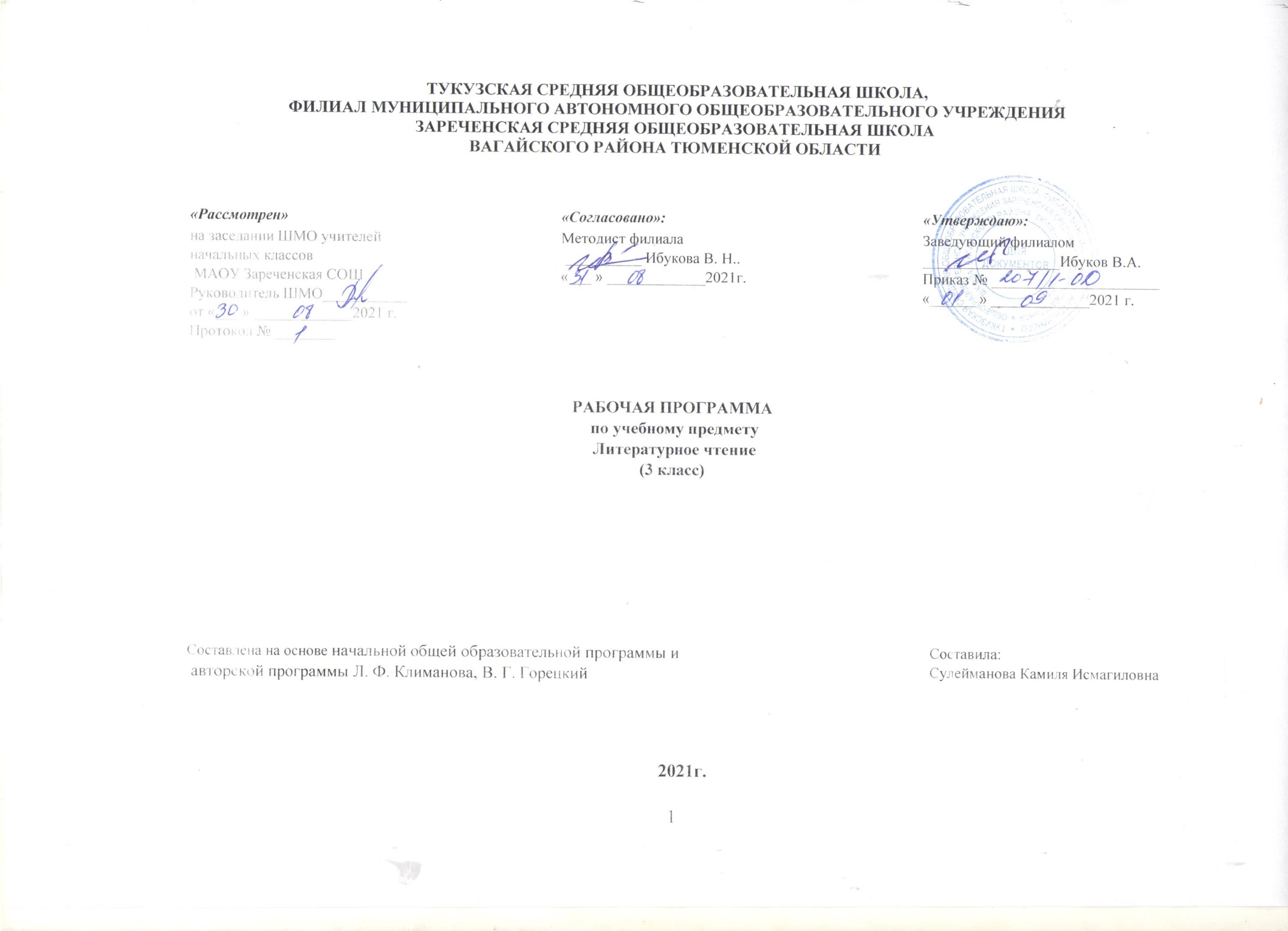 1.Планируемые результаты освоения учебного предмета «Литературное чтение» Личностные результаты:Обучающиеся научатся:понимать, что отношение к Родине начинается с отношений к семье, находить подтверждение этому в читаемых текстах, в том числе пословицах и поговорках;с гордостью и уважением относиться к творчеству писателей и поэтов, рассказывающих в своих произведениях о Родине, составлять рассказы о них, передавать в этих рассказах восхищение и уважение к ним;самостоятельно находить произведения о своей Родине, с интересом читать, создавать собственные высказывания и произведения о Родине.Обучающиеся получат возможность научиться:понимать, что отношение к Родине начинается с отношений к семье и к малой родине, находить примеры самоотверженной любви к малой родине среди героев прочитанных произведений;собирать материал для проведения заочных экскурсий по любимым местам своей Родины, местам, воспетым в произведениях писателей и поэтов, доносить эту информацию до слушателей, используя художественные формы изложения (литературный журнал, уроки-концерты, уроки-праздники, уроки-конкурсы и пр.);составлять сборники стихов и рассказов о Родине, включать в них и произведения собственного сочинения;принимать участие в проекте на тему «Моя Родина в произведениях великих художников, поэтов и музыкантов».Метапредметные результаты:Регулятивные УУДОбучающиеся научатся:формулировать учебную задачу урока в мини-группе (паре), принимать её, сохранять на протяжении всего урока, периодически сверяя свои учебные действия с заданной задачей;читать в соответствии с целью чтения (бегло, выразительно, по ролям, выразительно наизусть и пр.);составлять план работы по решению учебной задачи урока в мини-группе или паре, предлагать совместно с группой (парой) план изучения темы урока;выбирать вместе с группой (в паре) форму оценивания результатов, вырабатывать совместно с группой (в паре) критерии оценивания результатов;оценивать свои достижения и результаты сверстников в группе (паре) по выработанным критериям и выбранным формам оценивания (с помощью шкал, лесенок, баллов и пр.);определять границы коллективного знания и незнания по теме самостоятельно (Что мы уже знаем по данной теме? Что мы уже умеем?),  связывать с целевой установкой урока;фиксировать по ходу урока и в конце урока удовлетворённость/неудовлетворённость своей работой на уроке (с помощью шкал, значков «+» и «−», «?»);анализировать причины успеха/неуспеха с помощью оценочных шкал и знаковой системы («+» и «−», «?»);фиксировать причины неудач в устной форме в группе или паре;предлагать варианты устранения причин неудач на уроке;осознавать смысл и назначение позитивных установок на успешную работу, пользоваться ими в случае неудачи на уроке, проговаривая во внешней речи.Обучающиеся получат возможность научиться:формулировать учебную задачу урока коллективно, в мини-группе или паре;формулировать свои задачи урока в соответствии с темой урока и индивидуальными учебными потребностями, и интересами;читать в соответствии с целью чтения (в темпе разговорной речи, без искажений, выразительно, выборочно и пр.);осмысливать коллективно составленный план работы на уроке и план, выработанный группой сверстников (парой), предлагать свой индивидуальный план работы (возможно, альтернативный) или некоторые пункты плана, приводить аргументы в пользу своего плана работы;принимать замечания, конструктивно обсуждать недостатки предложенного плана;выбирать наиболее эффективный вариант плана для достижения результатов изучения темы урока. Если план одобрен, следовать его пунктам, проверять и контролировать их выполнение;оценивать свою работу в соответствии с заранее выработанными критериями и выбранными формами оценивания;определять границы собственного знания и незнания по теме самостоятельно (Что я уже знаю по данной теме? Что я уже умею?), связывать с индивидуальной учебной задачей;фиксировать по ходу урока и в конце урока удовлетворённость/неудовлетворённость своей работой на уроке (с помощью шкал, значков «+» и «−», «?», накопительной системы баллов);анализировать причины успеха/неуспеха с помощью оценочных шкал и знаковой системы («+» и «−», «?», накопительной системы баллов);фиксировать индивидуальные причины неудач в письменной форме в рабочей тетради или в пособии «Портфель достижений»;записывать варианты устранения причин неудач, намечать краткий план действий по их устранению;предлагать свои варианты позитивных установок или способов успешного достижения цели из собственного опыта, делиться со сверстниками.Познавательные УУДОбучающиеся научатся:определять информацию на основе различных художественных объектов, например, литературного произведения, иллюстрации, репродукции картины, музыкального текста, таблицы, схемы и т. д.;анализировать литературный текст с опорой на систему вопросов учителя (учебника), выявлять основную мысль произведения;сравнивать мотивы поступков героев из одного литературного произведения, выявлять особенности их поведения в зависимости от мотива;находить в литературных текстах сравнения и эпитеты, использовать их в своих творческих работах;самостоятельно определять с помощью пословиц (поговорок) смысл читаемого произведения;понимать смысл русских народных и литературных сказок, рассказов и стихов великих классиков литературы (Пушкина, Лермонтова, Чехова, Толстого, Крылова и др.); понимать значение этих произведения для русской и мировой литературы;проявлять индивидуальные творческие способности при составлении рассказов, небольших стихотворений, басен, в процессе чтения по ролям, при инсценировании и выполнении проектных заданий;предлагать вариант решения нравственной проблемы, исходя из своих нравственных установок и ценностей;определять основную идею произведения (эпического и лирического), объяснять смысл образных слов и выражений, выявлять отношение автора к описываемым событиям и героям произведения;создавать высказывание (или доказательство своей точки зрения) по теме урока из 7 – 8 предложений;сравнивать сказку бытовую и волшебную, сказку бытовую и басню, басню и рассказ; находить сходства и различия;соотносить литературное произведение или эпизод из него с фрагментом музыкального произведения, репродукцией картины художника; самостоятельно подбирать к тексту произведения репродукции картин художника или фрагменты музыкальных произведений.Обучающиеся получат возможность научиться:находить необходимую информацию в тексте литературного произведения, фиксировать полученную информацию с помощью рисунков, схем, таблиц;анализировать литературный текст с опорой на систему вопросов учителя (учебника), выявлять основную мысль произведения, обсуждать её в парной и групповой работе;находить в литературных текстах сравнения и эпитеты, олицетворения, использовать их в своих творческих работах;сравнивать летопись и былину, сказку волшебную и былину, житие и рассказ, волшебную сказку и фантастическое произведение; находить в них сходства и различия;сравнивать литературное произведение со сценарием театральной постановки, кинофильмом, диафильмом или мультфильмом;находить пословицы и поговорки с целью озаглавливания темы раздела, темы урока или давать название выставке книг;сравнивать мотивы героев поступков из разных литературных произведений, выявлять особенности их поведения в зависимости от мотива;создавать высказывание (или доказательство своей точки зрения) по теме урока из 9—10 предложений;понимать смысл и значение создания летописей, былин, житийных рассказов, рассказов и стихотворений великих классиков литературы (Пушкина, Лермонтова, Чехова, Толстого, Горького и др.) для русской и мировой литературы;проявлять индивидуальные творческие способности при сочинении эпизодов, небольших стихотворений, в процессе чтения по ролям и инсценировании, при выполнении проектных заданий;предлагать вариант решения нравственной проблемы исходя из своих нравственных установок и ценностей и учитывая условия, в которых действовал герой произведения, его мотивы и замысел автора;определять основную идею произведений разнообразных жанров (летописи, былины, жития, сказки, рассказа, фантастического рассказа, лирического стихотворения), осознавать смысл изобразительно-выразительных средств языка произведения, выявлять отношение автора к описываемым событиям и героям произведения.Коммуникативные УУДОбучающиеся научатся:высказывать свою точку зрения (7 – 8 предложений) на прочитанное или прослушанное произведение, проявлять активность и стремление высказываться, задавать вопросы;понимать цель своего высказывания;пользоваться элементарными приёмами убеждения, мимикой и жестикуляцией;участвовать в диалоге в паре или группе, задавать вопросы на осмысление нравственной проблемы;создавать 3 – 4 слайда к проекту, письменно фиксируя основные положения устного высказывания;проявлять терпимость к другому мнению, не допускать агрессивного поведения, предлагать компромиссы, способы примирения в случае несогласия с точкой зрения другого;объяснять сверстникам способы бесконфликтной деятельности;отбирать аргументы и факты для доказательства своей точки зрения;опираться на собственный нравственный опыт в ходе доказательства и оценивании событий;формулировать цель работы группы, принимать и сохранять на протяжении всей работы в группе, соотносить с планом работы, выбирать для себя подходящие роли и функции;определять в группе или паре критерии оценивания выполнения того или иного задания (упражнения); оценивать достижения участников групповой или парной работы по выработанным критериям;определять критерии оценивания поведения людей в различных жизненных ситуациях на основе нравственных норм;руководствоваться выработанными критериями при оценке поступков литературных героев и своего собственного поведения;объяснять причины конфликта, возникшего в группе, находить пути выхода из создавшейся ситуации; приводить примеры похожих ситуаций из литературных произведений;находить нужную информацию через беседу со взрослыми, через учебные книги, словари, справочники, энциклопедии для детей, через Интернет, периодику (детские журналы и газеты);готовить небольшую презентацию (6 – 7 слайдов), обращаясь за помощью к взрослым только в случае затруднений. Использовать в презентации не только текст, но и изображения (картины художников, иллюстрации, графические схемы, модели и пр.);озвучивать презентацию с опорой на слайды, выстраивать монолог по продуманному плану.Обучающиеся получат возможность научиться:высказывать свою точку зрения (9 – 10 предложений) на прочитанное произведение, проявлять активность и стремление высказываться, задавать вопросы;формулировать цель своего высказывания вслух, используя речевые клише: «Мне хотелось бы сказать...», «Мне хотелось бы уточнить...», «Мне хотелось бы объяснить, привести пример...» и пр.;пользоваться элементарными приёмами убеждения, приёмами воздействия на эмоциональную сферу слушателей;участвовать в полилоге, самостоятельно формулировать вопросы, в том числе неожиданные и оригинальные, по прочитанному произведению;создавать 5 – 10 слайдов к проекту, письменно фиксируя основные положения устного высказывания;способствовать созданию бесконфликтного взаимодействия между участниками диалога (полилога);демонстрировать образец правильного ведения диалога (полилога);предлагать способы саморегуляции в сложившейся конфликтной ситуации;определять цитаты из текста литературного произведения, выдержки из диалогов героев, фразы и целые абзацы рассуждений автора, доказывающие его отношение к описываемым событиям;использовать найденный текстовый материал в своих устных и письменных высказываниях и рассуждениях;отвечать письменно на вопросы, в том числе и проблемного характера, по прочитанному произведению;определять совместно со сверстниками задачу групповой работы (работы в паре), распределять функции в группе (паре) при выполнении заданий, при чтении по ролям, при подготовке инсценировки, проекта, выполнении исследовательских и творческих заданий;определять самостоятельно критерии оценивания выполнения того или иного задания (упражнения); оценивать свои достижения по выработанным критериям;оценивать своё поведение по критериям, выработанным на основе нравственных норм, принятых в обществе;искать причины конфликта в себе, анализировать причины конфликта, самостоятельно разрешать конфликтные ситуации;обращаться к перечитыванию тех литературных произведений, в которых отражены схожие конфликтные ситуации;находить в библиотеке книги, раскрывающие на художественном материале способы разрешения конфликтных ситуаций;находить различные источники информации, отбирать из них нужный материал, перерабатывать, систематизировать, выстраивать в логике, соответствующей цели; представлять информацию разными способами;самостоятельно готовить презентацию из 9 – 10 слайдов, обращаясь за помощью к взрослым только в случае серьёзных затруднений;использовать в презентации не только текст, но и изображения, видеофайлы;озвучивать презентацию с опорой на слайды, на которых представлены цель и план выступления.Предметные результаты:Виды речевой и читательской деятельностиОбучающиеся научатся:читать вслух бегло, осознанно, без искажений, выразительно, передавая своё отношение к прочитанному, выделяя при чтении важные по смыслу слова, соблюдая паузы между предложениями и частями текста;осознанно выбирать виды чтения (ознакомительное, выборочное, изучающее, поисковое) в зависимости от цели чтения;понимать смысл традиций и праздников русского народа, сохранять традиции семьи и школы, осмысленно готовиться к национальным праздникам; составлять высказывания о самых ярких и впечатляющих событиях, происходящих в дни семейных праздников, делиться впечатлениями о праздниках с друзьями и товарищами по классу;употреблять пословицы и поговорки в диалогах и высказываниях на заданную тему;наблюдать, как поэт воспевает родную природу, какие чувства при этом испытывает;рассуждать о категориях добро и зло, красиво и некрасиво, употреблять данные понятия и их смысловые оттенки в своих оценочных высказываниях; предлагать свои варианты разрешения конфликтных ситуаций;пользоваться элементарными приёмами анализа текста; составлять краткую аннотацию (автор, название, тема книги, рекомендации к чтению) на художественное произведение по образцу;самостоятельно читать произведение, понимать главную мысль; соотносить главную мысль произведения с пословицей или поговоркой; понимать, позицию какого героя произведения поддерживает автор, находить этому доказательства в тексте;задавать вопросы по прочитанному произведению, находить на них ответы в тексте; находить эпизод из прочитанного произведения для ответа на вопрос или подтверждения собственного мнения;делить текст на части; озаглавливать части, подробно пересказывать, опираясь на составленный под руководством учителя план;находить книги для самостоятельного чтения в библиотеках (школьной, домашней, городской, виртуальной и др.); при выборе книг и поиске информации опираться на аппарат книги, её элементы; делиться своими впечатлениями о прочитанных книгах, участвовать в диалогах и дискуссиях о них;пользоваться тематическим каталогом в школьной библиотеке.Обучающиеся получат возможность научиться:понимать значимость произведений великих русских писателей и поэтов (Пушкина, Толстого, Чехова, Тютчева, Фета, Некрасова и др.) для русской культуры;выбирать при выразительном чтении интонацию, темп, логическое ударение, паузы, особенности жанра (сказка сказывается, стихотворение читается с чувством, басня читается с сатирическими нотками и пр.);читать вслух бегло, осознанно, без искажений, интонационно объединять слова в предложении и предложения в тексте, выражая своё отношение к содержанию и героям произведения;пользоваться элементарными приёмами анализа текста с целью его изучения и осмысления; осознавать через произведения великих мастеров слова их нравственные и эстетические ценности (добра, мира, терпения, справедливости, трудолюбия); эстетически воспринимать произведения литературы, замечать образные выражения в поэтическом тексте, понимать, что точно подобранное автором слово способно создавать яркий образ;участвовать в дискуссиях на нравственные темы; подбирать примеры из прочитанных произведений, доказывая свою точку зрения;формулировать один вопрос проблемного характера к изучаемому тексту; находить эпизоды из разных частей прочитанного произведения, доказывающие собственное мнение о проблеме;делить текст на части, подбирать заголовки к ним, составлять самостоятельно план пересказа, продумывать связки для соединения частей;находить в произведениях средства художественной выразительности;готовить проекты о книгах и библиотеке; участвовать в книжных конференциях и выставках; пользоваться алфавитным и тематическим каталогом в библиотеке;пересказывать содержание произведения подробно, выборочно и кратко, опираясь на самостоятельно составленный план; соблюдать при пересказе логическую последовательность и точность изложения событий; составлять план, озаглавливать текст; пересказывать текст, включающий элементы описания (природы, внешнего вида героя, обстановки) или рассуждения.Содержание учебного предмета «Литературное чтение».Вводный урок по курсу литературное чтение Самое великое чудо на свете Рукописные книги Древней Руси.  Первопечатник Иван Федоров.Устное народное творчество Русские народные песни.  Докучные сказки. Русские народные сказки «Сестрица Аленушка и братец Иванушка», «Иван – царевич и серый волк», «Сивка – бурка». Проект «Сочиняем волшебную сказку»Поэтическая тетрадь № 1 Проект «Как научиться читать стихи?» на основе научно-популярной статьи Я. Смоленского Ф. И. Тютчев «Весенняя гроза», «Листья». А. А. Фет «Мама! Глянь-ка из окошка», «Зреет рожь над жаркой нивой» И. С. Никитин «Полно, степь моя, спать беспробудно», «Встреча зимы» И. З. Суриков «Детство», «Зима».Великие русские писатели А. С. Пушкин «Сказка о царе Салтане, о сыне его славном и могучем князе Гвидоне Салтановиче и о прекрасной царевне Лебеди» И. А. Крылов. Басни Лирические стихотворения М. Ю. Лермонтова Детство Л. Н. Толстого. Рассказы Л. Н. ТолстогоПоэтическая тетрадь № 2Н. А. Некрасов. Стихотворения о природе. Повествовательное произведение в стихах «Дедушка Мазай и зайцы» Стихотворения К. Д. Бальмонта, И. А. Бунина Литературные сказки Д. Н. Мамин – Сибиряк «Аленушкины сказки» В. М. Гаршин «Лягушка – путешественница» В. Ф. Одоевский «Мороз Иванович».Былины и небылицы М. Горький «Случай с Евсейкой» К. Г. Паустовский «Растрёпанный воробей» А. И. Куприн «Слон».Поэтическая тетрадь № 1С. Чёрный. Стихи о животных А. А. Блок. Картины зимних забав С. А. ЕсенинЛюби живое М. М. Пришвин «Моя Родина» И. С. Соколов-Микитов «Листопадничек» В. И. Белов «Малька провинилась». «Ещё про Мальку» В. В. Бианки «Мышонок Пик» Б. С. Житков «Про обезьянку» В. П. Астафьев «Капалуха» В. Ю. Драгунский «Он живой и светится».Поэтическая тетрадь 2 С. Я Маршак «Гроза днем». «В лесу над росистой поляной» А. Л. Барто «Разлука». «В театре». С. В. Михалков «Если» Е. Благинина «Котёнок», «Кукушка». Проект «Праздник поэзии»Собирай по ягодке – наберешь кузовок В. В. Шергин «Собирай по ягодке – наберешь кузовок» А. П. Платонов «Цветок на земле», «Еще мама» М. М. Зощенко «Золотые слова». «Великие путешественники» Н. Н. Носов «Федина задача». «Телефон».  В. Ю. Драгунский «Друг детства» Сборник юмористических рассказов Н. НосоваПо страницам детских журналов По страницам детских журналов «Мурзилка» и «Весёлые картинки» Ю. И. Ермолаев «Проговорился». «Воспитатели» Г. Б. Остер «Вредные советы». «Как получаются легенды» Р. Сеф «Веселые стихи». Зарубежная литература (8 ч) Древнегреческий миф «Храбрый Персей» Г. Х. Андерсен «Гадкий утёнок»  3. Тематическое планирование, в том числе с учетом рабочей программы воспитания с указанием количества часов, отводимых на освоение каждой темы. Приложение 1Календарно-тематическое планированиеПриложение 2Приложение 3Коррекционные цели:развивать концентрацию внимания;развивать аналитическое мышление;коррекция пространственной ориентации;коррекция мышления;развивать умение работать самостоятельно;развивать мелкую моторику;развивать произвольное внимание;развивать зрительную память;развивать слуховую память;корригировать зрительное и слуховое восприятие; коррекция логического мышления;12.  развивать память13. развивать оперативную память;14. развивать долговременную память;15. коррекция временных представлений;16. развивать умения связной речи№ урока                            Тема урокаКоличество часов1.Введение. Знакомство с учебником.12.Знакомство с названием раздела.13.Рукописные книги Древней Руси. Подготовка сообщения.14.Первопечатник Иван Фёдоров. (РПВ) Беседа «Книга- наш друг»15.Урок-путешествие в прошлое. Оценка достижений. 16.Знакомство с названием раздела.17.Русские народные песни.18.Докучные сказки. Сочинение докучных сказок.19.Произведения прикладного искусства: гжельская и хохломская посуда, дымковская и богородская игрушка.110.Русская народная сказка "Сестрица Алёнушка и братец Иванушка"111Русская народная сказка "Сестрица Алёнушка и братец Иванушка"112.Русская народная сказка "Иван-царевич и Серый Волк".113.Русская народная сказка "Иван-царевич и Серый Волк".114.Русская народная сказка "Иван-царевич и Серый Волк".115.Русская народная сказка "Сивка-бурка".116.Русская народная сказка "Сивка-бурка". (РПВ) Беседа «Сказки моей бабушки».117.Художники-иллюстраторы В.Васнецов и И.Билибин.118.Обобщающий урок по разделу "Устное народное творчество" КВН.119.Проект "Сочиняем волшебную сказку" Оценка достижений. 120.Знакомство с названием раздела.121.Проект "Как научиться читать стихи" (на основе научно-популярной статьи Я.Смоленского)122.Ф.Тютчев "Весенняя гроза"123.Ф.Тютчев "Листья". Сочинение-миниатюра "О чём расскажут осенние листья"124.А. Фет "Мама! Глянь-ка из окошка…", "Зреет рожь над жаркой нивой…"125.И. Никитин "Полно, степь моя, спать беспробудно…"126.И. Никитин "Встреча зимы"127.И. Суриков "Детство" (РПВ) Беседа «Крепкую дружбу и топором не разрубишь».128.И. Суриков "Зима". Сравнение как средство создания картины природы в лирическом стихотворении.129.Обобщающий урок по разделу "Поэтическая тетрадь 1". Путешествие в Литературную страну. 130.Оценка достижений. 131.Знакомство с названием раздела.132.А. Пушкин. Подготовка сообщения "Что интересного я узнал о жизни А.С.Пушкина".133.А.Пушкин. Лирические стихотворения.134.А. Пушкин "Зимнее утро".135.А. Пушкин "Зимний вечер".136.А. Пушкин "Сказка о царе Салтане …"137.А. Пушкин "Сказка о царе Салтане …"138.А .Пушкин "Сказка о царе Салтане…"139.А. Пушкин "Сказка о царе Салтане …"  (РПВ) Беседа «Правда дороже всего».140.Рисунки И.Билибина к сказке. Соотнесение рисунков с художественным текстом.141.И. Крылов. Подготовка сообщения о И.А.Крылове на основе статьи учебника, книг о Крылове.142.И. Крылов "Мартышка и Очки"143.И. Крылов " Зеркало и Обезьяна".144.И. Крылов "Ворона и Лисица"145.М.Лермонтов. Статья В.Воскобойникова. Подготовка сообщения на основе статьи.146.М. Лермонтов "Горные вершины…", "На севере диком стоит одиноко…"147.М. Лермонтов " Утёс", "Осень".148.Детство Л. Толстого (из воспоминаний писателя). Подготовка сообщения. 149.Л. Толстой "Акула".150.Л. Толстой "Прыжок".151.Л. Толстой "Лев и собачка". (РПВ) Беседа «Мои друзья».152.Л. Толстой "Какая бывает роса на траве", "Куда девается вода из моря?". Сравнение текстов. 153.Оценка достижения. 154.Обобщающий урок по разделу "Великие русские писатели". Литературный праздник.155.Знакомство с названием раздела.156.Н.Некрасов "Славная осень!..", "Не ветер бушует над бором…"157.Н. Некрасов "Дедушка Мазай и зайцы".158.К. Бальмонт "Золотое слово".159.И. Бунин. Выразительное чтение стихотворений.160.Обобщающий урок по разделу "Поэтическая тетрадь 2". Оценка достижений. 161.Знакомство с названием раздела. Проверочная работа 4.162.Д. Мамин-Сибиряк "Алёнушкины сказки" (присказка) Контрольная работа за I полугодие.163.Д. Мамин-Сибиряк "Сказка про храброго Зайца-Длинные Уши, Косые Глаза, Короткий Хвост".164.В. Гаршин "Лягушка-путешественница".165.В. Гаршин "Лягушка-путешественница".166.В. Одоевский "Мороз Иванович".167.В. Одоевский "Мороз Иванович". 168.Обобщающий урок по I части учебника. Оценка достижений. 169.Знакомство с названием раздела. 170.М. Горький "Случай с Евсейкой".171.М. Горький "Случай с Евсейкой".172.К. Паустовский "Растрёпанный воробей"173.К. Паустовский "Растрёпанный воробей" 174.К. Паустовский "Растрёпанный воробей" (РПВ) Беседа «Как я помогаю зимующим птицам».175.А. Куприн "Слон".176.А. Куприн "Слон".177.А. Куприн "Слон". 178.Урок-путешествие по разделу "Были-небылицы". Оценка достижений. 179.Знакомство с названием раздела. С. Чёрный "Что ты тискаешь утёнка?.."180.С. Чёрный "Воробей", "Слон".181.А. Блок "Ветхая избушка".182.А. Блок "Сны", "Ворона".183.С. Есенин "Черёмуха". (РПВ) Беседа «Красота и доброта рядом ходят».184.Урок-викторина по разделу "Поэтическая тетрадь 1". Оценка достижений. 185.Знакомство с названием раздела.186.М. Пришвин "Моя Родина". Заголовок - "входная дверь" в тексте. Сочинение на основе художественного текста.187.И. Соколов-Микитов "Листопадничек".188.И. Соколов-Микитов "Листопадничек".189.В. Белов "Малька провинилась".190.В. Белов "Ещё раз про Мальку".191.В. Бианки "Мышонок Пик".192.В. Бианки "Мышонок Пик". 193.Б. Житков "Про обезьянку". Проверка навыка чтения.194.Б. Житков "Про обезьянку".195.Б. Житков "Про обезьянку".196.В. Дубов "Наша Жучка". (РПВ) Беседа «Красив тот, кто красиво поступает».197.В. Астафьев "Капалуха"198.В. Драгунский "Он живой и светится…"199.Обобщающий урок по разделу "Люби живое". Урок-конференция "Земля - наш дом родной".1100.Оценка достижений. 1101.Знакомство с названием раздела.1102.С. Маршак "Гроза днём", "В лесу над росистой поляной…"1103.А. Барто "Разлука".1104.А. Барто "В театре".  1105.С. Михалков "Если", "Рисунок".1106.Е. Благинина "Кукушка", "Котёнок".1107.Обобщающий урок по разделу "Поэтическая тетрадь 2". "Крестики-нолики". 1108.Оценка достижений. (РПВ) Беседа «Волшебные слова».1109.Знакомство с названием раздела.1110.Б. Шаргин "Собирай по ягодке - наберёшь кузовок". Особенность заголовка произведения.1111.А. Платонов "Цветок на земле".1112.А. Платонов "Цветок на земле".1113.А. Платонов "Ещё мама".1114.А. Платонов "Ещё мама". (РПВ) Беседа «Доброе слово лечит, злое калечит».1115.М. Зощенко "Золотые слова".1116.М. Зощенко "Великие путешественники"1117.Н. Носов "Федина задача".1118.Н. Носов "Телефон".1119.В. Драгунский "Друг детства". 1120.Урок - конкурс по разделу "Собирай по ягодке - наберёшь кузовок". Оценка достижений. 1121.Знакомство с названием раздела.1122.Л. Кассиль "Отметка Риммы Лебедевой".1123.Ю. Ермолаев "Проговорился".1124.Ю. Ермолаев "Воспитатели". (РПВ) Беседа «Мы мамины помощники».1125.Г. Остер "Вредные советы"1126.Г. Остер "Как получаются легенды"1127.Р. Сеф "Весёлые стихи". 1128.Обобщающий урок. Читательская конференция "По страницам детских журналов". Оценка достижений.1129.Знакомство с названием раздела. Мифы Древней Греции.1130.Мифы Древней Греции.1131.Мифы Древней Греции. (РПВ) Беседа «Родина у человек одна».1132.Г. Х. Андерсен "Гадкий утёнок"1133.Г. Х. Андерсен "Гадкий утёнок"1134.Г. Х. Андерсен "Гадкий утёнок" 1135.Обобщающий урок за курс 3 класса. Контрольная работа за II полугодие.1136.Обобщающий урок за курс 3 класса. Развивающий час по теме "Зарубежная литература" "Брейн - ринг"1Итого:136 часов№ п/п         Тема(тип урока)Дата по плануДата по факту      Планируемые результаты      Планируемые результаты      Планируемые результатыКоррекционная цель (Приложение 3)Коррекционная цель (Приложение 3)Коррекционная цель (Приложение 3)Коррекционная цель (Приложение 3)№ п/п         Тема(тип урока)Дата по плануДата по фактуПредметныеЛичностныеМетапредметныеКоррекционная цель (Приложение 3)Коррекционная цель (Приложение 3)Коррекционная цель (Приложение 3)Коррекционная цель (Приложение 3)I – четверть 32 часаI – четверть 32 часаI – четверть 32 часаI – четверть 32 часаI – четверть 32 часаI – четверть 32 часаI – четверть 32 часаI – четверть 32 часаI – четверть 32 часаI – четверть 32 часаI – четверть 32 часаI – четверть 32 часа1.Введение. Знакомство с учебником.Комбинированный урок.Уч.с.1-2, т.с.32.09.2021Осознавать структуру учебника,систему условных обозначений.Пользоваться оглавлением,словарём. Различать элементы книги (обложка, оглавление, титульный лист, иллюстрация,аннотация).Развитие самостоятельности и личной ответственности, самостоятельное выделение и формулирование познавательной цели Формирование ценностных представлений о книге, о чтении, пробуждение интереса к самостоятельному чтению, приобщение к миру книг.Регулятивные:Прогнозировать содержание раздела. Планировать работу с произведением в соответствии с условными обозначениями видов деятельности.Коммуникативные: обсуждать в паре и группе высказывания великих людей о книге и о чтении. Сравнивать свои ответы с ответами одноклассников и оценивать своё и чужое высказывание по поводу художественного произведения.Познавательные: характеризовать особенности прослушанного художественного произведения: определять жанр, раскрывать последовательностьразвития сюжета, описывать героев2,12,12,12,1Самое великое чудо на свете – 4 часаСамое великое чудо на свете – 4 часаСамое великое чудо на свете – 4 часаСамое великое чудо на свете – 4 часаСамое великое чудо на свете – 4 часаСамое великое чудо на свете – 4 часаСамое великое чудо на свете – 4 часаСамое великое чудо на свете – 4 часаСамое великое чудо на свете – 4 часаСамое великое чудо на свете – 4 часаСамое великое чудо на свете – 4 часаСамое великое чудо на свете – 4 часа2.Знакомство с названием раздела.Урок введения в новую тему.Уч.с.3-4, т.с.5-73.09Планировать работу по теме, используя условные обозначения.Объяснять пословицы по теме.Формирование ценностных представлений о книге, о чтении, пробуждение интереса к самостоятельному чтению, приобщение к миру книг.Регулятивные: знать и применять систему условных обозначений при выполнении заданий. Планировать свою работу. Находить нужную информацию.Прогнозировать содержание раздела. Планировать работу с произведением в соответствии с условными обозначениями видов деятельности.Коммуникативные: обсуждать в паре и группе высказывания великих людей о книге и о чтении. Выступать с подготовленными сообщениями.Сравнивать свои ответы с ответами одноклассников и оценивать своё и чужое высказывание по поводу художественного произведения.Познавательные: характеризовать особенности прослушанного художественного произведения: определять жанр, раскрывать последовательностьразвития сюжета, описывать героев.4,84,84,84,83.Рукописные книги Древней Руси. Подготовка сообщения.Урок изучения нового материала.Уч.с.6-7, т.с.906.09Понимать значение выражений«рукописные книги», «летопись».Правильно, осознанно читать прозаические произведения,понимать глубину содержанияпроизведения, отвечать на вопросыГордиться красотой своей страны; любить свою страну; понимать ценность книги; нравственный и исторический смысл возникновения книг на земле Регулятивные: знать и применять систему условных обозначений при выполнении заданий. Планировать свою работу. Находить нужную информацию.Прогнозировать содержание раздела. Планировать работу с произведением в соответствии с условными обозначениями видов деятельности.Коммуникативные: обсуждать в паре и группе высказывания великих людей о книге и о чтении. Выступать с подготовленными сообщениями.Сравнивать свои ответы с ответами одноклассников и оценивать своё и чужое высказывание по поводу художественного произведения.Познавательные: характеризовать особенности прослушанного художественного произведения: определять жанр, раскрывать последовательностьразвития сюжета, описывать героев.3,53,53,53,54.Переводчик Иван Фёдоров.Урок изучения нового материала.Уч.с.8-12, т.с.11-1308.09Читать выразительно текстхудожественного произведения;пересказывать; делить текст на смысловые части, составлять егопростой план. Проявлять любовь и уважение к Отечеству, его языку, культуре, истории.Регулятивные: знать и применять систему условных обозначений при выполнении заданий. Планировать свою работу. Находить нужную информацию.Прогнозировать содержание раздела. Планировать работу с произведением в соответствии с условными обозначениями видов деятельности.Коммуникативные: обсуждать в паре и группе высказывания великих людей о книге и о чтении. Выступать с подготовленными сообщениями.Сравнивать свои ответы с ответами одноклассников и оценивать своё и чужое высказывание по поводу художественного произведения.Познавательные: характеризовать особенности прослушанного художественного произведения: определять жанр, раскрывать последовательностьразвития сюжета, описывать героев.10, 1110, 1110, 1110, 115.Урок – путешествие в прошлое. Оценка достижений.Урок закрепление и систематизацииУч.с.12, т.с.1409.09Понимать значение выражений«рукописные книги», «летопись».Уметь сравнивать эти книги.Оценивать свои знания и достижения.Развитие самостоятельности и личной ответственности, самостоятельное выделение и формулирование познавательной целиРегулятивные: знать и применять систему условных обозначений при выполнении заданий. Планировать свою работу. Находить нужную информацию.Прогнозировать содержание раздела. Планировать работу с произведением в соответствии с условными обозначениями видов деятельности.Коммуникативные: обсуждать в паре и группе высказывания великих людей о книге и о чтении. Выступать с подготовленными сообщениями.Сравнивать свои ответы с ответами одноклассников и оценивать своё и чужое высказывание по поводу художественного произведения.Познавательные: характеризовать особенности прослушанного художественного произведения: определять жанр, раскрывать последовательностьразвития сюжета, описывать героев.4,54,54,54,5Устное народное творчество  14 часовУстное народное творчество  14 часовУстное народное творчество  14 часовУстное народное творчество  14 часовУстное народное творчество  14 часовУстное народное творчество  14 часовУстное народное творчество  14 часовУстное народное творчество  14 часовУстное народное творчество  14 часовУстное народное творчество  14 часовУстное народное творчество  14 часовУстное народное творчество  14 часов6.Знакомство с названием раздела.Урок введения в новую тему.Уч.с.13, т.с.1510.09Планировать работу на уроке. Оценивать поступки героев произведения и свои собственные под руководством учителя с точки зрения морали и ценностей; оценивать конкретные поступки как хорошие или плохие; выражать свои эмоции посредством выразительного чтения; стремиться к успешной учебной деятельности. Регулятивные: высказывать своё предположение, составлять небольшое монологическое высказывание с опорой на авторский текст; работать по предложенному учителем плану. Коммуникативные: вести устный и письменный диалогв соответствии с грамматическими и синтаксическими нормами родного языка; слушать собеседника. строить монологическое  высказывание;   слушать собеседника; учиться работать в паре, группе; выполнять различные роли (лидера, Познавательные: сбор информации; сбор информации (извлечение необходимой информации из различных источников); 3,113,113,113,117.Русские народные песни.Урок изучения нового материала.Уч.с.14-17, т.с.1613.09Называть виды устного народного творчества: малые и большие жанры. Создавать небольшой устный текст на заданную тему. Приводить примеры произведений фольклора, участвовать в диалоге при обсуждении темы урока. - находить произведения УНТ, произведения писателей и поэтов других народов, читать их, знакомить с ними слушателей (класс), находить общее с русской культурой, осознавать общность нравственных ценностей.Осознанно готовиться к урокам литературного чтения, выполнять задания, формулировать вопросы и задания для одноклассников, предлагать варианты литературно – творческих работ, находить необычные повороты речи, эпитеты, сравнения, испытывать при этом чувство радости, что увидел, заметил, осознавать эстетическую ценность каждого изучаемого произведенияРегулятивные: высказывать своё предположение, составлять небольшое монологическое высказывание с опорой на авторский текст; работать по предложенному учителем плану. Коммуникативные: вести устный и письменный диалогв соответствии с грамматическими и синтаксическими нормами родного языка; слушать собеседника. строить монологическое  высказывание;   слушать собеседника; учиться работать в паре, группе; выполнять различные роли (лидера, Познавательные: сбор информации; сбор информации (извлечение необходимой информации из различных источников); 7,87,87,87,88.Докучные сказки. Сочинение докучных сказок.Урок изучения нового материала.Уч.с.18-19, т.с.1915.09Понимать значение выражения «докучные сказки». Приводить примеры произведений фольклора, участвовать в диалоге при обсуждении темы урока. Называть виды устного народного творчества: малые и большие жанры. - находить произведения УНТ, произведения писателей и поэтов других народов, читать их, знакомить с ними слушателей (класс), находить общее с русской культурой, осознавать общность нравственных ценностей.Осознанно готовиться к урокам литературного чтения, выполнять задания, формулировать вопросы и задания для одноклассников, предлагать варианты литературно – творческих работ, находить необычные повороты речи, эпитеты, сравнения, испытывать при этом чувство радости, что увидел, заметил, осознавать эстетическую ценность каждого изучаемого произведенияРегулятивные: высказывать своё предположение, составлять небольшое монологическое высказывание с опорой на авторский текст; работать по предложенному учителем плану. Коммуникативные: вести устный и письменный диалогв соответствии с грамматическими и синтаксическими нормами родного языка; слушать собеседника. строить монологическое  высказывание;   слушать собеседника; учиться работать в паре, группе; выполнять различные роли (лидера, Познавательные: сбор информации; сбор информации (извлечение необходимой информации из различных источников); 10,1210,1210,1210,129.Произведения прикладного искусства: гжельская и хохломская посуда, дымковская и богородская игрушка.Урок изучения нового материалаУч.с.20-21, т.с.16.09Приводить примеры произведений прикладного искусства, участвовать в диалоге при обсуждении темы урока. Понимать значение выражения «произведения прикладного искусства». - находить произведения УНТ, произведения писателей и поэтов других народов, читать их, знакомить с ними слушателей (класс), находить общее с русской культурой, осознавать общность нравственных ценностей.Осознанно готовиться к урокам литературного чтения, выполнять задания, формулировать вопросы и задания для одноклассников, предлагать варианты литературно – творческих работ, находить необычные повороты речи, эпитеты, сравнения, испытывать при этом чувство радости, что увидел, заметил, осознавать эстетическую ценность каждого изучаемого произведенияРегулятивные - Формулировать учебную задачу урока в минигруппе (паре), принимать её, сохранять на протяжении всего урока, периодически сверяя свои учебные действия с заданной задачей,-Оценивать свои достижения и результаты сверстников в группе (паре) по выработанным критериям и выбранным формам оценивания (шкалы, лесенки, баллы и пр.).Коммуникативные - Анализировать причины успеха/неуспеха с помощью оценочных шкал и знаковой системы («+» и «-», «?»).  Фиксировать причины неудач в устной форме в группе или паре. Предлагать варианты устранения причин неудач на уроке. Осознавать смысл и назначение позитивных установок на успешную работу, пользоваться ими в случае неудачи на уроке, проговаривая во внешней речи.Познавательные - анализировать литературный текст с опорой на вопросы, проявлять индивидуальные творческие способности,  - выявлять основную мысль произведения, формулировать её на уровне обобщенияСравнивать и сопоставлять произведения между собой, называя общее и различное в них (сказку бытовую и волшебную, сказку бытовую и басню, басню и рассказ).Отбирать из ряда пословиц (поговорок) нужные для фиксации смысла произведения,Проявлять индивидуальные творческие способности при составлении рассказов, небольших стихотворений, басен, в процессе чтения по ролям и инсценировании, при выполнении проектных заданий.1,51,51,51,510Русская народная сказка «Сестрица Алёнушка и братец Иванушка»Урок изучения нового материалаУч.с.22-27, т.с.2017.09Понимать значение выражения «волшебная сказка». Определять мотивы поведения героев; читать осознанно текст художественного произведения; определять тему и главную мысль произведения. оценивать события, героев произведения. - находить произведения УНТ, произведения писателей и поэтов других народов, читать их, знакомить с ними слушателей (класс), находить общее с русской культурой, осознавать общность нравственных ценностей.Осознанно готовиться к урокам литературного чтения, выполнять задания, формулировать вопросы и задания для одноклассников, предлагать варианты литературно – творческих работ, находить необычные повороты речи, эпитеты, сравнения, испытывать при этом чувство радости, что увидел, заметил, осознавать эстетическую ценность каждого изучаемого произведенияРегулятивные - Формулировать учебную задачу урока в минигруппе (паре), принимать её, сохранять на протяжении всего урока, периодически сверяя свои учебные действия с заданной задачей,-Оценивать свои достижения и результаты сверстников в группе (паре) по выработанным критериям и выбранным формам оценивания (шкалы, лесенки, баллы и пр.).Коммуникативные - Анализировать причины успеха/неуспеха с помощью оценочных шкал и знаковой системы («+» и «-», «?»).  Фиксировать причины неудач в устной форме в группе или паре. Предлагать варианты устранения причин неудач на уроке. Осознавать смысл и назначение позитивных установок на успешную работу, пользоваться ими в случае неудачи на уроке, проговаривая во внешней речи.Познавательные - анализировать литературный текст с опорой на вопросы, проявлять индивидуальные творческие способности,  - выявлять основную мысль произведения, формулировать её на уровне обобщенияСравнивать и сопоставлять произведения между собой, называя общее и различное в них (сказку бытовую и волшебную, сказку бытовую и басню, басню и рассказ).Отбирать из ряда пословиц (поговорок) нужные для фиксации смысла произведения,Проявлять индивидуальные творческие способности при составлении рассказов, небольших стихотворений, басен, в процессе чтения по ролям и инсценировании, при выполнении проектных заданий.7,87,87,87,811.Русская народная сказка «Сестрица Алёнушка и братец Иванушка»Комбинированный урокУч.с.22-27, т.с.2020.09Рассказывать сказку по иллюстрациям и плану. Читать выразительно и осознанно текст художественного произведения и выделять главное в прочитанном; пересказывать, делить текст на смысловые части, составлять простой планФормировать средствами литературных произведений целостного взгляда на мир в единстве и разнообразии природы, народов, культур и религий. Воспитывать художественно – эстетический вкус на основе опыта слушания и заучивания наизусть произведений художественной литературы. Развитие самостоятельности и личной ответственности, самостоятельное выделение и формулирование познавательной цели.Воспитание художественно-эстетического вкуса, эстетических потребностей, ценностей и чувств на основе опыта слушания и заучивания наизусть произведений художественной литературы.Формирование средствами литературных произведений целостного взгляда на мир в единстве и разнообразии природы, народов, культур и религий.Регулятивные - Формулировать учебную задачу урока в минигруппе (паре), принимать её, сохранять на протяжении всего урока, периодически сверяя свои учебные действия с заданной задачей,-Оценивать свои достижения и результаты сверстников в группе (паре) по выработанным критериям и выбранным формам оценивания (шкалы, лесенки, баллы и пр.).Коммуникативные - Анализировать причины успеха/неуспеха с помощью оценочных шкал и знаковой системы («+» и «-», «?»).  Фиксировать причины неудач в устной форме в группе или паре. Предлагать варианты устранения причин неудач на уроке. Осознавать смысл и назначение позитивных установок на успешную работу, пользоваться ими в случае неудачи на уроке, проговаривая во внешней речи.Познавательные - анализировать литературный текст с опорой на вопросы, проявлять индивидуальные творческие способности,  - выявлять основную мысль произведения, формулировать её на уровне обобщенияСравнивать и сопоставлять произведения между собой, называя общее и различное в них (сказку бытовую и волшебную, сказку бытовую и басню, басню и рассказ).Отбирать из ряда пословиц (поговорок) нужные для фиксации смысла произведения,Проявлять индивидуальные творческие способности при составлении рассказов, небольших стихотворений, басен, в процессе чтения по ролям и инсценировании, при выполнении проектных заданий.5,145,145,145,1412.Русская народная сказка «Иван – царевич и Серый Волк»Урок изучения нового материала.Уч.с.28-3222.09Понимать значение выражения «волшебная сказка». Определять мотивы поведения героев; читать осознанно текст художественного произведения; определять тему и главную мысль произведения. Формировать средствами литературных произведений целостного взгляда на мир в единстве и разнообразии природы, народов, культур и религий. Воспитывать художественно – эстетический вкус на основе опыта слушания и заучивания наизусть произведений художественной литературы. Развитие самостоятельности и личной ответственности, самостоятельное выделение и формулирование познавательной цели.Воспитание художественно-эстетического вкуса, эстетических потребностей, ценностей и чувств на основе опыта слушания и заучивания наизусть произведений художественной литературы.Формирование средствами литературных произведений целостного взгляда на мир в единстве и разнообразии природы, народов, культур и религий.Регулятивные - Формулировать учебную задачу урока в минигруппе (паре), принимать её, сохранять на протяжении всего урока, периодически сверяя свои учебные действия с заданной задачей,-Оценивать свои достижения и результаты сверстников в группе (паре) по выработанным критериям и выбранным формам оценивания (шкалы, лесенки, баллы и пр.).Коммуникативные - Анализировать причины успеха/неуспеха с помощью оценочных шкал и знаковой системы («+» и «-», «?»).  Фиксировать причины неудач в устной форме в группе или паре. Предлагать варианты устранения причин неудач на уроке. Осознавать смысл и назначение позитивных установок на успешную работу, пользоваться ими в случае неудачи на уроке, проговаривая во внешней речи.Познавательные - анализировать литературный текст с опорой на вопросы, проявлять индивидуальные творческие способности,  - выявлять основную мысль произведения, формулировать её на уровне обобщенияСравнивать и сопоставлять произведения между собой, называя общее и различное в них (сказку бытовую и волшебную, сказку бытовую и басню, басню и рассказ).Отбирать из ряда пословиц (поговорок) нужные для фиксации смысла произведения,Проявлять индивидуальные творческие способности при составлении рассказов, небольших стихотворений, басен, в процессе чтения по ролям и инсценировании, при выполнении проектных заданий.666613.Русская народная сказка «Иван – царевич и Серый Волк»Урок изучения нового материала.Уч.с.33-3923.09Читать выразительно и осознанно текст художественного произведения и выделять главное в прочитанном; пересказывать, оценивать события, героев произведения. Формировать средствами литературных произведений целостного взгляда на мир в единстве и разнообразии природы, народов, культур и религий. Воспитывать художественно – эстетический вкус на основе опыта слушания и заучивания наизусть произведений художественной литературы. Развитие самостоятельности и личной ответственности, самостоятельное выделение и формулирование познавательной цели.Воспитание художественно-эстетического вкуса, эстетических потребностей, ценностей и чувств на основе опыта слушания и заучивания наизусть произведений художественной литературы.Формирование средствами литературных произведений целостного взгляда на мир в единстве и разнообразии природы, народов, культур и религий.Регулятивные - Формулировать учебную задачу урока в минигруппе (паре), принимать её, сохранять на протяжении всего урока, периодически сверяя свои учебные действия с заданной задачей,-Оценивать свои достижения и результаты сверстников в группе (паре) по выработанным критериям и выбранным формам оценивания (шкалы, лесенки, баллы и пр.).Коммуникативные - Анализировать причины успеха/неуспеха с помощью оценочных шкал и знаковой системы («+» и «-», «?»).  Фиксировать причины неудач в устной форме в группе или паре. Предлагать варианты устранения причин неудач на уроке. Осознавать смысл и назначение позитивных установок на успешную работу, пользоваться ими в случае неудачи на уроке, проговаривая во внешней речи.Познавательные - анализировать литературный текст с опорой на вопросы, проявлять индивидуальные творческие способности,  - выявлять основную мысль произведения, формулировать её на уровне обобщенияСравнивать и сопоставлять произведения между собой, называя общее и различное в них (сказку бытовую и волшебную, сказку бытовую и басню, басню и рассказ).Отбирать из ряда пословиц (поговорок) нужные для фиксации смысла произведения,Проявлять индивидуальные творческие способности при составлении рассказов, небольших стихотворений, басен, в процессе чтения по ролям и инсценировании, при выполнении проектных заданий.1111111114.Русская народная сказка «Иван – царевич и Серый Волк»Комбинированный урокУч.с.39, т.с.21-2224.09Читать выразительно и осознанно текст художественного произведения и выделять главное в прочитанном; пересказывать, делить текст на смысловые части, составлять его простой план, приводить примеры произведений фольклора. Формировать средствами литературных произведений целостного взгляда на мир в единстве и разнообразии природы, народов, культур и религий. Воспитывать художественно – эстетический вкус на основе опыта слушания и заучивания наизусть произведений художественной литературы. Развитие самостоятельности и личной ответственности, самостоятельное выделение и формулирование познавательной цели.Воспитание художественно-эстетического вкуса, эстетических потребностей, ценностей и чувств на основе опыта слушания и заучивания наизусть произведений художественной литературы.Формирование средствами литературных произведений целостного взгляда на мир в единстве и разнообразии природы, народов, культур и религий.Регулятивные - Формулировать учебную задачу урока в минигруппе (паре), принимать её, сохранять на протяжении всего урока, периодически сверяя свои учебные действия с заданной задачей,-Оценивать свои достижения и результаты сверстников в группе (паре) по выработанным критериям и выбранным формам оценивания (шкалы, лесенки, баллы и пр.).Коммуникативные - Анализировать причины успеха/неуспеха с помощью оценочных шкал и знаковой системы («+» и «-», «?»).  Фиксировать причины неудач в устной форме в группе или паре. Предлагать варианты устранения причин неудач на уроке. Осознавать смысл и назначение позитивных установок на успешную работу, пользоваться ими в случае неудачи на уроке, проговаривая во внешней речи.Познавательные - анализировать литературный текст с опорой на вопросы, проявлять индивидуальные творческие способности,  - выявлять основную мысль произведения, формулировать её на уровне обобщенияСравнивать и сопоставлять произведения между собой, называя общее и различное в них (сказку бытовую и волшебную, сказку бытовую и басню, басню и рассказ).Отбирать из ряда пословиц (поговорок) нужные для фиксации смысла произведения,Проявлять индивидуальные творческие способности при составлении рассказов, небольших стихотворений, басен, в процессе чтения по ролям и инсценировании, при выполнении проектных заданий.4,114,114,114,1115.Русская народная сказка «Сивка – бурка».Урок изучения нового материала.Уч.с.40-45, т.с.2527.09Определять мотивы поведения героев; читать осознанно текст художественного произведения; определять тему и главную мысль произведения; оценивать события, героев произведения. Формировать средствами литературных произведений целостного взгляда на мир в единстве и разнообразии природы, народов, культур и религий. Воспитывать художественно – эстетический вкус на основе опыта слушания и заучивания наизусть произведений художественной литературы. Развитие самостоятельности и личной ответственности, самостоятельное выделение и формулирование познавательной цели.Воспитание художественно-эстетического вкуса, эстетических потребностей, ценностей и чувств на основе опыта слушания и заучивания наизусть произведений художественной литературы.Формирование средствами литературных произведений целостного взгляда на мир в единстве и разнообразии природы, народов, культур и религий.Регулятивные: высказывать своё предположение, составлять небольшое монологическое высказывание с опорой на авторский текст; работать по предложенному учителем плану. Познавательные: сбор информации; сбор информации (извлечение необходимой информации из различных источников); находить ответы на вопросы в тексте, иллюстрациях. Коммуникативные: вести  устный и письменный диалогв соответствии с грамматическими и синтаксическими нормами родного языка;  слушать собеседника. строить монологическое  высказывание;   слушать собеседника; учиться работать в паре, группе; выполнять различные роли (лидера, исполнителя). 5,125,125,125,1216.Русская народная сказка «Сивка – бурка».Урок изучения нового материала.Уч.с.46-50, т.с.22629.09Делить текст на смысловые части, составлять его простой план; оценивать события, героев произведения, приводить примеры произведений фольклора. Формировать средствами литературных произведений целостного взгляда на мир в единстве и разнообразии природы, народов, культур и религий. Воспитывать художественно – эстетический вкус на основе опыта слушания и заучивания наизусть произведений художественной литературы. Развитие самостоятельности и личной ответственности, самостоятельное выделение и формулирование познавательной цели.Воспитание художественно-эстетического вкуса, эстетических потребностей, ценностей и чувств на основе опыта слушания и заучивания наизусть произведений художественной литературы.Формирование средствами литературных произведений целостного взгляда на мир в единстве и разнообразии природы, народов, культур и религий.Регулятивные: высказывать своё предположение, составлять небольшое монологическое высказывание с опорой на авторский текст; работать по предложенному учителем плану. Познавательные: сбор информации; сбор информации (извлечение необходимой информации из различных источников); находить ответы на вопросы в тексте, иллюстрациях. Коммуникативные: вести  устный и письменный диалогв соответствии с грамматическими и синтаксическими нормами родного языка;  слушать собеседника. строить монологическое  высказывание;   слушать собеседника; учиться работать в паре, группе; выполнять различные роли (лидера, исполнителя). 3,123,123,123,1217.Художники-иллюстраторы В.Васнецов и И.Билибин.Комбинированный урок Уч.с. 57 т.с. 2730.09Уметь сравнивать произведения словесного и изобразительного искусства художников -иллюстраторов В.Васнецова и И.Билибина. Находить отрывки из текста к иллюстрациям. Воспитание художественно-эстетического вкуса, эстетических потребностей, ценностей и чувств на основе опыта слушания и заучивания наизусть произведений художественной литературы.Регулятивные: высказывать своё предположение, составлять небольшое монологическое высказывание с опорой на авторский текст; работать по предложенному учителем плану. Познавательные: сбор информации; сбор информации (извлечение необходимой информации из различных источников); находить ответы на вопросы в тексте, иллюстрациях. Коммуникативные: вести  устный и письменный диалогв соответствии с грамматическими и синтаксическими нормами родного языка;  слушать собеседника. строить монологическое  высказывание;   слушать собеседника; учиться работать в паре, группе; выполнять различные роли (лидера, исполнителя). 18.Обобщающий урок по разделу «Устное народное творчество» КВНУрок обобщения и систематизацииУч.с. 51- 56, т.с. 3101.10Осуществлять выборочное чтение отрывков, соответствующих описаниям каких-либо явлений природы(по заданию учителя);определять изобразительные средства выразительности речи. Формирование средствами литературных произведений целостного взгляда на мир в единстве и разнообразии природы, народов, культур и религийРегулятивные: высказывать своё предположение, составлять небольшое монологическое высказывание с опорой на авторский текст; работать по предложенному учителем плану. Познавательные: сбор информации; сбор информации (извлечение необходимой информации из различных источников); находить ответы на вопросы в тексте, иллюстрациях. Коммуникативные: вести  устный и письменный диалогв соответствии с грамматическими и синтаксическими нормами родного языка;  слушать собеседника. строить монологическое  высказывание;   слушать собеседника; учиться работать в паре, группе; выполнять различные роли (лидера, исполнителя). 5,135,135,135,1319.Проект  «Сочиняем волшебную сказку» Оценка достижений.Урок-проектУч.с.58, т.с.28-3004.10Понимать особенности построения сказок. Сочинять свои сказочные истории. Самостоятельно оценивать свои достижения. Формировать средствами литературных произведений целостного взгляда на мир в единстве и разнообразии природы, народов, культур и религийРегулятивные: уметь планировать, контролировать и оценивать учебные действия в соответствии с поставленной задачей и условиями её реализации.Познавательные: постановка и формулировка проблемы, самостоятельное создание алгоритмов деятельности при решении проблем творческого и поискового характера. Коммуникативные: осознание способов и приёмов действий при решении учебных задач.10,1210,1210,1210,12Поэтическая тетрадь 1 - 11 часовПоэтическая тетрадь 1 - 11 часовПоэтическая тетрадь 1 - 11 часовПоэтическая тетрадь 1 - 11 часовПоэтическая тетрадь 1 - 11 часовПоэтическая тетрадь 1 - 11 часовПоэтическая тетрадь 1 - 11 часовПоэтическая тетрадь 1 - 11 часовПоэтическая тетрадь 1 - 11 часовПоэтическая тетрадь 1 - 11 часовПоэтическая тетрадь 1 - 11 часовПоэтическая тетрадь 1 - 11 часов20Знакомство с названием раздела.Урок введения в новую тему.Уч.с.5906.10Планировать работу на урокеВоспитание художественно-эстетического вкуса, эстетических потребностей, ценностей и чувств на основе опыта слушания и заучивания наизусть произведений художественной литературы. Формирование средствами литературных произведений целостного взгляда на мир в единстве и разнообразии природы, народов, культур и религий. Развитие навыков сотрудничества со взрослыми и сверстниками в разных социальных ситуациях, умения избегать конфликтов и находить выходы из спорных ситуаций. Регулятивные: высказывать своё предположение, составлять небольшое монологическое высказывание с опорой на авторский текст; самостоятельно формулировать тему и цели урока.Познавательные: ориентироваться в разнообразии способов решения задач; пользоваться разными видами чтения: изучающим, просмотровым, ознакомительным Коммуникативные: адекватно использовать речевые средства для решения различных коммуникативных задач; владеть монологической и диалогической формами речи; слушать и слышать других, пытаться принимать иную точку зрения, быть готовым корректировать свою точку зрения. Регулятивные: высказывать своё предположение, составлять небольшое монологическое высказывание с опорой на авторский текст; самостоятельно формулировать тему и цели урока.Познавательные: ориентироваться в разнообразии способов решения задач; пользоваться разными видами чтения: изучающим, просмотровым, ознакомительным Коммуникативные: адекватно использовать речевые средства для решения различных коммуникативных задач; владеть монологической и диалогической формами речи; слушать и слышать других, пытаться принимать иную точку зрения, быть готовым корректировать свою точку зрения. 5,145,145,145,1421. Проект «Как научиться читать стихи» (на основе научно-популярной статьи Я.Смоленского)Комбинированный урок.Уч.с 60-61, т.с.3207.10Участвовать в анализе содержания, определять тему и главную мысль произведения. Воспитание художественно-эстетического вкуса, эстетических потребностей, ценностей и чувств на основе опыта слушания и заучивания наизусть произведений художественной литературы. Формирование средствами литературных произведений целостного взгляда на мир в единстве и разнообразии природы, народов, культур и религий. Развитие навыков сотрудничества со взрослыми и сверстниками в разных социальных ситуациях, умения избегать конфликтов и находить выходы из спорных ситуаций. Регулятивные: высказывать своё предположение, составлять небольшое монологическое высказывание с опорой на авторский текст; самостоятельно формулировать тему и цели урока.Познавательные: ориентироваться в разнообразии способов решения задач; пользоваться разными видами чтения: изучающим, просмотровым, ознакомительным Коммуникативные: адекватно использовать речевые средства для решения различных коммуникативных задач; владеть монологической и диалогической формами речи; слушать и слышать других, пытаться принимать иную точку зрения, быть готовым корректировать свою точку зрения. Регулятивные: высказывать своё предположение, составлять небольшое монологическое высказывание с опорой на авторский текст; самостоятельно формулировать тему и цели урока.Познавательные: ориентироваться в разнообразии способов решения задач; пользоваться разными видами чтения: изучающим, просмотровым, ознакомительным Коммуникативные: адекватно использовать речевые средства для решения различных коммуникативных задач; владеть монологической и диалогической формами речи; слушать и слышать других, пытаться принимать иную точку зрения, быть готовым корректировать свою точку зрения. 4,54,54,54,522.Ф.Тютчев «Весенняя гроза»Урок изучения нового материала.Уч.с. 62.08.10Называть произведения русских поэтов. Выразительно читать стихотворение, использовать интонацию, читать стихотворения наизусть. Анализировать средства художественной выразительности (олицетворение). Понимать художественно-выразительное значение звукописи. Воспитание художественно-эстетического вкуса, эстетических потребностей, ценностей и чувств на основе опыта слушания и заучивания наизусть произведений художественной литературы. Формирование средствами литературных произведений целостного взгляда на мир в единстве и разнообразии природы, народов, культур и религий. Развитие навыков сотрудничества со взрослыми и сверстниками в разных социальных ситуациях, умения избегать конфликтов и находить выходы из спорных ситуаций. Регулятивные: высказывать своё предположение, составлять небольшое монологическое высказывание с опорой на авторский текст; самостоятельно формулировать тему и цели урока.Познавательные: ориентироваться в разнообразии способов решения задач; пользоваться разными видами чтения: изучающим, просмотровым, ознакомительным Коммуникативные: адекватно использовать речевые средства для решения различных коммуникативных задач; владеть монологической и диалогической формами речи; слушать и слышать других, пытаться принимать иную точку зрения, быть готовым корректировать свою точку зрения. Регулятивные: высказывать своё предположение, составлять небольшое монологическое высказывание с опорой на авторский текст; самостоятельно формулировать тему и цели урока.Познавательные: ориентироваться в разнообразии способов решения задач; пользоваться разными видами чтения: изучающим, просмотровым, ознакомительным Коммуникативные: адекватно использовать речевые средства для решения различных коммуникативных задач; владеть монологической и диалогической формами речи; слушать и слышать других, пытаться принимать иную точку зрения, быть готовым корректировать свою точку зрения. 8,98,98,98,923.Ф.Тютчев «Листья». Сочинение-миниатюра «О чём расскажут осенние листья»Урок изучения нового материалаУч.с.63, т.с. 3311.10Рассказывать о листьях, как о живых существах, анализировать поэтическое изображение листьев в стихах. Сочинять маленький рассказ. Анализировать средства художественной выразительности (олицетворение). Воспитание художественно-эстетического вкуса, эстетических потребностей, ценностей и чувств на основе опыта слушания и заучивания наизусть произведений художественной литературы. Формирование средствами литературных произведений целостного взгляда на мир в единстве и разнообразии природы, народов, культур и религий. Развитие навыков сотрудничества со взрослыми и сверстниками в разных социальных ситуациях, умения избегать конфликтов и находить выходы из спорных ситуаций. Регулятивные: высказывать своё предположение, составлять небольшое монологическое высказывание с опорой на авторский текст; самостоятельно формулировать тему и цели урока.Познавательные: ориентироваться в разнообразии способов решения задач; пользоваться разными видами чтения: изучающим, просмотровым, ознакомительным Коммуникативные: адекватно использовать речевые средства для решения различных коммуникативных задач; владеть монологической и диалогической формами речи; слушать и слышать других, пытаться принимать иную точку зрения, быть готовым корректировать свою точку зрения. Регулятивные: высказывать своё предположение, составлять небольшое монологическое высказывание с опорой на авторский текст; самостоятельно формулировать тему и цели урока.Познавательные: ориентироваться в разнообразии способов решения задач; пользоваться разными видами чтения: изучающим, просмотровым, ознакомительным Коммуникативные: адекватно использовать речевые средства для решения различных коммуникативных задач; владеть монологической и диалогической формами речи; слушать и слышать других, пытаться принимать иную точку зрения, быть готовым корректировать свою точку зрения. 8,98,98,98,924.А. Фет «Мама! Глянь-ка из окошка…», «Зреет рожь над жаркой нивой…»Урок изучения нового материалаУч.с.64-65.13.10Называть произведения русских поэтов. Выразительно читать стихотворение, использовать интонацию. Анализировать средства художественной выразительности (эпитеты). На основе художественных произведений определять основные ценности взаимоотношений в семье (любовь и уважение, сочувствие, взаимопомощь, взаимовыручка); с гордостью относиться к произведениям русских писателей-классиков, известных во всем мире. Познавательные: - Замечать в литературных текстах сравнения и эпитеты, анализировать их назначение в тексте,Регулятивные: - Формулировать учебную задачу урока в минигруппе (паре), принимать её, сохранять на протяжении всего урока,Коммуникативные: Строить рассуждение и доказательство своей точки зрения из 7-8 предложений, проявлять активность и стремление высказываться, задавать вопросыПознавательные: - Замечать в литературных текстах сравнения и эпитеты, анализировать их назначение в тексте,Регулятивные: - Формулировать учебную задачу урока в минигруппе (паре), принимать её, сохранять на протяжении всего урока,Коммуникативные: Строить рассуждение и доказательство своей точки зрения из 7-8 предложений, проявлять активность и стремление высказываться, задавать вопросы4,114,114,114,1125.И.Никитин «Полно, степь моя, спать беспробудно…»Урок изучения нового материалаУч.с.66-67, т.с.3314.10Определять эмоциональность характера текста (представить картину, изображённую поэтом); читать осознанно текст художественного произведения. Анализировать средства художественной выразительности (эпитеты). На основе художественных произведений определять основные ценности взаимоотношений в семье (любовь и уважение, сочувствие, взаимопомощь, взаимовыручка); с гордостью относиться к произведениям русских писателей-классиков, известных во всем мире. Познавательные: - Замечать в литературных текстах сравнения и эпитеты, анализировать их назначение в тексте,Регулятивные: - Формулировать учебную задачу урока в минигруппе (паре), принимать её, сохранять на протяжении всего урока,Коммуникативные: Строить рассуждение и доказательство своей точки зрения из 7-8 предложений, проявлять активность и стремление высказываться, задавать вопросыПознавательные: - Замечать в литературных текстах сравнения и эпитеты, анализировать их назначение в тексте,Регулятивные: - Формулировать учебную задачу урока в минигруппе (паре), принимать её, сохранять на протяжении всего урока,Коммуникативные: Строить рассуждение и доказательство своей точки зрения из 7-8 предложений, проявлять активность и стремление высказываться, задавать вопросы3,123,123,123,1226.И.Никитин «Встреча зимы».Урок изучения нового материалаУч.с.68-71,т.с.3415.10Читать осознанно текст художественного произведения (видеть картины природы, сменяющие друг друга); определять тему и главную мысль произведения. Анализировать средства художественной выразительности (олицетворение). Воспитание художественно-эстетического вкуса, эстетических потребностей, ценностей и чувств на основе опыта слушания и заучивания наизусть произведений художественной литературы. Формирование средствами литературных произведений целостного взгляда на мир в единстве и разнообразии природы, народов, культур и религий. Развитие навыков сотрудничества со взрослыми и сверстниками в разных социальных ситуациях, умения избегать конфликтов и находить выходы из спорных ситуаций. Регулятивные:самостоятельно формулировать тему и цели урока;Познавательные:уметь планировать, контролировать и оценивать учебные действия в соответствии с поставленной задачей и условиями её реализации.Смысловое чтение поэтического текста, выделение существенной информации.Анализ объектов с выделением существенных и несущественных признаков. Определение эмоционального характера текста.Коммуникативные:рефлексия способов и условий действия, контроль и оценка процесса и результатов деятельности. Построение логической цепочки рассужденийРегулятивные:самостоятельно формулировать тему и цели урока;Познавательные:уметь планировать, контролировать и оценивать учебные действия в соответствии с поставленной задачей и условиями её реализации.Смысловое чтение поэтического текста, выделение существенной информации.Анализ объектов с выделением существенных и несущественных признаков. Определение эмоционального характера текста.Коммуникативные:рефлексия способов и условий действия, контроль и оценка процесса и результатов деятельности. Построение логической цепочки рассуждений4,94,94,94,927.И.Суриков «Детство»Урок изучения нового материалаУч.с.72-75.18.10Называть произведения русских поэтов. Определять эмоциональность характера текста; читать осознанно текст художественного произведения; читать выразительно стихотворные произведения. Анализировать средства художественной выразительности (сравнение). Воспитание художественно-эстетического вкуса, эстетических потребностей, ценностей и чувств на основе опыта слушания и заучивания наизусть произведений художественной литературы. Формирование средствами литературных произведений целостного взгляда на мир в единстве и разнообразии природы, народов, культур и религий. Развитие навыков сотрудничества со взрослыми и сверстниками в разных социальных ситуациях, умения избегать конфликтов и находить выходы из спорных ситуаций. Регулятивные:самостоятельно формулировать тему и цели урока;Познавательные:уметь планировать, контролировать и оценивать учебные действия в соответствии с поставленной задачей и условиями её реализации.Смысловое чтение поэтического текста, выделение существенной информации.Анализ объектов с выделением существенных и несущественных признаков. Определение эмоционального характера текста.Коммуникативные:рефлексия способов и условий действия, контроль и оценка процесса и результатов деятельности. Построение логической цепочки рассужденийРегулятивные:самостоятельно формулировать тему и цели урока;Познавательные:уметь планировать, контролировать и оценивать учебные действия в соответствии с поставленной задачей и условиями её реализации.Смысловое чтение поэтического текста, выделение существенной информации.Анализ объектов с выделением существенных и несущественных признаков. Определение эмоционального характера текста.Коммуникативные:рефлексия способов и условий действия, контроль и оценка процесса и результатов деятельности. Построение логической цепочки рассуждений444428.И.Суриков «Зима». Сравнение как средство создания картины природы в лирическом стихотворении.Урок изучения нового материалаУч.с.76-77,т.с.3520.10Называть произведения русских поэтов. Читать стихотворения выразительно. Анализировать средства художественной выразительности (сравнение). Воспитание художественно-эстетического вкуса, эстетических потребностей, ценностей и чувств на основе опыта слушания и заучивания наизусть произведений художественной литературы. Формирование средствами литературных произведений целостного взгляда на мир в единстве и разнообразии природы, народов, культур и религий. Развитие навыков сотрудничества со взрослыми и сверстниками в разных социальных ситуациях, умения избегать конфликтов и находить выходы из спорных ситуаций. Регулятивные:самостоятельно формулировать тему и цели урока;Познавательные:уметь планировать, контролировать и оценивать учебные действия в соответствии с поставленной задачей и условиями её реализации.Смысловое чтение поэтического текста, выделение существенной информации.Анализ объектов с выделением существенных и несущественных признаков. Определение эмоционального характера текста.Коммуникативные:рефлексия способов и условий действия, контроль и оценка процесса и результатов деятельности. Построение логической цепочки рассужденийРегулятивные:самостоятельно формулировать тему и цели урока;Познавательные:уметь планировать, контролировать и оценивать учебные действия в соответствии с поставленной задачей и условиями её реализации.Смысловое чтение поэтического текста, выделение существенной информации.Анализ объектов с выделением существенных и несущественных признаков. Определение эмоционального характера текста.Коммуникативные:рефлексия способов и условий действия, контроль и оценка процесса и результатов деятельности. Построение логической цепочки рассуждений14,814,814,814,829.Обобщающий урок по разделу «Поэтическая тетрадь 1». Путешествие в Литературную страну.Урок обобщения и систематизацииУч.с.78-80, т.с.3621.10Анализировать средства художественной выразительности, выразительно читать текст, использовать интонацию, участвовать в диалоге при обсуждении прочитанного произведения. - Знать наизусть 2-3 стихотворения о Родине, красоте её природы, читать их выразительно, передавая самые позитивные чувства к своей Родине.Регулятивные:самостоятельно формулировать тему и цели урока;Познавательные:уметь планировать, контролировать и оценивать учебные действия в соответствии с поставленной задачей и условиями её реализации.Смысловое чтение поэтического текста, выделение существенной информации.Анализ объектов с выделением существенных и несущественных признаков. Определение эмоционального характера текста.Коммуникативные:рефлексия способов и условий действия, контроль и оценка процесса и результатов деятельности. Построение логической цепочки рассужденийРегулятивные:самостоятельно формулировать тему и цели урока;Познавательные:уметь планировать, контролировать и оценивать учебные действия в соответствии с поставленной задачей и условиями её реализации.Смысловое чтение поэтического текста, выделение существенной информации.Анализ объектов с выделением существенных и несущественных признаков. Определение эмоционального характера текста.Коммуникативные:рефлексия способов и условий действия, контроль и оценка процесса и результатов деятельности. Построение логической цепочки рассуждений3,83,83,83,830.Оценка достижений.Урок закрепления и систематизации22.10Называть произведения русских поэтов. Наизусть и выразительно читать текст, использовать интонацию. Анализировать сочинённые детьми стихотворения.  - Знать наизусть 2-3 стихотворения о Родине, красоте её природы, читать их выразительно, передавая самые позитивные чувства к своей Родине.Регулятивные:самостоятельно формулировать тему и цели урока;Познавательные:уметь планировать, контролировать и оценивать учебные действия в соответствии с поставленной задачей и условиями её реализации.Смысловое чтение поэтического текста, выделение существенной информации.Анализ объектов с выделением существенных и несущественных признаков. Определение эмоционального характера текста.Коммуникативные:рефлексия способов и условий действия, контроль и оценка процесса и результатов деятельности. Построение логической цепочки рассужденийРегулятивные:самостоятельно формулировать тему и цели урока;Познавательные:уметь планировать, контролировать и оценивать учебные действия в соответствии с поставленной задачей и условиями её реализации.Смысловое чтение поэтического текста, выделение существенной информации.Анализ объектов с выделением существенных и несущественных признаков. Определение эмоционального характера текста.Коммуникативные:рефлексия способов и условий действия, контроль и оценка процесса и результатов деятельности. Построение логической цепочки рассуждений5,75,75,75,731.Знакомство с названием раздела.Урок введения в новую тему.Уч.с.8125.10Планировать работу на урокеРегулятивные: учиться работать по предложенному учителем плану; формулировать и удерживать учебную задачу; работать по плану, сверяя свои действия с целью, корректировать свою деятельность. Познавательные: осуществлять анализ и синтез; устанавливать причинно-следственные связи; строить рассуждения; осуществлять анализ и синтез; делать выводы в результате совместной работы класса и учителя. устанавливать причинно-следственные связи; строить рассуждения. Коммуникативные: высказывать и обосновывать свою точку зрения; оформлять свою мысль в устной речи, высказывать свою точку зрения; умение слушать других, формировать свои мысли вслух Регулятивные: учиться работать по предложенному учителем плану; формулировать и удерживать учебную задачу; работать по плану, сверяя свои действия с целью, корректировать свою деятельность. Познавательные: осуществлять анализ и синтез; устанавливать причинно-следственные связи; строить рассуждения; осуществлять анализ и синтез; делать выводы в результате совместной работы класса и учителя. устанавливать причинно-следственные связи; строить рассуждения. Коммуникативные: высказывать и обосновывать свою точку зрения; оформлять свою мысль в устной речи, высказывать свою точку зрения; умение слушать других, формировать свои мысли вслух 8,48,48,48,432.А.Пушкин. Подготовка сообщения «Что интересного я узнал о жизни А.С.Пушкина.Урок изучения нового материалаУч.с.82-85,т.с.37-3827.10Называть произведения А.С. Пушкина. Участвовать в анализе содержания, определять тему и главную мысль произведения. Читать выразительно и осознанно текст стихотворения. На основе художественных произведений определять основные ценности взаимоотношений в семье (любовь и уважение, сочувствие, взаимопомощь, взаимовыручка); с гордостью относиться к произведениям русских писателей-классиков, известных во всем мире. Регулятивные: учиться работать по предложенному учителем плану; формулировать и удерживать учебную задачу; работать по плану, сверяя свои действия с целью, корректировать свою деятельность. Познавательные: осуществлять анализ и синтез; устанавливать причинно-следственные связи; строить рассуждения; осуществлять анализ и синтез; делать выводы в результате совместной работы класса и учителя. устанавливать причинно-следственные связи; строить рассуждения. Коммуникативные: высказывать и обосновывать свою точку зрения; оформлять свою мысль в устной речи, высказывать свою точку зрения; умение слушать других, формировать свои мысли вслух Регулятивные: учиться работать по предложенному учителем плану; формулировать и удерживать учебную задачу; работать по плану, сверяя свои действия с целью, корректировать свою деятельность. Познавательные: осуществлять анализ и синтез; устанавливать причинно-следственные связи; строить рассуждения; осуществлять анализ и синтез; делать выводы в результате совместной работы класса и учителя. устанавливать причинно-следственные связи; строить рассуждения. Коммуникативные: высказывать и обосновывать свою точку зрения; оформлять свою мысль в устной речи, высказывать свою точку зрения; умение слушать других, формировать свои мысли вслух 7,117,117,117,11II четверть 32 часаII четверть 32 часаII четверть 32 часаII четверть 32 часаII четверть 32 часаII четверть 32 часаРегулятивные: учиться работать по предложенному учителем плану; формулировать и удерживать учебную задачу; работать по плану, сверяя свои действия с целью, корректировать свою деятельность. Познавательные: осуществлять анализ и синтез; устанавливать причинно-следственные связи; строить рассуждения; осуществлять анализ и синтез; делать выводы в результате совместной работы класса и учителя. устанавливать причинно-следственные связи; строить рассуждения. Коммуникативные: высказывать и обосновывать свою точку зрения; оформлять свою мысль в устной речи, высказывать свою точку зрения; умение слушать других, формировать свои мысли вслух Регулятивные: учиться работать по предложенному учителем плану; формулировать и удерживать учебную задачу; работать по плану, сверяя свои действия с целью, корректировать свою деятельность. Познавательные: осуществлять анализ и синтез; устанавливать причинно-следственные связи; строить рассуждения; осуществлять анализ и синтез; делать выводы в результате совместной работы класса и учителя. устанавливать причинно-следственные связи; строить рассуждения. Коммуникативные: высказывать и обосновывать свою точку зрения; оформлять свою мысль в устной речи, высказывать свою точку зрения; умение слушать других, формировать свои мысли вслух 33.А.Пушкин. Лирические стихотворения.Урок изучения нового материалаУч.с.86-8708.11Называть произведения А.С. Пушкина. Использовать средства художественной выразительности в устных высказываниях. Читать выразительно и осознанно текст стихотворения. Формирование средствами литературных произведений целостного взгляда на мир в единстве и разнообразии природы, народов, культур и религий. Развитие эстетических чувств, доброжелательности и эмоциональной отзывчивости, понимания и сопереживания чувствам других людей.Умение сравнивать поступки героев литературных произведений со своими собственными поступками, осмысливать поступки героев.    Принятие и освоение социальной роли обучающегося. Развитие мотивов учебной деятельности и формирование личностного смысла учения.Регулятивные: учиться работать по предложенному учителем плану; формулировать и удерживать учебную задачу; работать по плану, сверяя свои действия с целью, корректировать свою деятельность. Познавательные: осуществлять анализ и синтез; устанавливать причинно-следственные связи; строить рассуждения; осуществлять анализ и синтез; делать выводы в результате совместной работы класса и учителя. устанавливать причинно-следственные связи; строить рассуждения. Коммуникативные: высказывать и обосновывать свою точку зрения; оформлять свою мысль в устной речи, высказывать свою точку зрения; умение слушать других, формировать свои мысли вслух Регулятивные: учиться работать по предложенному учителем плану; формулировать и удерживать учебную задачу; работать по плану, сверяя свои действия с целью, корректировать свою деятельность. Познавательные: осуществлять анализ и синтез; устанавливать причинно-следственные связи; строить рассуждения; осуществлять анализ и синтез; делать выводы в результате совместной работы класса и учителя. устанавливать причинно-следственные связи; строить рассуждения. Коммуникативные: высказывать и обосновывать свою точку зрения; оформлять свою мысль в устной речи, высказывать свою точку зрения; умение слушать других, формировать свои мысли вслух 5,125,125,125,1234.А.Пушкин «Зимнее утро».Урок изучения нового материалаУч.с.88-89.10.11Использовать средства художественной выразительности в устных высказываниях. Понимать художественно-выразительное значение звукописи. Называть произведения А.С. Пушкина. Формирование средствами литературных произведений целостного взгляда на мир в единстве и разнообразии природы, народов, культур и религий. Развитие эстетических чувств, доброжелательности и эмоциональной отзывчивости, понимания и сопереживания чувствам других людей.Умение сравнивать поступки героев литературных произведений со своими собственными поступками, осмысливать поступки героев.    Принятие и освоение социальной роли обучающегося. Развитие мотивов учебной деятельности и формирование личностного смысла учения.Регулятивные Оценивать свои достижения и результаты сверстников в группе (паре) по выработанным критериям и выбранным формам оценивания (шкалы, лесенки, баллы и пр.), ПознавательныеОпределять основную идею произведения (эпического и лирического), осознавать смысл образных слов и выражений, понимать, какую информацию о чувствах и настроении автора они несут, выявлять отношение автора к описываемым событиям и героям произведения.Коммуникативные: высказывать и обосновывать свою точку зрения; оформлять свою мысль в устной речи, высказывать свою точку зрения; умение слушать других, формировать свои мысли вслух Регулятивные Оценивать свои достижения и результаты сверстников в группе (паре) по выработанным критериям и выбранным формам оценивания (шкалы, лесенки, баллы и пр.), ПознавательныеОпределять основную идею произведения (эпического и лирического), осознавать смысл образных слов и выражений, понимать, какую информацию о чувствах и настроении автора они несут, выявлять отношение автора к описываемым событиям и героям произведения.Коммуникативные: высказывать и обосновывать свою точку зрения; оформлять свою мысль в устной речи, высказывать свою точку зрения; умение слушать других, формировать свои мысли вслух 7,87,87,87,835.А.Пушкин «Зимний вечер».Урок изучения нового материалаУч.с.90-9111.11Называть произведения А.С. Пушкина. Использовать средства художественной выразительности в устных высказываниях. Понимать художественно-выразительное значение звукописи. Формирование средствами литературных произведений целостного взгляда на мир в единстве и разнообразии природы, народов, культур и религий. Развитие эстетических чувств, доброжелательности и эмоциональной отзывчивости, понимания и сопереживания чувствам других людей.Умение сравнивать поступки героев литературных произведений со своими собственными поступками, осмысливать поступки героев.    Принятие и освоение социальной роли обучающегося. Развитие мотивов учебной деятельности и формирование личностного смысла учения.Регулятивные Оценивать свои достижения и результаты сверстников в группе (паре) по выработанным критериям и выбранным формам оценивания (шкалы, лесенки, баллы и пр.), ПознавательныеОпределять основную идею произведения (эпического и лирического), осознавать смысл образных слов и выражений, понимать, какую информацию о чувствах и настроении автора они несут, выявлять отношение автора к описываемым событиям и героям произведения.Коммуникативные: высказывать и обосновывать свою точку зрения; оформлять свою мысль в устной речи, высказывать свою точку зрения; умение слушать других, формировать свои мысли вслух Регулятивные Оценивать свои достижения и результаты сверстников в группе (паре) по выработанным критериям и выбранным формам оценивания (шкалы, лесенки, баллы и пр.), ПознавательныеОпределять основную идею произведения (эпического и лирического), осознавать смысл образных слов и выражений, понимать, какую информацию о чувствах и настроении автора они несут, выявлять отношение автора к описываемым событиям и героям произведения.Коммуникативные: высказывать и обосновывать свою точку зрения; оформлять свою мысль в устной речи, высказывать свою точку зрения; умение слушать других, формировать свои мысли вслух 4,134,134,134,1336.А.Пушкин «Сказка о царе Салтане…»Урок изучения нового материалаУч.с.92-10212.11Называть особенности литературной сказки. Определять нравственный смысл литературной сказки. Знать содержание сказки А.С. Пушкина. Определять тему и главную мысль, участвовать в обсуждении прочитанного произведения, читать выразительно, осознанно текст художественного произведения. Формирование средствами литературных произведений целостного взгляда на мир в единстве и разнообразии природы, народов, культур и религий. Развитие эстетических чувств, доброжелательности и эмоциональной отзывчивости, понимания и сопереживания чувствам других людей.Умение сравнивать поступки героев литературных произведений со своими собственными поступками, осмысливать поступки героев.    Принятие и освоение социальной роли обучающегося. Развитие мотивов учебной деятельности и формирование личностного смысла учения.Регулятивные Оценивать свои достижения и результаты сверстников в группе (паре) по выработанным критериям и выбранным формам оценивания (шкалы, лесенки, баллы и пр.), ПознавательныеОпределять основную идею произведения (эпического и лирического), осознавать смысл образных слов и выражений, понимать, какую информацию о чувствах и настроении автора они несут, выявлять отношение автора к описываемым событиям и героям произведения.Коммуникативные: высказывать и обосновывать свою точку зрения; оформлять свою мысль в устной речи, высказывать свою точку зрения; умение слушать других, формировать свои мысли вслух Регулятивные Оценивать свои достижения и результаты сверстников в группе (паре) по выработанным критериям и выбранным формам оценивания (шкалы, лесенки, баллы и пр.), ПознавательныеОпределять основную идею произведения (эпического и лирического), осознавать смысл образных слов и выражений, понимать, какую информацию о чувствах и настроении автора они несут, выявлять отношение автора к описываемым событиям и героям произведения.Коммуникативные: высказывать и обосновывать свою точку зрения; оформлять свою мысль в устной речи, высказывать свою точку зрения; умение слушать других, формировать свои мысли вслух 3,123,123,123,12II четверть  28часовII четверть  28часовII четверть  28часовII четверть  28часовII четверть  28часовII четверть  28часовII четверть  28часовII четверть  28часовII четверть  28часовII четверть  28часовII четверть  28часовII четверть  28часов37.А.Пушкин «Сказка о царе Салтане…»Урок изучения нового материалаУч.с.103-11515.11Соотносить рисунки с художественным текстом, сравнивать их. Называть особенности литературной сказки.  Знать содержание сказки А.С. Пушкина. Определять тему и главную мысль, участвовать в обсуждении прочитанного произведения, читать выразительно, осознанно текст художественного произведения. Находить необычные сравнительные обороты, необычные эпитеты, испытывать при этом чувство радости и удовольствия от того, что заметил.Регулятивные Оценивать свои достижения и результаты сверстников в группе (паре) по выработанным критериям и выбранным формам оценивания (шкалы, лесенки, баллы и пр.), ПознавательныеОпределять основную идею произведения (эпического и лирического), осознавать смысл образных слов и выражений, понимать, какую информацию о чувствах и настроении автора они несут, выявлять отношение автора к описываемым событиям и героям произведения.КоммуникативныеСтроить диалог в паре или группе, задавать вопросы на осмысление нравственной проблемы.Регулятивные Оценивать свои достижения и результаты сверстников в группе (паре) по выработанным критериям и выбранным формам оценивания (шкалы, лесенки, баллы и пр.), ПознавательныеОпределять основную идею произведения (эпического и лирического), осознавать смысл образных слов и выражений, понимать, какую информацию о чувствах и настроении автора они несут, выявлять отношение автора к описываемым событиям и героям произведения.КоммуникативныеСтроить диалог в паре или группе, задавать вопросы на осмысление нравственной проблемы.7,97,97,97,938.А.Пушкин «Сказка о царе Салтане…»Урок изучения нового материалаУч.с.116-12817.11Соотносить рисунки с художественным текстом, сравнивать их. Называть особенности литературной сказки. Определять нравственный смысл литературной сказки. Знать содержание сказки А.С. Пушкина. Определять тему и главную мысль, участвовать в обсуждении прочитанного произведения, читать выразительно, осознанно текст  художественного произведения.Развитие навыков сотрудничества со взрослыми и сверстниками в разных социальных ситуациях, умения избегать конфликтов и находить выходы из спорных ситуаций, умения сравнивать поступки героев литературных произведений со своими собственными поступками, осмысливать поступки героев.Регулятивные Оценивать свои достижения и результаты сверстников в группе (паре) по выработанным критериям и выбранным формам оценивания (шкалы, лесенки, баллы и пр.), ПознавательныеОпределять основную идею произведения (эпического и лирического), осознавать смысл образных слов и выражений, понимать, какую информацию о чувствах и настроении автора они несут, выявлять отношение автора к описываемым событиям и героям произведения.КоммуникативныеСтроить диалог в паре или группе, задавать вопросы на осмысление нравственной проблемы.Регулятивные Оценивать свои достижения и результаты сверстников в группе (паре) по выработанным критериям и выбранным формам оценивания (шкалы, лесенки, баллы и пр.), ПознавательныеОпределять основную идею произведения (эпического и лирического), осознавать смысл образных слов и выражений, понимать, какую информацию о чувствах и настроении автора они несут, выявлять отношение автора к описываемым событиям и героям произведения.КоммуникативныеСтроить диалог в паре или группе, задавать вопросы на осмысление нравственной проблемы.5,95,95,95,939А.Пушкин «Сказка о царе Салтане…»Комбинированный урок.Уч.с.128-129, т.с.3818.11Соотносить рисунки с художественным текстом, сравнивать их. Называть особенности литературной сказки. Определять нравственный смысл литературной сказки. Знать содержание сказки А.С. Пушкина. Определять тему и главную мысль, участвовать в обсуждении прочитанного произведения, читать выразительно, осознанно текст  художественного произведения.Развитие навыков сотрудничества со взрослыми и сверстниками в разных социальных ситуациях, умения избегать конфликтов и находить выходы из спорных ситуаций, умения сравнивать поступки героев литературных произведений со своими собственными поступками, осмысливать поступки героев.Регулятивные Оценивать свои достижения и результаты сверстников в группе (паре) по выработанным критериям и выбранным формам оценивания (шкалы, лесенки, баллы и пр.), ПознавательныеОпределять основную идею произведения (эпического и лирического), осознавать смысл образных слов и выражений, понимать, какую информацию о чувствах и настроении автора они несут, выявлять отношение автора к описываемым событиям и героям произведения.КоммуникативныеСтроить диалог в паре или группе, задавать вопросы на осмысление нравственной проблемы.Регулятивные Оценивать свои достижения и результаты сверстников в группе (паре) по выработанным критериям и выбранным формам оценивания (шкалы, лесенки, баллы и пр.), ПознавательныеОпределять основную идею произведения (эпического и лирического), осознавать смысл образных слов и выражений, понимать, какую информацию о чувствах и настроении автора они несут, выявлять отношение автора к описываемым событиям и героям произведения.КоммуникативныеСтроить диалог в паре или группе, задавать вопросы на осмысление нравственной проблемы.4,124,124,124,1240.Рисунки И. Билибина к сказке. Соотнесение рисунков с художественным текстом.Комбинированный урок19.11Соотносить рисунки с художественным текстом, сравнивать их. Называть особенности литературной сказки. Определять нравственный смысл литературной сказки. Знать содержание сказки А.С. Пушкина. Определять тему и главную мысль, участвовать в обсуждении прочитанного произведения, читать выразительно, осознанно текст  художественного произведения.Находить необычные сравнительные обороты, необычные эпитеты, испытывать при этом чувство радости и удовольствия от того, что заметил.ПознавательныеОпределять основную идею произведения (эпического и лирического), осознавать смысл образных слов и выражений, понимать, какую информацию о чувствах и настроении автора они несут, выявлять отношение автора к описываемым событиям и героям произведения.Регулятивные Оценивать свои достижения и результаты сверстников в группе (паре) по выработанным критериям и выбранным формам оценивания (шкалы, лесенки, баллы и пр.), КоммуникативныеСтроить диалог в паре или группе, задавать вопросы на осмысление нравственной проблемы.ПознавательныеОпределять основную идею произведения (эпического и лирического), осознавать смысл образных слов и выражений, понимать, какую информацию о чувствах и настроении автора они несут, выявлять отношение автора к описываемым событиям и героям произведения.Регулятивные Оценивать свои достижения и результаты сверстников в группе (паре) по выработанным критериям и выбранным формам оценивания (шкалы, лесенки, баллы и пр.), КоммуникативныеСтроить диалог в паре или группе, задавать вопросы на осмысление нравственной проблемы.8,138,138,138,1341.И.Крылов Подготовка сообщения о И.А.Крылове на основе статьи учебника, книг о Крылове.Урок изучения нового материала Уч.с.130-13322.11Участвовать в анализе содержания, определять тему и главную мысль произведения. Знать биографию И.А. Крылова, понимать значение слова «басня». Находить необычные сравнительные обороты, необычные эпитеты, испытывать при этом чувство радости и удовольствия от того, что заметил.ПознавательныеОпределять основную идею произведения (эпического и лирического), осознавать смысл образных слов и выражений, понимать, какую информацию о чувствах и настроении автора они несут, выявлять отношение автора к описываемым событиям и героям произведения.Регулятивные Оценивать свои достижения и результаты сверстников в группе (паре) по выработанным критериям и выбранным формам оценивания (шкалы, лесенки, баллы и пр.), КоммуникативныеСтроить диалог в паре или группе, задавать вопросы на осмысление нравственной проблемы.ПознавательныеОпределять основную идею произведения (эпического и лирического), осознавать смысл образных слов и выражений, понимать, какую информацию о чувствах и настроении автора они несут, выявлять отношение автора к описываемым событиям и героям произведения.Регулятивные Оценивать свои достижения и результаты сверстников в группе (паре) по выработанным критериям и выбранным формам оценивания (шкалы, лесенки, баллы и пр.), КоммуникативныеСтроить диалог в паре или группе, задавать вопросы на осмысление нравственной проблемы.10,1110,1110,1110,1142.И.Крылов «Мартышка и Очки»Урок изучения нового материалаУч.с.134-13524.11Понимать значение слова «басня». Определять тему и главную мысль, участвовать в обсуждении прочитанного произведения, читать выразительно. Различать в басне изображённые события и замаскированный, скрытый смысл. Развитие эстетических чувств, доброжелательности и эмоциональной отзывчивости, понимания и сопереживания чувствам других людей.ПознавательныеОпределять основную идею произведения (эпического и лирического), осознавать смысл образных слов и выражений, понимать, какую информацию о чувствах и настроении автора они несут, выявлять отношение автора к описываемым событиям и героям произведения.Регулятивные Оценивать свои достижения и результаты сверстников в группе (паре) по выработанным критериям и выбранным формам оценивания (шкалы, лесенки, баллы и пр.), КоммуникативныеСтроить диалог в паре или группе, задавать вопросы на осмысление нравственной проблемы.ПознавательныеОпределять основную идею произведения (эпического и лирического), осознавать смысл образных слов и выражений, понимать, какую информацию о чувствах и настроении автора они несут, выявлять отношение автора к описываемым событиям и героям произведения.Регулятивные Оценивать свои достижения и результаты сверстников в группе (паре) по выработанным критериям и выбранным формам оценивания (шкалы, лесенки, баллы и пр.), КоммуникативныеСтроить диалог в паре или группе, задавать вопросы на осмысление нравственной проблемы.13,1413,1413,1413,1443.И.Крылов «Зеркало и Обезьяна»Урок изучения нового материалаУч.с.136-137, т.с.3925.11Различать в басне изображённые события и замаскированный, скрытый смысл. Определять тему и главную мысль, участвовать в обсуждении прочитанного произведения, читать выразительно. Принятие и освоение социальной роли обучающегося. Развитие мотивов учебной деятельности и формирование личностного смысла учения.ПознавательныеОпределять основную идею произведения (эпического и лирического), осознавать смысл образных слов и выражений, понимать, какую информацию о чувствах и настроении автора они несут, выявлять отношение автора к описываемым событиям и героям произведения.Регулятивные Оценивать свои достижения и результаты сверстников в группе (паре) по выработанным критериям и выбранным формам оценивания (шкалы, лесенки, баллы и пр.), КоммуникативныеСтроить диалог в паре или группе, задавать вопросы на осмысление нравственной проблемы.ПознавательныеОпределять основную идею произведения (эпического и лирического), осознавать смысл образных слов и выражений, понимать, какую информацию о чувствах и настроении автора они несут, выявлять отношение автора к описываемым событиям и героям произведения.Регулятивные Оценивать свои достижения и результаты сверстников в группе (паре) по выработанным критериям и выбранным формам оценивания (шкалы, лесенки, баллы и пр.), КоммуникативныеСтроить диалог в паре или группе, задавать вопросы на осмысление нравственной проблемы.5,145,145,145,1444.И.Крылов «Ворона и Лисица»Урок изучения нового материалаУч.с.137-13926.11Различать в басне изображённые события и замаскированный, скрытый смысл. Определять тему и главную мысль, участвовать в обсуждении прочитанного произведения, читать выразительно.Принятие и освоение социальной роли обучающегося. Развитие мотивов учебной деятельности и формирование личностного смысла учения.Регулятивные : составлять план решения учебной проблемы совместно с учителем; работать по плану, сверяя свои действия с целью, корректировать свою деятельность; Познавательные : извлекать информацию, представленную в разных формах (сплошной текст; не сплошной текст – иллюстрация, таблица, схема); перерабатывать и преобразовывать информацию из одной формы в другую (составлять план, таблицу, схему); осуществлять анализ и синтез; Коммуникативные : высказывать и обосновывать свою точку зрения; слушать и слышать других, пытаться принимать иную точку зрения, быть готовым корректировать свою точку зрения;Регулятивные : составлять план решения учебной проблемы совместно с учителем; работать по плану, сверяя свои действия с целью, корректировать свою деятельность; Познавательные : извлекать информацию, представленную в разных формах (сплошной текст; не сплошной текст – иллюстрация, таблица, схема); перерабатывать и преобразовывать информацию из одной формы в другую (составлять план, таблицу, схему); осуществлять анализ и синтез; Коммуникативные : высказывать и обосновывать свою точку зрения; слушать и слышать других, пытаться принимать иную точку зрения, быть готовым корректировать свою точку зрения;7,157,157,157,1545.М.Лермонтов. Статья В.Воскобойникова. Подготовка сообщения на основе статьи.Урок изучения нового материалаУч.с.140-14329.11Участвовать в анализе содержания, определять тему и главную мысль произведения. Формирование уважительного отношения к иному мнению, истории и культуре других народов, выработка умения терпимо относиться к людям иной национальной принадлежности; овладение начальными навыками адаптации к школе, к школьному коллективу;Регулятивные : составлять план решения учебной проблемы совместно с учителем; работать по плану, сверяя свои действия с целью, корректировать свою деятельность; Познавательные : извлекать информацию, представленную в разных формах (сплошной текст; не сплошной текст – иллюстрация, таблица, схема); перерабатывать и преобразовывать информацию из одной формы в другую (составлять план, таблицу, схему); осуществлять анализ и синтез; Коммуникативные : высказывать и обосновывать свою точку зрения; слушать и слышать других, пытаться принимать иную точку зрения, быть готовым корректировать свою точку зрения;Регулятивные : составлять план решения учебной проблемы совместно с учителем; работать по плану, сверяя свои действия с целью, корректировать свою деятельность; Познавательные : извлекать информацию, представленную в разных формах (сплошной текст; не сплошной текст – иллюстрация, таблица, схема); перерабатывать и преобразовывать информацию из одной формы в другую (составлять план, таблицу, схему); осуществлять анализ и синтез; Коммуникативные : высказывать и обосновывать свою точку зрения; слушать и слышать других, пытаться принимать иную точку зрения, быть готовым корректировать свою точку зрения;8,138,138,138,1346.М.Лермонтов «Горные вершины…», «На севере диком стоит одиноко…»Урок изучения нового материалаУч.с.144-14501.12Соотносить рисунки с художественным текстом, сравнивать их. Подбирать музыкальное сопровождение к лирическому стихотворению. Формирование уважительного отношения к иному мнению, истории и культуре других народов, выработка умения терпимо относиться к людям иной национальной принадлежности; овладение начальными навыками адаптации к школе, к школьному коллективу;Регулятивные : составлять план решения учебной проблемы совместно с учителем; работать по плану, сверяя свои действия с целью, корректировать свою деятельность; Познавательные : извлекать информацию, представленную в разных формах (сплошной текст; не сплошной текст – иллюстрация, таблица, схема); перерабатывать и преобразовывать информацию из одной формы в другую (составлять план, таблицу, схему); осуществлять анализ и синтез; Коммуникативные : высказывать и обосновывать свою точку зрения; слушать и слышать других, пытаться принимать иную точку зрения, быть готовым корректировать свою точку зрения;Регулятивные : составлять план решения учебной проблемы совместно с учителем; работать по плану, сверяя свои действия с целью, корректировать свою деятельность; Познавательные : извлекать информацию, представленную в разных формах (сплошной текст; не сплошной текст – иллюстрация, таблица, схема); перерабатывать и преобразовывать информацию из одной формы в другую (составлять план, таблицу, схему); осуществлять анализ и синтез; Коммуникативные : высказывать и обосновывать свою точку зрения; слушать и слышать других, пытаться принимать иную точку зрения, быть готовым корректировать свою точку зрения;8,98,98,98,947.М.Лермонтов «Утёс», «Осень».Урок изучения нового материалаУч.с.146-14702.12Соотносить рисунки с художественным текстом, их сравнивать. Анализировать средства художественной выразительности (олицетворение). Определять настроение лирического стихотворения. Формирование средствами литературных произведений целостного взгляда на мир в единстве и разнообразии природы, народов, культур и религий. Развитие эстетических чувств, доброжелательности и эмоциональной отзывчивости, понимания и сопереживания чувствам других людей.Умение сравнивать поступки героев литературных произведений со своими собственными поступками, осмысливать поступки героев.    Принятие и освоение социальной роли обучающегося. Развитие мотивов учебной деятельности и формирование личностного смысла учения.Развитие самостоятельности и личной ответственности за свои поступки на основе представлений о нравственных нормах общения.Развитие навыков сотрудничества со взрослыми и сверстниками в разных социальных ситуациях, умения избегать конфликтов и находить выходы из спорных ситуаций, умения сравнивать поступки героев литературных произведений со своими собственными поступками, осмысливать поступки героев.Наличие мотивации к творческому труду и бережному отношению к материальным и духовным ценностям, формирование установки на безопасный, здоровый образ жизни.Развитие навыков сотрудничества со взрослыми и сверстникамиСамостоятельно формулировать тему и цели урока.Уметь планировать, контролировать и оценивать учебные действия в соответствии с поставленной задачей и условиями её реализации.Смысловое чтение поэтического текста, выделение существенной информации. Анализ объектов с выделением существенных и несущественных признаков. Самостоятельное  выделение и формулирование познавательной цели, создание способов решения проблем поискового характера, инициативное сотрудничество в поиске и сборе информации. Умение с достаточной полнотой и точностью выражать свои мысли в соответствии с задачами и условиями коммуникации.Учебное сотрудничество с учителем и сверстниками. Смысловое чтение поэтического текста, выделение существенной информации. Анализ объектов с выделением существенных и несущественных признаков. Умение оценивать собственную успешность в выполнении заданий на основе сравнения с предыдущими заданиями или на основе различных образцов и критериев. Учебное сотрудничество с учителем и сверстниками. Развитие навыков формулировки личной оценки, аргументирования собственного мнения. Смысловое чтение текста, выделение существенной информации. Построение логической цепи рассуждений.Самостоятельно формулировать тему и цели урока.Уметь планировать, контролировать и оценивать учебные действия в соответствии с поставленной задачей и условиями её реализации.Смысловое чтение поэтического текста, выделение существенной информации. Анализ объектов с выделением существенных и несущественных признаков. Самостоятельное  выделение и формулирование познавательной цели, создание способов решения проблем поискового характера, инициативное сотрудничество в поиске и сборе информации. Умение с достаточной полнотой и точностью выражать свои мысли в соответствии с задачами и условиями коммуникации.Учебное сотрудничество с учителем и сверстниками. Смысловое чтение поэтического текста, выделение существенной информации. Анализ объектов с выделением существенных и несущественных признаков. Умение оценивать собственную успешность в выполнении заданий на основе сравнения с предыдущими заданиями или на основе различных образцов и критериев. Учебное сотрудничество с учителем и сверстниками. Развитие навыков формулировки личной оценки, аргументирования собственного мнения. Смысловое чтение текста, выделение существенной информации. Построение логической цепи рассуждений.7,97,97,97,948.Детство Л.Толстого (из воспоминаний писателя). Подготовка сообщения.Урок изучения нового материалаУч.с.148-15103.12Участвовать в анализе содержания, определять тему и главную мысль произведения. Формирование средствами литературных произведений целостного взгляда на мир в единстве и разнообразии природы, народов, культур и религий. Развитие эстетических чувств, доброжелательности и эмоциональной отзывчивости, понимания и сопереживания чувствам других людей.Умение сравнивать поступки героев литературных произведений со своими собственными поступками, осмысливать поступки героев.    Принятие и освоение социальной роли обучающегося. Развитие мотивов учебной деятельности и формирование личностного смысла учения.Развитие самостоятельности и личной ответственности за свои поступки на основе представлений о нравственных нормах общения.Развитие навыков сотрудничества со взрослыми и сверстниками в разных социальных ситуациях, умения избегать конфликтов и находить выходы из спорных ситуаций, умения сравнивать поступки героев литературных произведений со своими собственными поступками, осмысливать поступки героев.Наличие мотивации к творческому труду и бережному отношению к материальным и духовным ценностям, формирование установки на безопасный, здоровый образ жизни.Развитие навыков сотрудничества со взрослыми и сверстникамиСамостоятельно формулировать тему и цели урока.Уметь планировать, контролировать и оценивать учебные действия в соответствии с поставленной задачей и условиями её реализации.Смысловое чтение поэтического текста, выделение существенной информации. Анализ объектов с выделением существенных и несущественных признаков. Самостоятельное  выделение и формулирование познавательной цели, создание способов решения проблем поискового характера, инициативное сотрудничество в поиске и сборе информации. Умение с достаточной полнотой и точностью выражать свои мысли в соответствии с задачами и условиями коммуникации.Учебное сотрудничество с учителем и сверстниками. Смысловое чтение поэтического текста, выделение существенной информации. Анализ объектов с выделением существенных и несущественных признаков. Умение оценивать собственную успешность в выполнении заданий на основе сравнения с предыдущими заданиями или на основе различных образцов и критериев. Учебное сотрудничество с учителем и сверстниками. Развитие навыков формулировки личной оценки, аргументирования собственного мнения. Смысловое чтение текста, выделение существенной информации. Построение логической цепи рассуждений.Самостоятельно формулировать тему и цели урока.Уметь планировать, контролировать и оценивать учебные действия в соответствии с поставленной задачей и условиями её реализации.Смысловое чтение поэтического текста, выделение существенной информации. Анализ объектов с выделением существенных и несущественных признаков. Самостоятельное  выделение и формулирование познавательной цели, создание способов решения проблем поискового характера, инициативное сотрудничество в поиске и сборе информации. Умение с достаточной полнотой и точностью выражать свои мысли в соответствии с задачами и условиями коммуникации.Учебное сотрудничество с учителем и сверстниками. Смысловое чтение поэтического текста, выделение существенной информации. Анализ объектов с выделением существенных и несущественных признаков. Умение оценивать собственную успешность в выполнении заданий на основе сравнения с предыдущими заданиями или на основе различных образцов и критериев. Учебное сотрудничество с учителем и сверстниками. Развитие навыков формулировки личной оценки, аргументирования собственного мнения. Смысловое чтение текста, выделение существенной информации. Построение логической цепи рассуждений.5,115,115,115,1149.Л.Толстой «Акула»Урок изучения нового материалаУч.с.152-156, т.с.4006.12Называть произведения Л.Н. Толстого. Определять самостоятельно тему и главную мысль рассказа. Формирование средствами литературных произведений целостного взгляда на мир в единстве и разнообразии природы, народов, культур и религий. Развитие эстетических чувств, доброжелательности и эмоциональной отзывчивости, понимания и сопереживания чувствам других людей.Умение сравнивать поступки героев литературных произведений со своими собственными поступками, осмысливать поступки героев.    Принятие и освоение социальной роли обучающегося. Развитие мотивов учебной деятельности и формирование личностного смысла учения.Развитие самостоятельности и личной ответственности за свои поступки на основе представлений о нравственных нормах общения.Развитие навыков сотрудничества со взрослыми и сверстниками в разных социальных ситуациях, умения избегать конфликтов и находить выходы из спорных ситуаций, умения сравнивать поступки героев литературных произведений со своими собственными поступками, осмысливать поступки героев.Наличие мотивации к творческому труду и бережному отношению к материальным и духовным ценностям, формирование установки на безопасный, здоровый образ жизни.Развитие навыков сотрудничества со взрослыми и сверстникамиСамостоятельно формулировать тему и цели урока.Уметь планировать, контролировать и оценивать учебные действия в соответствии с поставленной задачей и условиями её реализации.Смысловое чтение поэтического текста, выделение существенной информации. Анализ объектов с выделением существенных и несущественных признаков. Самостоятельное  выделение и формулирование познавательной цели, создание способов решения проблем поискового характера, инициативное сотрудничество в поиске и сборе информации. Умение с достаточной полнотой и точностью выражать свои мысли в соответствии с задачами и условиями коммуникации.Учебное сотрудничество с учителем и сверстниками. Смысловое чтение поэтического текста, выделение существенной информации. Анализ объектов с выделением существенных и несущественных признаков. Умение оценивать собственную успешность в выполнении заданий на основе сравнения с предыдущими заданиями или на основе различных образцов и критериев. Учебное сотрудничество с учителем и сверстниками. Развитие навыков формулировки личной оценки, аргументирования собственного мнения. Смысловое чтение текста, выделение существенной информации. Построение логической цепи рассуждений.Самостоятельно формулировать тему и цели урока.Уметь планировать, контролировать и оценивать учебные действия в соответствии с поставленной задачей и условиями её реализации.Смысловое чтение поэтического текста, выделение существенной информации. Анализ объектов с выделением существенных и несущественных признаков. Самостоятельное  выделение и формулирование познавательной цели, создание способов решения проблем поискового характера, инициативное сотрудничество в поиске и сборе информации. Умение с достаточной полнотой и точностью выражать свои мысли в соответствии с задачами и условиями коммуникации.Учебное сотрудничество с учителем и сверстниками. Смысловое чтение поэтического текста, выделение существенной информации. Анализ объектов с выделением существенных и несущественных признаков. Умение оценивать собственную успешность в выполнении заданий на основе сравнения с предыдущими заданиями или на основе различных образцов и критериев. Учебное сотрудничество с учителем и сверстниками. Развитие навыков формулировки личной оценки, аргументирования собственного мнения. Смысловое чтение текста, выделение существенной информации. Построение логической цепи рассуждений.2,112,112,112,1150.Л.Толстой «Прыжок»Урок изучения нового материалаУч.с.156-15908.12Называть произведения Л.Н. Толстого. Определять самостоятельно тему и главную мысль рассказа, участвовать в обсуждении прочитанного произведения, читать выразительно, осознанно текст художественного произведения. Формирование средствами литературных произведений целостного взгляда на мир в единстве и разнообразии природы, народов, культур и религий. Развитие эстетических чувств, доброжелательности и эмоциональной отзывчивости, понимания и сопереживания чувствам других людей.Умение сравнивать поступки героев литературных произведений со своими собственными поступками, осмысливать поступки героев.    Принятие и освоение социальной роли обучающегося. Развитие мотивов учебной деятельности и формирование личностного смысла учения.Развитие самостоятельности и личной ответственности за свои поступки на основе представлений о нравственных нормах общения.Развитие навыков сотрудничества со взрослыми и сверстниками в разных социальных ситуациях, умения избегать конфликтов и находить выходы из спорных ситуаций, умения сравнивать поступки героев литературных произведений со своими собственными поступками, осмысливать поступки героев.Наличие мотивации к творческому труду и бережному отношению к материальным и духовным ценностям, формирование установки на безопасный, здоровый образ жизни.Развитие навыков сотрудничества со взрослыми и сверстникамиСамостоятельно формулировать тему и цели урока.Уметь планировать, контролировать и оценивать учебные действия в соответствии с поставленной задачей и условиями её реализации.Смысловое чтение поэтического текста, выделение существенной информации. Анализ объектов с выделением существенных и несущественных признаков. Самостоятельное  выделение и формулирование познавательной цели, создание способов решения проблем поискового характера, инициативное сотрудничество в поиске и сборе информации. Умение с достаточной полнотой и точностью выражать свои мысли в соответствии с задачами и условиями коммуникации.Учебное сотрудничество с учителем и сверстниками. Смысловое чтение поэтического текста, выделение существенной информации. Анализ объектов с выделением существенных и несущественных признаков. Умение оценивать собственную успешность в выполнении заданий на основе сравнения с предыдущими заданиями или на основе различных образцов и критериев. Учебное сотрудничество с учителем и сверстниками. Развитие навыков формулировки личной оценки, аргументирования собственного мнения. Смысловое чтение текста, выделение существенной информации. Построение логической цепи рассуждений.Самостоятельно формулировать тему и цели урока.Уметь планировать, контролировать и оценивать учебные действия в соответствии с поставленной задачей и условиями её реализации.Смысловое чтение поэтического текста, выделение существенной информации. Анализ объектов с выделением существенных и несущественных признаков. Самостоятельное  выделение и формулирование познавательной цели, создание способов решения проблем поискового характера, инициативное сотрудничество в поиске и сборе информации. Умение с достаточной полнотой и точностью выражать свои мысли в соответствии с задачами и условиями коммуникации.Учебное сотрудничество с учителем и сверстниками. Смысловое чтение поэтического текста, выделение существенной информации. Анализ объектов с выделением существенных и несущественных признаков. Умение оценивать собственную успешность в выполнении заданий на основе сравнения с предыдущими заданиями или на основе различных образцов и критериев. Учебное сотрудничество с учителем и сверстниками. Развитие навыков формулировки личной оценки, аргументирования собственного мнения. Смысловое чтение текста, выделение существенной информации. Построение логической цепи рассуждений.8,128,128,128,1251Л.Толстой «Лев и собачка».Урок изучения нового материалаУч.с.160-161, т.с.4009.12Называть произведения Л.Н. Толстого. Определять самостоятельно тему и главную мысль рассказа, участвовать в обсуждении прочитанного произведения, читать выразительно, осознанно текст художественного произведения. Формирование средствами литературных произведений целостного взгляда на мир в единстве и разнообразии природы, народов, культур и религий. Развитие эстетических чувств, доброжелательности и эмоциональной отзывчивости, понимания и сопереживания чувствам других людей.Умение сравнивать поступки героев литературных произведений со своими собственными поступками, осмысливать поступки героев.    Принятие и освоение социальной роли обучающегося. Развитие мотивов учебной деятельности и формирование личностного смысла учения.Развитие самостоятельности и личной ответственности за свои поступки на основе представлений о нравственных нормах общения.Развитие навыков сотрудничества со взрослыми и сверстниками в разных социальных ситуациях, умения избегать конфликтов и находить выходы из спорных ситуаций, умения сравнивать поступки героев литературных произведений со своими собственными поступками, осмысливать поступки героев.Наличие мотивации к творческому труду и бережному отношению к материальным и духовным ценностям, формирование установки на безопасный, здоровый образ жизни.Развитие навыков сотрудничества со взрослыми и сверстникамиСамостоятельно формулировать тему и цели урока.Уметь планировать, контролировать и оценивать учебные действия в соответствии с поставленной задачей и условиями её реализации.Смысловое чтение поэтического текста, выделение существенной информации. Анализ объектов с выделением существенных и несущественных признаков. Самостоятельное  выделение и формулирование познавательной цели, создание способов решения проблем поискового характера, инициативное сотрудничество в поиске и сборе информации. Умение с достаточной полнотой и точностью выражать свои мысли в соответствии с задачами и условиями коммуникации.Учебное сотрудничество с учителем и сверстниками. Смысловое чтение поэтического текста, выделение существенной информации. Анализ объектов с выделением существенных и несущественных признаков. Умение оценивать собственную успешность в выполнении заданий на основе сравнения с предыдущими заданиями или на основе различных образцов и критериев. Учебное сотрудничество с учителем и сверстниками. Развитие навыков формулировки личной оценки, аргументирования собственного мнения. Смысловое чтение текста, выделение существенной информации. Построение логической цепи рассуждений.Самостоятельно формулировать тему и цели урока.Уметь планировать, контролировать и оценивать учебные действия в соответствии с поставленной задачей и условиями её реализации.Смысловое чтение поэтического текста, выделение существенной информации. Анализ объектов с выделением существенных и несущественных признаков. Самостоятельное  выделение и формулирование познавательной цели, создание способов решения проблем поискового характера, инициативное сотрудничество в поиске и сборе информации. Умение с достаточной полнотой и точностью выражать свои мысли в соответствии с задачами и условиями коммуникации.Учебное сотрудничество с учителем и сверстниками. Смысловое чтение поэтического текста, выделение существенной информации. Анализ объектов с выделением существенных и несущественных признаков. Умение оценивать собственную успешность в выполнении заданий на основе сравнения с предыдущими заданиями или на основе различных образцов и критериев. Учебное сотрудничество с учителем и сверстниками. Развитие навыков формулировки личной оценки, аргументирования собственного мнения. Смысловое чтение текста, выделение существенной информации. Построение логической цепи рассуждений.7,87,87,87,852. Л.Толстой «Какая бывает роса на траве», «Куда девается вода из моря?». Сравнение текстов.Урок изучения нового материалаУч.с.162-16310.12Называть произведения Л.Н. Толстого. Определять самостоятельно тему и главную мысль рассказа. Сравнивать рассказ-описание и рассказ-рассуждение. Формирование средствами литературных произведений целостного взгляда на мир в единстве и разнообразии природы, народов, культур и религий. Развитие эстетических чувств, доброжелательности и эмоциональной отзывчивости, понимания и сопереживания чувствам других людей.Умение сравнивать поступки героев литературных произведений со своими собственными поступками, осмысливать поступки героев.    Принятие и освоение социальной роли обучающегося. Развитие мотивов учебной деятельности и формирование личностного смысла учения.Развитие самостоятельности и личной ответственности за свои поступки на основе представлений о нравственных нормах общения.Развитие навыков сотрудничества со взрослыми и сверстниками в разных социальных ситуациях, умения избегать конфликтов и находить выходы из спорных ситуаций, умения сравнивать поступки героев литературных произведений со своими собственными поступками, осмысливать поступки героев.Наличие мотивации к творческому труду и бережному отношению к материальным и духовным ценностям, формирование установки на безопасный, здоровый образ жизни.Развитие навыков сотрудничества со взрослыми и сверстникамиСамостоятельно формулировать тему и цели урока.Уметь планировать, контролировать и оценивать учебные действия в соответствии с поставленной задачей и условиями её реализации.Смысловое чтение поэтического текста, выделение существенной информации. Анализ объектов с выделением существенных и несущественных признаков. Самостоятельное  выделение и формулирование познавательной цели, создание способов решения проблем поискового характера, инициативное сотрудничество в поиске и сборе информации. Умение с достаточной полнотой и точностью выражать свои мысли в соответствии с задачами и условиями коммуникации.Учебное сотрудничество с учителем и сверстниками. Смысловое чтение поэтического текста, выделение существенной информации. Анализ объектов с выделением существенных и несущественных признаков. Умение оценивать собственную успешность в выполнении заданий на основе сравнения с предыдущими заданиями или на основе различных образцов и критериев. Учебное сотрудничество с учителем и сверстниками. Развитие навыков формулировки личной оценки, аргументирования собственного мнения. Смысловое чтение текста, выделение существенной информации. Построение логической цепи рассуждений.Самостоятельно формулировать тему и цели урока.Уметь планировать, контролировать и оценивать учебные действия в соответствии с поставленной задачей и условиями её реализации.Смысловое чтение поэтического текста, выделение существенной информации. Анализ объектов с выделением существенных и несущественных признаков. Самостоятельное  выделение и формулирование познавательной цели, создание способов решения проблем поискового характера, инициативное сотрудничество в поиске и сборе информации. Умение с достаточной полнотой и точностью выражать свои мысли в соответствии с задачами и условиями коммуникации.Учебное сотрудничество с учителем и сверстниками. Смысловое чтение поэтического текста, выделение существенной информации. Анализ объектов с выделением существенных и несущественных признаков. Умение оценивать собственную успешность в выполнении заданий на основе сравнения с предыдущими заданиями или на основе различных образцов и критериев. Учебное сотрудничество с учителем и сверстниками. Развитие навыков формулировки личной оценки, аргументирования собственного мнения. Смысловое чтение текста, выделение существенной информации. Построение логической цепи рассуждений.7,97,97,97,953.Оценка достижения.Урок закрепления и систематизации13.12Понимать значение слова «басня». Различать литературные жанры. Называть произведения русских поэтов и писателей. Анализировать средства художественной выразительности, выразительно читать текст, использовать интонацию, участвовать в диалоге при обсуждении прочитанного произведения. Формирование средствами литературных произведений целостного взгляда на мир в единстве и разнообразии природы, народов, культур и религий. Развитие эстетических чувств, доброжелательности и эмоциональной отзывчивости, понимания и сопереживания чувствам других людей.Умение сравнивать поступки героев литературных произведений со своими собственными поступками, осмысливать поступки героев.    Принятие и освоение социальной роли обучающегося. Развитие мотивов учебной деятельности и формирование личностного смысла учения.Развитие самостоятельности и личной ответственности за свои поступки на основе представлений о нравственных нормах общения.Развитие навыков сотрудничества со взрослыми и сверстниками в разных социальных ситуациях, умения избегать конфликтов и находить выходы из спорных ситуаций, умения сравнивать поступки героев литературных произведений со своими собственными поступками, осмысливать поступки героев.Наличие мотивации к творческому труду и бережному отношению к материальным и духовным ценностям, формирование установки на безопасный, здоровый образ жизни.Развитие навыков сотрудничества со взрослыми и сверстникамиСамостоятельно формулировать тему и цели урока.Уметь планировать, контролировать и оценивать учебные действия в соответствии с поставленной задачей и условиями её реализации.Смысловое чтение поэтического текста, выделение существенной информации. Анализ объектов с выделением существенных и несущественных признаков. Самостоятельное  выделение и формулирование познавательной цели, создание способов решения проблем поискового характера, инициативное сотрудничество в поиске и сборе информации. Умение с достаточной полнотой и точностью выражать свои мысли в соответствии с задачами и условиями коммуникации.Учебное сотрудничество с учителем и сверстниками. Смысловое чтение поэтического текста, выделение существенной информации. Анализ объектов с выделением существенных и несущественных признаков. Умение оценивать собственную успешность в выполнении заданий на основе сравнения с предыдущими заданиями или на основе различных образцов и критериев. Учебное сотрудничество с учителем и сверстниками. Развитие навыков формулировки личной оценки, аргументирования собственного мнения. Смысловое чтение текста, выделение существенной информации. Построение логической цепи рассуждений.Самостоятельно формулировать тему и цели урока.Уметь планировать, контролировать и оценивать учебные действия в соответствии с поставленной задачей и условиями её реализации.Смысловое чтение поэтического текста, выделение существенной информации. Анализ объектов с выделением существенных и несущественных признаков. Самостоятельное  выделение и формулирование познавательной цели, создание способов решения проблем поискового характера, инициативное сотрудничество в поиске и сборе информации. Умение с достаточной полнотой и точностью выражать свои мысли в соответствии с задачами и условиями коммуникации.Учебное сотрудничество с учителем и сверстниками. Смысловое чтение поэтического текста, выделение существенной информации. Анализ объектов с выделением существенных и несущественных признаков. Умение оценивать собственную успешность в выполнении заданий на основе сравнения с предыдущими заданиями или на основе различных образцов и критериев. Учебное сотрудничество с учителем и сверстниками. Развитие навыков формулировки личной оценки, аргументирования собственного мнения. Смысловое чтение текста, выделение существенной информации. Построение логической цепи рассуждений.7,117,117,117,1154.Обобщающий урок по разделу «Великие писатели». Литературный праздник.Урок обобщения и систематизацииУч.с.164-166, т.с.41-4215.12Понимать значение слова «басня». Различать литературные жанры. Называть произведения русских поэтов и писателей. Анализировать средства художественной выразительности, выразительно читать текст, использовать интонацию, участвовать в диалоге при обсуждении прочитанного произведения. Формирование средствами литературных произведений целостного взгляда на мир в единстве и разнообразии природы, народов, культур и религий. Развитие эстетических чувств, доброжелательности и эмоциональной отзывчивости, понимания и сопереживания чувствам других людей.Умение сравнивать поступки героев литературных произведений со своими собственными поступками, осмысливать поступки героев.    Принятие и освоение социальной роли обучающегося. Развитие мотивов учебной деятельности и формирование личностного смысла учения.Развитие самостоятельности и личной ответственности за свои поступки на основе представлений о нравственных нормах общения.Развитие навыков сотрудничества со взрослыми и сверстниками в разных социальных ситуациях, умения избегать конфликтов и находить выходы из спорных ситуаций, умения сравнивать поступки героев литературных произведений со своими собственными поступками, осмысливать поступки героев.Наличие мотивации к творческому труду и бережному отношению к материальным и духовным ценностям, формирование установки на безопасный, здоровый образ жизни.Развитие навыков сотрудничества со взрослыми и сверстникамиСамостоятельно формулировать тему и цели урока.Уметь планировать, контролировать и оценивать учебные действия в соответствии с поставленной задачей и условиями её реализации.Смысловое чтение поэтического текста, выделение существенной информации. Анализ объектов с выделением существенных и несущественных признаков. Самостоятельное  выделение и формулирование познавательной цели, создание способов решения проблем поискового характера, инициативное сотрудничество в поиске и сборе информации. Умение с достаточной полнотой и точностью выражать свои мысли в соответствии с задачами и условиями коммуникации.Учебное сотрудничество с учителем и сверстниками. Смысловое чтение поэтического текста, выделение существенной информации. Анализ объектов с выделением существенных и несущественных признаков. Умение оценивать собственную успешность в выполнении заданий на основе сравнения с предыдущими заданиями или на основе различных образцов и критериев. Учебное сотрудничество с учителем и сверстниками. Развитие навыков формулировки личной оценки, аргументирования собственного мнения. Смысловое чтение текста, выделение существенной информации. Построение логической цепи рассуждений.Самостоятельно формулировать тему и цели урока.Уметь планировать, контролировать и оценивать учебные действия в соответствии с поставленной задачей и условиями её реализации.Смысловое чтение поэтического текста, выделение существенной информации. Анализ объектов с выделением существенных и несущественных признаков. Самостоятельное  выделение и формулирование познавательной цели, создание способов решения проблем поискового характера, инициативное сотрудничество в поиске и сборе информации. Умение с достаточной полнотой и точностью выражать свои мысли в соответствии с задачами и условиями коммуникации.Учебное сотрудничество с учителем и сверстниками. Смысловое чтение поэтического текста, выделение существенной информации. Анализ объектов с выделением существенных и несущественных признаков. Умение оценивать собственную успешность в выполнении заданий на основе сравнения с предыдущими заданиями или на основе различных образцов и критериев. Учебное сотрудничество с учителем и сверстниками. Развитие навыков формулировки личной оценки, аргументирования собственного мнения. Смысловое чтение текста, выделение существенной информации. Построение логической цепи рассуждений.9,169,169,169,1655.Знакомство с названием раздела.Урок введения в новую тему.Уч.с.16716.12Анализировать средства художественной выразительности (олицетворения, сравнения, эпитеты). Определять настроение лирического стихотворения. Замечать красоту поэтического слова, указывать на образные слова и выражения, фиксировать свои чувства и эмоции, связанные с чтением поэтических текстов и текстов-описаний. Регулятивные: высказывать своё предположение, составлять небольшое монологическое высказывание с опорой на авторский текст; самостоятельно формулироватьтему и цели урока.Познавательные: ориентироваться в разнообразии способов решения задач; пользоваться разными видами чтения: изучающим, просмотровым, ознакомительным. Коммуникативные: адекватно использовать речевые средства для решения различных коммуникативных задач; владеть монологической и диалогической формами речи; слушать и слышать других, пытаться принимать иную точку зрения, быть готовым корректировать свою точку зрения. Регулятивные: высказывать своё предположение, составлять небольшое монологическое высказывание с опорой на авторский текст; самостоятельно формулироватьтему и цели урока.Познавательные: ориентироваться в разнообразии способов решения задач; пользоваться разными видами чтения: изучающим, просмотровым, ознакомительным. Коммуникативные: адекватно использовать речевые средства для решения различных коммуникативных задач; владеть монологической и диалогической формами речи; слушать и слышать других, пытаться принимать иную точку зрения, быть готовым корректировать свою точку зрения. 7,97,97,97,956.Н.Некрасов «Славная осень!..», «Не ветер бушует над бором…»Урок изучения нового материалаУч.с.168-17017.12Анализировать средства художественной выразительности (олицетворения, сравнения, эпитеты). Определять настроение лирического стихотворения. Замечать красоту поэтического слова, указывать на образные слова и выражения, фиксировать свои чувства и эмоции, связанные с чтением поэтических текстов и текстов-описаний. Регулятивные: высказывать своё предположение, составлять небольшое монологическое высказывание с опорой на авторский текст; самостоятельно формулироватьтему и цели урока.Познавательные: ориентироваться в разнообразии способов решения задач; пользоваться разными видами чтения: изучающим, просмотровым, ознакомительным. Коммуникативные: адекватно использовать речевые средства для решения различных коммуникативных задач; владеть монологической и диалогической формами речи; слушать и слышать других, пытаться принимать иную точку зрения, быть готовым корректировать свою точку зрения. Регулятивные: высказывать своё предположение, составлять небольшое монологическое высказывание с опорой на авторский текст; самостоятельно формулироватьтему и цели урока.Познавательные: ориентироваться в разнообразии способов решения задач; пользоваться разными видами чтения: изучающим, просмотровым, ознакомительным. Коммуникативные: адекватно использовать речевые средства для решения различных коммуникативных задач; владеть монологической и диалогической формами речи; слушать и слышать других, пытаться принимать иную точку зрения, быть готовым корректировать свою точку зрения. 4,94,94,94,957.Н.Некрасов «Дедушка Мазай и зайцы».Урок изучения нового материалаУч.с.170-17220.12Называть произведения русских поэтов. Читать осознанно текст художественного произведения (видеть подвижные картины, сменяющие друг друга); определять тему и главную мысль произведения. Формирование средствами литературных произведений целостного взгляда на мир в единстве и разнообразии природы, народов, культур и религий.Регулятивные: высказывать своё предположение, составлять небольшое монологическое высказывание с опорой на авторский текст; самостоятельно формулироватьтему и цели урока.Познавательные: ориентироваться в разнообразии способов решения задач; пользоваться разными видами чтения: изучающим, просмотровым, ознакомительным. Коммуникативные: адекватно использовать речевые средства для решения различных коммуникативных задач; владеть монологической и диалогической формами речи; слушать и слышать других, пытаться принимать иную точку зрения, быть готовым корректировать свою точку зрения. Регулятивные: высказывать своё предположение, составлять небольшое монологическое высказывание с опорой на авторский текст; самостоятельно формулироватьтему и цели урока.Познавательные: ориентироваться в разнообразии способов решения задач; пользоваться разными видами чтения: изучающим, просмотровым, ознакомительным. Коммуникативные: адекватно использовать речевые средства для решения различных коммуникативных задач; владеть монологической и диалогической формами речи; слушать и слышать других, пытаться принимать иную точку зрения, быть готовым корректировать свою точку зрения. 3,43,43,43,458.К.Бальмонт «Золотое слово».Урок изучения нового материалаУч.с.17322.12Называть произведения русских поэтов Читать осознанно текст художественного произведения; определять тему и главную мысль произведения.. Анализировать средства художественной выразительности, выразительно читать текст, использовать интонацию, участвовать в диалоге при обсуждении прочитанного произведения. Развитие эстетических чувств, доброжелательности и эмоциональной отзывчивости, понимания и сопереживания чувствам других людейРегулятивные: высказывать своё предположение, составлять небольшое монологическое высказывание с опорой на авторский текст; самостоятельно формулироватьтему и цели урока.Познавательные: ориентироваться в разнообразии способов решения задач; пользоваться разными видами чтения: изучающим, просмотровым, ознакомительным. Коммуникативные: адекватно использовать речевые средства для решения различных коммуникативных задач; владеть монологической и диалогической формами речи; слушать и слышать других, пытаться принимать иную точку зрения, быть готовым корректировать свою точку зрения. Регулятивные: высказывать своё предположение, составлять небольшое монологическое высказывание с опорой на авторский текст; самостоятельно формулироватьтему и цели урока.Познавательные: ориентироваться в разнообразии способов решения задач; пользоваться разными видами чтения: изучающим, просмотровым, ознакомительным. Коммуникативные: адекватно использовать речевые средства для решения различных коммуникативных задач; владеть монологической и диалогической формами речи; слушать и слышать других, пытаться принимать иную точку зрения, быть готовым корректировать свою точку зрения. 8,98,98,98,959.И.Бунин. Выразительное чтение стихотворений.Урок изучения нового материалаУч.с.174-17723.12Называть произведения русских поэтов Читать осознанно текст художественного произведения; определять тему и главную мысль произведения.. Анализировать средства художественной выразительности, выразительно читать текст, использовать интонацию, участвовать в диалоге при обсуждении прочитанного произведения. Развитие эстетических чувств, доброжелательности и эмоциональной отзывчивости, понимания и сопереживания чувствам других людейРегулятивные:самостоятельно формулировать тему и цели урока;Познавательные: уметь планировать, контролировать и оценивать учебные действия в соответствии с поставленной задачей и условиями её реализации.Коммуникативные: называть произведения русских поэтов. Читать осознанно текст художественного произведения. Определять тему и главную мысльРегулятивные:самостоятельно формулировать тему и цели урока;Познавательные: уметь планировать, контролировать и оценивать учебные действия в соответствии с поставленной задачей и условиями её реализации.Коммуникативные: называть произведения русских поэтов. Читать осознанно текст художественного произведения. Определять тему и главную мысль4,124,124,124,1260Обобщающий урок по разделу «Поэтическая тетрадь 2. Оценка достижений.Урок обобщения и систематизацииУч.с.178, т.с.4424.12Называть произведения русских поэтов. Анализировать средства художественной выразительности, выразительно читать текст, использовать интонацию, участвовать в диалоге при обсуждении прочитанного произведения. Развитие эстетических чувств, доброжелательности и эмоциональной отзывчивости, понимания и сопереживания чувствам других людейРегулятивные:самостоятельно формулировать тему и цели урока;Познавательные: уметь планировать, контролировать и оценивать учебные действия в соответствии с поставленной задачей и условиями её реализации.Коммуникативные: называть произведения русских поэтов. Читать осознанно текст художественного произведения. Определять тему и главную мысльРегулятивные:самостоятельно формулировать тему и цели урока;Познавательные: уметь планировать, контролировать и оценивать учебные действия в соответствии с поставленной задачей и условиями её реализации.Коммуникативные: называть произведения русских поэтов. Читать осознанно текст художественного произведения. Определять тему и главную мысль10,1110,1110,1110,11                                                               Литературные сказки  8 часов                                                               Литературные сказки  8 часов                                                               Литературные сказки  8 часов                                                               Литературные сказки  8 часов                                                               Литературные сказки  8 часов                                                               Литературные сказки  8 часов                                                               Литературные сказки  8 часов                                                               Литературные сказки  8 часов                                                               Литературные сказки  8 часов                                                               Литературные сказки  8 часов                                                               Литературные сказки  8 часов                                                               Литературные сказки  8 часов61Знакомство с названием раздела.Урок введения в новую тему.Уч.с.179-18127.12Отличать авторскую (литературную) сказку от народной. На основе художественных произведений определять основные ценности взаимоотношений в семье (любовь и уважение, сочувствие, взаимопомощь, взаимовыручка); с гордостью относиться к произведениям русских писателей-классиков, известных во всем мире. Регулятивные: учиться работать по предложенному учителем плану; формулировать и удерживать учебную задачу; работать по плану, сверяя свои действия с целью, корректировать свою деятельность. Познавательные: осуществлять анализ и синтез; устанавливать причинно-следственные связи; строить рассуждения; осуществлять анализ и синтез; делать выводы в результате совместной работы класса и учителя; устанавливать причинно-следственные связи; строить рассуждения. Коммуникативные: высказывать и обосновывать свою точку зрения; оформлять свою мысль в устной речи, высказывать свою точку зрения. Регулятивные: учиться работать по предложенному учителем плану; формулировать и удерживать учебную задачу; работать по плану, сверяя свои действия с целью, корректировать свою деятельность. Познавательные: осуществлять анализ и синтез; устанавливать причинно-следственные связи; строить рассуждения; осуществлять анализ и синтез; делать выводы в результате совместной работы класса и учителя; устанавливать причинно-следственные связи; строить рассуждения. Коммуникативные: высказывать и обосновывать свою точку зрения; оформлять свою мысль в устной речи, высказывать свою точку зрения. 3,113,113,113,1162Д.Мамин-Сибиряк «Алёнушкины сказки (присказка)Урок изучения нового материалаУч.с.182, т.с.45-4629.12Понимать особенности присказки. Участвовать в анализе содержания. Называть авторов, которые пишут литературные сказки. Прогнозировать жанр произведения, определять мотив поведения героев путём выбора правильного ответа из текста. Участвовать в анализе содержания, оценивать события и поступки. Объяснять авторское и собственное отношение к персонажам, работать с иллюстрацией, составлять небольшое монологическое высказывание с опорой на авторский текст. На основе художественных произведений определять основные ценности взаимоотношений в семье (любовь и уважение, сочувствие, взаимопомощь, взаимовыручка); с гордостью относиться к произведениям русских писателей-классиков, известных во всем мире. Регулятивные: учиться работать по предложенному учителем плану; формулировать и удерживать учебную задачу; работать по плану, сверяя свои действия с целью, корректировать свою деятельность. Познавательные: осуществлять анализ и синтез; устанавливать причинно-следственные связи; строить рассуждения; осуществлять анализ и синтез; делать выводы в результате совместной работы класса и учителя; устанавливать причинно-следственные связи; строить рассуждения. Коммуникативные: высказывать и обосновывать свою точку зрения; оформлять свою мысль в устной речи, высказывать свою точку зрения. Регулятивные: учиться работать по предложенному учителем плану; формулировать и удерживать учебную задачу; работать по плану, сверяя свои действия с целью, корректировать свою деятельность. Познавательные: осуществлять анализ и синтез; устанавливать причинно-следственные связи; строить рассуждения; осуществлять анализ и синтез; делать выводы в результате совместной работы класса и учителя; устанавливать причинно-следственные связи; строить рассуждения. Коммуникативные: высказывать и обосновывать свою точку зрения; оформлять свою мысль в устной речи, высказывать свою точку зрения. 1,21,21,21,263Д.Мамин-Сибиряк «Сказка про храброго Зайца-Длинные Уши, Косые Глаза, Короткий Хвост».Урок изучения нового материалаУч.с.183-18730.12Понимать особенности присказки. Участвовать в анализе содержания. Называть авторов, которые пишут литературные сказки. Прогнозировать жанр произведения, определять мотив поведения героев путём выбора правильного ответа из текста. Участвовать в анализе содержания, оценивать события и поступки. Объяснять авторское и собственное отношение к персонажам, работать с иллюстрацией, составлять небольшое монологическое высказывание с опорой на авторский текст. Формирование средствами литературных произведений целостного взгляда на мир в единстве и разнообразии природы, народов, культур и религий. Развитие эстетических чувств, доброжелательности и эмоциональной отзывчивости, понимания и сопереживания чувствам других людейРегулятивные: учиться работать по предложенному учителем плану; формулировать и удерживать учебную задачу; работать по плану, сверяя свои действия с целью, корректировать свою деятельность. Познавательные: осуществлять анализ и синтез; устанавливать причинно-следственные связи; строить рассуждения; осуществлять анализ и синтез; делать выводы в результате совместной работы класса и учителя; устанавливать причинно-следственные связи; строить рассуждения. Коммуникативные: высказывать и обосновывать свою точку зрения; оформлять свою мысль в устной речи, высказывать свою точку зрения. Регулятивные: учиться работать по предложенному учителем плану; формулировать и удерживать учебную задачу; работать по плану, сверяя свои действия с целью, корректировать свою деятельность. Познавательные: осуществлять анализ и синтез; устанавливать причинно-следственные связи; строить рассуждения; осуществлять анализ и синтез; делать выводы в результате совместной работы класса и учителя; устанавливать причинно-следственные связи; строить рассуждения. Коммуникативные: высказывать и обосновывать свою точку зрения; оформлять свою мысль в устной речи, высказывать свою точку зрения. 8,98,98,98,964В.Гаршин «Лягушка-путешественница»Урок изучения нового материалаУч.с.188-195, т.с.4712.01Называть авторов, которые пишут литературные сказки. Определять построение и характер текста, использовать силу голоса для постановки логического ударения, участвовать в диалоге. Формирование средствами литературных произведений целостного взгляда на мир в единстве и разнообразии природы, народов, культур и религий. Развитие эстетических чувств, доброжелательности и эмоциональной отзывчивости, понимания и сопереживания чувствам других людейРегулятивные: учиться работать по предложенному учителем плану; формулировать и удерживать учебную задачу; работать по плану, сверяя свои действия с целью, корректировать свою деятельность. Познавательные: осуществлять анализ и синтез; устанавливать причинно-следственные связи; строить рассуждения; осуществлять анализ и синтез; делать выводы в результате совместной работы класса и учителя; устанавливать причинно-следственные связи; строить рассуждения. Коммуникативные: высказывать и обосновывать свою точку зрения; оформлять свою мысль в устной речи, высказывать свою точку зрения. Регулятивные: учиться работать по предложенному учителем плану; формулировать и удерживать учебную задачу; работать по плану, сверяя свои действия с целью, корректировать свою деятельность. Познавательные: осуществлять анализ и синтез; устанавливать причинно-следственные связи; строить рассуждения; осуществлять анализ и синтез; делать выводы в результате совместной работы класса и учителя; устанавливать причинно-следственные связи; строить рассуждения. Коммуникативные: высказывать и обосновывать свою точку зрения; оформлять свою мысль в устной речи, высказывать свою точку зрения. 7,107,107,107,10III четверть – 40 часовIII четверть – 40 часовIII четверть – 40 часовIII четверть – 40 часовIII четверть – 40 часовIII четверть – 40 часовIII четверть – 40 часовIII четверть – 40 часовIII четверть – 40 часовIII четверть – 40 часовIII четверть – 40 часовIII четверть – 40 часов65.В.Гаршин «Лягушка-путешественница»Комбинированный урокУч.с.188-195, т.с.4713.02Объяснять авторское и собственное отношение к персонажам, работать с иллюстрацией, составлять небольшое монологическое высказывание с опорой на авторский текст. Выполнять творческую работу (сочинение сказок), осознанно и выразительно читать текст художественного произведения. Развитие эстетических чувств, доброжелательности и эмоциональной отзывчивости, понимания и сопереживания чувствам других людейРегулятивные: учиться работать по предложенному учителем плану; формулировать и удерживать учебную задачу; работать по плану, сверяя свои действия с целью, корректировать свою деятельность. Познавательные: осуществлять анализ и синтез; устанавливать причинно-следственные связи; строить рассуждения; осуществлять анализ и синтез; делать выводы в результате совместной работы класса и учителя; Коммуникативные: высказывать и обосновывать свою точку зрения; оформлять свою мысль в устной речи, высказывать свою точку зрения. Регулятивные: учиться работать по предложенному учителем плану; формулировать и удерживать учебную задачу; работать по плану, сверяя свои действия с целью, корректировать свою деятельность. Познавательные: осуществлять анализ и синтез; устанавливать причинно-следственные связи; строить рассуждения; осуществлять анализ и синтез; делать выводы в результате совместной работы класса и учителя; Коммуникативные: высказывать и обосновывать свою точку зрения; оформлять свою мысль в устной речи, высказывать свою точку зрения. 5,95,95,95,966.В.Одоевский «Мороз Иванович»Урок изучения нового материалаУч.с.196-201.14.01Называть авторов, которые пишут литературные сказки. Объяснять авторское и собственное отношение к персонажам, работать с иллюстрацией, составлять небольшое монологическое высказывание с опорой на авторский текст. Развитие эстетических чувств, доброжелательности и эмоциональной отзывчивости, понимания и сопереживания чувствам других людейРегулятивные: учиться работать по предложенному учителем плану; формулировать и удерживать учебную задачу; работать по плану, сверяя свои действия с целью, корректировать свою деятельность. Познавательные: осуществлять анализ и синтез; устанавливать причинно-следственные связи; строить рассуждения; осуществлять анализ и синтез; делать выводы в результате совместной работы класса и учителя; Коммуникативные: высказывать и обосновывать свою точку зрения; оформлять свою мысль в устной речи, высказывать свою точку зрения. Регулятивные: учиться работать по предложенному учителем плану; формулировать и удерживать учебную задачу; работать по плану, сверяя свои действия с целью, корректировать свою деятельность. Познавательные: осуществлять анализ и синтез; устанавливать причинно-следственные связи; строить рассуждения; осуществлять анализ и синтез; делать выводы в результате совместной работы класса и учителя; Коммуникативные: высказывать и обосновывать свою точку зрения; оформлять свою мысль в устной речи, высказывать свою точку зрения. 8,98,98,98,967.В.Одоевский «Мороз Иванович»Урок изучения нового материалаУч.с.202-208, т.с.47-4917.01Называть авторов, которые пишут литературные сказки. Объяснять авторское и собственное отношение к персонажам, работать с иллюстрацией, составлять небольшое монологическое высказывание с опорой на авторский текст. Развитие эстетических чувств, доброжелательности и эмоциональной отзывчивости, понимания и сопереживания чувствам других людейРегулятивные: учиться работать по предложенному учителем плану; формулировать и удерживать учебную задачу; работать по плану, сверяя свои действия с целью, корректировать свою деятельность. Познавательные: осуществлять анализ и синтез; устанавливать причинно-следственные связи; строить рассуждения; осуществлять анализ и синтез; делать выводы в результате совместной работы класса и учителя; Коммуникативные: высказывать и обосновывать свою точку зрения; оформлять свою мысль в устной речи, высказывать свою точку зрения. Регулятивные: учиться работать по предложенному учителем плану; формулировать и удерживать учебную задачу; работать по плану, сверяя свои действия с целью, корректировать свою деятельность. Познавательные: осуществлять анализ и синтез; устанавливать причинно-следственные связи; строить рассуждения; осуществлять анализ и синтез; делать выводы в результате совместной работы класса и учителя; Коммуникативные: высказывать и обосновывать свою точку зрения; оформлять свою мысль в устной речи, высказывать свою точку зрения. 7,127,127,127,1268.Обобщающий урок по I части учебника. Оценка достижений.Урок обобщения и систематизацииУч.с.209-213, т.с.5019.01Подробно и кратко пересказывать сказку. Определять, от какого лица идёт повествование, пересказывать текст, делить текст на смысловые части, составлять простой план.  Развитие эстетических чувств, доброжелательности и эмоциональной отзывчивости, понимания и сопереживания чувствам других людейРегулятивные: учиться работать по предложенному учителем плану; формулировать и удерживать учебную задачу; работать по плану, сверяя свои действия с целью, корректировать свою деятельность. Познавательные: осуществлять анализ и синтез; устанавливать причинно-следственные связи; строить рассуждения; осуществлять анализ и синтез; делать выводы в результате совместной работы класса и учителя; Коммуникативные: высказывать и обосновывать свою точку зрения; оформлять свою мысль в устной речи, высказывать свою точку зрения. Регулятивные: учиться работать по предложенному учителем плану; формулировать и удерживать учебную задачу; работать по плану, сверяя свои действия с целью, корректировать свою деятельность. Познавательные: осуществлять анализ и синтез; устанавливать причинно-следственные связи; строить рассуждения; осуществлять анализ и синтез; делать выводы в результате совместной работы класса и учителя; Коммуникативные: высказывать и обосновывать свою точку зрения; оформлять свою мысль в устной речи, высказывать свою точку зрения. 4,94,94,94,969.Знакомство с названием раздела.Урок введения в новую тему.Уч.с.3, т.с.51-5220.01Анализировать средства художественной выразительности. Определять настроение лирического стихотворения. Развитие эстетических чувств, доброжелательности и эмоциональной отзывчивости, понимания и сопереживания чувствам других людей.Формирование средствами литературных произведений целостного взгляда на мир в единстве и разнообразии природы, народов, культур и религий. Развитие эстетических чувств, доброжелательности и эмоциональной отзывчивости, понимания и сопереживания чувствам другихРегулятивные: самостоятельно формулировать тему и цели урока;Познавательные: уметь планировать, контролировать и оценивать учебные действия в соответствии с поставленной задачей и условиями её реализации. Коммуникативные: овладение навыками смыслового чтения текстов в соответствии с целями и задачами коммуникации и составления текстов в устной и письменной формах. Рефлексия способов и условий действия, контроль и оценка процесса.Регулятивные: самостоятельно формулировать тему и цели урока;Познавательные: уметь планировать, контролировать и оценивать учебные действия в соответствии с поставленной задачей и условиями её реализации. Коммуникативные: овладение навыками смыслового чтения текстов в соответствии с целями и задачами коммуникации и составления текстов в устной и письменной формах. Рефлексия способов и условий действия, контроль и оценка процесса.8,108,108,108,1070.М.Горький «Случай с Евсейкой»Урок изучения нового материалаУч.с.4-11,т.с.52-5421.01Анализировать средства художественной выразительности (сравнение). Выразительно читать текст, использовать интонацию, участвовать в диалоге при обсуждении прочитанного произведения. Развитие эстетических чувств, доброжелательности и эмоциональной отзывчивости, понимания и сопереживания чувствам других людей.Формирование средствами литературных произведений целостного взгляда на мир в единстве и разнообразии природы, народов, культур и религий. Развитие эстетических чувств, доброжелательности и эмоциональной отзывчивости, понимания и сопереживания чувствам другихРегулятивные: самостоятельно формулировать тему и цели урока;Познавательные: уметь планировать, контролировать и оценивать учебные действия в соответствии с поставленной задачей и условиями её реализации. Коммуникативные: овладение навыками смыслового чтения текстов в соответствии с целями и задачами коммуникации и составления текстов в устной и письменной формах. Рефлексия способов и условий действия, контроль и оценка процесса.Регулятивные: самостоятельно формулировать тему и цели урока;Познавательные: уметь планировать, контролировать и оценивать учебные действия в соответствии с поставленной задачей и условиями её реализации. Коммуникативные: овладение навыками смыслового чтения текстов в соответствии с целями и задачами коммуникации и составления текстов в устной и письменной формах. Рефлексия способов и условий действия, контроль и оценка процесса.2,32,32,32,371.М.Горький «Случай с Евсейкой»Комбинированный урокУч.с.4-11,т.с.52-5424.01Участвовать в анализе содержания, оценивать события и поступки. Сочинять продолжение сказки. Давать характеристику персонажу; определять главную мысль произведения; создавать небольшой устный текст на заданную тему. Развитие эстетических чувств, доброжелательности и эмоциональной отзывчивости, понимания и сопереживания чувствам других людей.Формирование средствами литературных произведений целостного взгляда на мир в единстве и разнообразии природы, народов, культур и религий. Развитие эстетических чувств, доброжелательности и эмоциональной отзывчивости, понимания и сопереживания чувствам другихРегулятивные: самостоятельно формулировать тему и цели урока;Познавательные: уметь планировать, контролировать и оценивать учебные действия в соответствии с поставленной задачей и условиями её реализации. Коммуникативные: овладение навыками смыслового чтения текстов в соответствии с целями и задачами коммуникации и составления текстов в устной и письменной формах. Рефлексия способов и условий действия, контроль и оценка процесса.Регулятивные: самостоятельно формулировать тему и цели урока;Познавательные: уметь планировать, контролировать и оценивать учебные действия в соответствии с поставленной задачей и условиями её реализации. Коммуникативные: овладение навыками смыслового чтения текстов в соответствии с целями и задачами коммуникации и составления текстов в устной и письменной формах. Рефлексия способов и условий действия, контроль и оценка процесса.7,37,37,37,372.К.Паустовский «Растрёпанный воробей».Урок изучения нового материалаУч.с.12-17, т.с.5526.01Давать характеристику необычным персонажам; читать осознанно текст художественного произведения; определять тему и главную мысль произведения; оценивать события, героев произведения; выделять опорные слова в произведении. Развитие эстетических чувств, доброжелательности и эмоциональной отзывчивости, понимания и сопереживания чувствам других людей.Формирование средствами литературных произведений целостного взгляда на мир в единстве и разнообразии природы, народов, культур и религий. Развитие эстетических чувств, доброжелательности и эмоциональной отзывчивости, понимания и сопереживания чувствам другихРегулятивные: проговаривать последовательность действий на уроке; прогнозирование уровня усвоения. Познавательные: осознанно и произвольно строить сообщения в устной и письменной форме, в том числе творческого и исследовательского характера; поиск и выделение необходимой информации.Коммуникативные: адекватно использовать речевые средства для решения различных коммуникативных задач; владеть монологической и диалогической формами речи; задавать вопросы, необходимые для организации собственной деятельности и сотрудничества с партнёром. Регулятивные: проговаривать последовательность действий на уроке; прогнозирование уровня усвоения. Познавательные: осознанно и произвольно строить сообщения в устной и письменной форме, в том числе творческого и исследовательского характера; поиск и выделение необходимой информации.Коммуникативные: адекватно использовать речевые средства для решения различных коммуникативных задач; владеть монологической и диалогической формами речи; задавать вопросы, необходимые для организации собственной деятельности и сотрудничества с партнёром. 4,84,84,84,873.К.Паустовский «Растрёпанный воробей».Урок изучения нового материалаУч.с.18-23, т.с.5527.01Определять эмоциональный характер читаемого произведения; читать осознанно текст художественного произведения «про себя» (без учета скорости), выразительно; высказываться о чтении товарища.Развитие эстетических чувств, доброжелательности и эмоциональной отзывчивости, понимания и сопереживания чувствам других людей.Формирование средствами литературных произведений целостного взгляда на мир в единстве и разнообразии природы, народов, культур и религий. Развитие эстетических чувств, доброжелательности и эмоциональной отзывчивости, понимания и сопереживания чувствам другихРегулятивные: проговаривать последовательность действий на уроке; прогнозирование уровня усвоения. Познавательные: осознанно и произвольно строить сообщения в устной и письменной форме, в том числе творческого и исследовательского характера; поиск и выделение необходимой информации.Коммуникативные: адекватно использовать речевые средства для решения различных коммуникативных задач; владеть монологической и диалогической формами речи; задавать вопросы, необходимые для организации собственной деятельности и сотрудничества с партнёром. Регулятивные: проговаривать последовательность действий на уроке; прогнозирование уровня усвоения. Познавательные: осознанно и произвольно строить сообщения в устной и письменной форме, в том числе творческого и исследовательского характера; поиск и выделение необходимой информации.Коммуникативные: адекватно использовать речевые средства для решения различных коммуникативных задач; владеть монологической и диалогической формами речи; задавать вопросы, необходимые для организации собственной деятельности и сотрудничества с партнёром. 8,118,118,118,1174.К.Паустовский «Растрёпанный воробей».Комбинированный материалУч.с.24, т.с.5528.01Определять собственное отношение к поступкам персонажей; читать осознанно текст художественного произведения. Участвовать в анализе содержания, оценивать события и поступки. Формирование ценностных представлений о книге, о чтении, пробуждение интереса к самостоятельному чтению, приобщение к миру книг. Регулятивные: проговаривать последовательность действий на уроке; прогнозирование уровня усвоения. Познавательные: осознанно и произвольно строить сообщения в устной и письменной форме, в том числе творческого и исследовательского характера; поиск и выделение необходимой информации.Коммуникативные: адекватно использовать речевые средства для решения различных коммуникативных задач; владеть монологической и диалогической формами речи; задавать вопросы, необходимые для организации собственной деятельности и сотрудничества с партнёром. Регулятивные: проговаривать последовательность действий на уроке; прогнозирование уровня усвоения. Познавательные: осознанно и произвольно строить сообщения в устной и письменной форме, в том числе творческого и исследовательского характера; поиск и выделение необходимой информации.Коммуникативные: адекватно использовать речевые средства для решения различных коммуникативных задач; владеть монологической и диалогической формами речи; задавать вопросы, необходимые для организации собственной деятельности и сотрудничества с партнёром. 8,138,138,138,1375.А. Куприн «Слон»Урок изучения нового материалаУч.с.25-30,т.с.5731.01Определять характер текста; читать осознанно текст художественного произведения; определять тему и главную мысль произведения; оценивать события, героев произведения. Формирование ценностных представлений о книге, о чтении, пробуждение интереса к самостоятельному чтению, приобщение к миру книг. Регулятивные: проговаривать последовательность действий на уроке; прогнозирование уровня усвоения. Познавательные: осознанно и произвольно строить сообщения в устной и письменной форме, в том числе творческого и исследовательского характера; поиск и выделение необходимой информации.Коммуникативные: адекватно использовать речевые средства для решения различных коммуникативных задач; владеть монологической и диалогической формами речи; задавать вопросы, необходимые для организации собственной деятельности и сотрудничества с партнёром. Регулятивные: проговаривать последовательность действий на уроке; прогнозирование уровня усвоения. Познавательные: осознанно и произвольно строить сообщения в устной и письменной форме, в том числе творческого и исследовательского характера; поиск и выделение необходимой информации.Коммуникативные: адекватно использовать речевые средства для решения различных коммуникативных задач; владеть монологической и диалогической формами речи; задавать вопросы, необходимые для организации собственной деятельности и сотрудничества с партнёром. 7,147,147,147,1476А. Куприн «Слон»Урок изучения нового материалаУч.с.31-35,т.с.5702.02Понимать текст художественных произведений; осознавать отношение автора к тому, о чём ведётся речь, и собственное отношение к тому, что и как написано. Формирование ценностных представлений о книге, о чтении, пробуждение интереса к самостоятельному чтению, приобщение к миру книг. Регулятивные: проговаривать последовательность действий на уроке; прогнозирование уровня усвоения. Познавательные: осознанно и произвольно строить сообщения в устной и письменной форме, в том числе творческого и исследовательского характера; поиск и выделение необходимой информации.Коммуникативные: адекватно использовать речевые средства для решения различных коммуникативных задач; владеть монологической и диалогической формами речи; задавать вопросы, необходимые для организации собственной деятельности и сотрудничества с партнёром. Регулятивные: проговаривать последовательность действий на уроке; прогнозирование уровня усвоения. Познавательные: осознанно и произвольно строить сообщения в устной и письменной форме, в том числе творческого и исследовательского характера; поиск и выделение необходимой информации.Коммуникативные: адекватно использовать речевые средства для решения различных коммуникативных задач; владеть монологической и диалогической формами речи; задавать вопросы, необходимые для организации собственной деятельности и сотрудничества с партнёром. 9,129,129,129,1277А. Куприн «Слон»Урок изучения нового материалаУч.с.36-41,т.с.5703.02Подбирать эпизоды из текста к иллюстрациям; определять мотивы поведения героев путем выбора правильного ответа из ряда предложений; определять тему и главную мысль произведения; составлять небольшое монологическое высказывание с опорой на авторский текст; оценивать события, героев произведения. Формирование ценностных представлений о книге, о чтении, пробуждение интереса к самостоятельному чтению, приобщение к миру книг. Регулятивные: проговаривать последовательность действий на уроке; прогнозирование уровня усвоения. Познавательные: осознанно и произвольно строить сообщения в устной и письменной форме, в том числе творческого и исследовательского характера; поиск и выделение необходимой информации.Коммуникативные: адекватно использовать речевые средства для решения различных коммуникативных задач; владеть монологической и диалогической формами речи; задавать вопросы, необходимые для организации собственной деятельности и сотрудничества с партнёром. Регулятивные: проговаривать последовательность действий на уроке; прогнозирование уровня усвоения. Познавательные: осознанно и произвольно строить сообщения в устной и письменной форме, в том числе творческого и исследовательского характера; поиск и выделение необходимой информации.Коммуникативные: адекватно использовать речевые средства для решения различных коммуникативных задач; владеть монологической и диалогической формами речи; задавать вопросы, необходимые для организации собственной деятельности и сотрудничества с партнёром. 7,157,157,157,1578.Урок-путешествие по разделу «Были-небылицы».Оценка достижений.Урок обобщения и систематизацииУч.с.42-44,т.с.6004.02Подбирать эпизоды из текста к иллюстрациям; определять мотивы поведения героев путем выбора правильного ответа из ряда предложений; определять тему и главную мысль произведения; составлять небольшое монологическое высказывание с опорой на авторский текст; оценивать события, героев произведения. 7,97,97,97,979.Знакомство с названием раздела. С.Чёрный «Что ты тискаешь утёнка?..»Урок введения в новую тему.Уч.с.45-46,т.с.6107.02Называть произведения русских поэтов. Анализировать поэтическое изображение осени в стихах, определять тему и главную мысль произведения. Замечать красоту поэтического слова, указывать на образные слова и выражения, фиксировать свои чувства и эмоции, связанные с чтением поэтических текстов и текстов-описаний. Регулятивные: высказывать своё предположение, составлять небольшое монологическое высказывание с опорой на авторский текст; самостоятельно формулировать тему и цели урока.Познавательные: ориентироваться в разнообразии способов решения задач; пользоваться разными видами чтения: изучающим, просмотровым, ознакомительным Регулятивные: высказывать своё предположение, составлять небольшое монологическое высказывание с опорой на авторский текст; самостоятельно формулировать тему и цели урока.Познавательные: ориентироваться в разнообразии способов решения задач; пользоваться разными видами чтения: изучающим, просмотровым, ознакомительным 8,48,48,48,480.С.Чёрный «Воробей», «Слон»Урок изучения нового материалаУч.с.47-49, т.с.61-6209.02Называть произведения русских поэтов. Выразительно читать стихотворение, использовать интонацию. Анализировать средства художественной выразительности (эпитеты, сравнения).Воспитание художественно-эстетического вкуса, эстетических потребностей, ценностей и чувств на основе опыта слушания и заучивания наизусть произведений художественной литературы. Наличие мотивации к творческому труду и бережному отношению к материальным и духовным ценностям.Регулятивные: высказывать своё предположение, составлять небольшое монологическое высказывание с опорой на авторский текст; самостоятельно формулировать тему и цели урока.Познавательные: ориентироваться в разнообразии способов решения задач; пользоваться разными видами чтения: изучающим, просмотровым, ознакомительным Регулятивные: высказывать своё предположение, составлять небольшое монологическое высказывание с опорой на авторский текст; самостоятельно формулировать тему и цели урока.Познавательные: ориентироваться в разнообразии способов решения задач; пользоваться разными видами чтения: изучающим, просмотровым, ознакомительным 4,84,84,84,881.А.Блок «Ветхая избушка»Урок изучения нового материалаУч.с.50-51, т.с.6210.02Называть произведения русских поэтов. Анализировать поэтическое изображение осени в стихах, определять тему и главную мысль произведения. Читать стихотворения наизусть. Воспитание художественно-эстетического вкуса, эстетических потребностей, ценностей и чувств на основе опыта слушания и заучивания наизусть произведений художественной литературы. Наличие мотивации к творческому труду и бережному отношению к материальным и духовным ценностям.Коммуникативные: адекватно использовать речевые средства для решения различных коммуникативных задач; владеть монологической и диалогической формами речи; слушать и слышать других, пытаться принимать иную точку зрения, быть готовым корректировать свою точку зрения. Коммуникативные: адекватно использовать речевые средства для решения различных коммуникативных задач; владеть монологической и диалогической формами речи; слушать и слышать других, пытаться принимать иную точку зрения, быть готовым корректировать свою точку зрения. 5,165,165,165,1682.А.Блок «Сны», «Ворона»Урок изучения нового материалаУч.с.51-54, т.с.6311.02Определять тему и главную мысль произведения, сравнивать стихотворения разных авторов на одну и ту же тему. Выразительно читать стихотворение, использовать интонацию. Воспитание художественно-эстетического вкуса, эстетических потребностей, ценностей и чувств на основе опыта слушания и заучивания наизусть произведений художественной литературы. Наличие мотивации к творческому труду и бережному отношению к материальным и духовным ценностям.Самостоятельно формулировать тему и цели урока;Уметь планировать, контролировать и оценивать учебные действия в соответствии с поставленной задачей и условиями её реализации. Рефлексия способов и условий действия, контроль и оценка процесса и результатов  деятельности, планирование сотрудничестваСамостоятельно формулировать тему и цели урока;Уметь планировать, контролировать и оценивать учебные действия в соответствии с поставленной задачей и условиями её реализации. Рефлексия способов и условий действия, контроль и оценка процесса и результатов  деятельности, планирование сотрудничества7,117,117,117,1183.С.Есенин  «Черёмуха»Урок изучения нового материалаУч.с.55-56, т.с.6314.02Называть произведения русских поэтов. Анализировать средства художественной выразительности (эпитеты, сравнения) для создания картин цветущей черёмухи. Определять тему и главную мысль произведения. Воспитание художественно-эстетического вкуса, эстетических потребностей, ценностей и чувств на основе опыта слушания и заучивания наизусть произведений художественной литературы. Наличие мотивации к творческому труду и бережному отношению к материальным и духовным ценностям.Самостоятельно формулировать тему и цели урока;Уметь планировать, контролировать и оценивать учебные действия в соответствии с поставленной задачей и условиями её реализации. Рефлексия способов и условий действия, контроль и оценка процесса и результатов  деятельности, планирование сотрудничестваСамостоятельно формулировать тему и цели урока;Уметь планировать, контролировать и оценивать учебные действия в соответствии с поставленной задачей и условиями её реализации. Рефлексия способов и условий действия, контроль и оценка процесса и результатов  деятельности, планирование сотрудничества2,142,142,142,1484.Урок-викторина по разделу «Поэтическая тетрадь 1. Оценка достижений.Урок обобщения и систематизацииУч.с.56, т.с.6416.02Сравнивать стихи разных поэтов на одну и ту же тему. Проверять правильность высказывания, сверяя с текстом; самостоятельно оценивать свои достижения. Воспитание художественно-эстетического вкуса, эстетических потребностей, ценностей и чувств на основе опыта слушания и заучивания наизусть произведений художественной литературы. Наличие мотивации к творческому труду и бережному отношению к материальным и духовным ценностям.Самостоятельно формулировать тему и цели урока;Уметь планировать, контролировать и оценивать учебные действия в соответствии с поставленной задачей и условиями её реализации. Рефлексия способов и условий действия, контроль и оценка процесса и результатов  деятельности, планирование сотрудничестваСамостоятельно формулировать тему и цели урока;Уметь планировать, контролировать и оценивать учебные действия в соответствии с поставленной задачей и условиями её реализации. Рефлексия способов и условий действия, контроль и оценка процесса и результатов  деятельности, планирование сотрудничества7,97,97,97,9Люби живое 16 часовЛюби живое 16 часовЛюби живое 16 часовЛюби живое 16 часовЛюби живое 16 часовЛюби живое 16 часовЛюби живое 16 часовЛюби живое 16 часовЛюби живое 16 часовЛюби живое 16 часовЛюби живое 16 часовЛюби живое 16 часов85.Знакомство с названием раздела.Урок введения в новую тему.Уч.с.57, т.с.6517.02Используя условные обозначения, планировать работу. Уметь прогнозировать содержание раздела. Гордиться красотой своей страны; любить свою страну; понимать ценность книги; нравственный и исторический смысл возникновения книг на земле; оценивать поступки героев произведения и свои собственные под руководством учителя с точки зрения морали и ценностей; оценивать конкретные поступки как хорошие или плохие; выражать свои эмоции посредством выразительного чтения; стремиться к успешной учебной деятельности. Регулятивные: проговаривать последовательность действий на уроке; прогнозирование уровня усвоения. Познавательные: осознанно и произвольно строить сообщения в устной и письменной форме, в том числе творческого и исследовательского характера; поиск и выделение необходимой информации.Коммуникативные: адекватно использовать речевые средства для решения различных коммуникативных задач; владеть монологической и диалогической формами речи; задавать вопросы, необходимые для организации собственной деятельности и сотрудничества с партнёром. Регулятивные: проговаривать последовательность действий на уроке; прогнозирование уровня усвоения. Познавательные: осознанно и произвольно строить сообщения в устной и письменной форме, в том числе творческого и исследовательского характера; поиск и выделение необходимой информации.Коммуникативные: адекватно использовать речевые средства для решения различных коммуникативных задач; владеть монологической и диалогической формами речи; задавать вопросы, необходимые для организации собственной деятельности и сотрудничества с партнёром. 2,142,142,142,1486.М.Пришвин «Моя Родина».  Заголовок – «входная дверь» в тексте. Сочинение на основе художественного текста.Урок изучения нового материалаУч.с. 58-59,т.с.6518.02Называть произведения М.М. Пришвина. Определять тему и главную мысль произведения; выделять в тексте главное и второстепенное; ставить вопросы к прочитанномуГордиться красотой своей страны; любить свою страну; понимать ценность книги; нравственный и исторический смысл возникновения книг на земле; оценивать поступки героев произведения и свои собственные под руководством учителя с точки зрения морали и ценностей; оценивать конкретные поступки как хорошие или плохие; выражать свои эмоции посредством выразительного чтения; стремиться к успешной учебной деятельности. Регулятивные: проговаривать последовательность действий на уроке; прогнозирование уровня усвоения. Познавательные: осознанно и произвольно строить сообщения в устной и письменной форме, в том числе творческого и исследовательского характера; поиск и выделение необходимой информации.Коммуникативные: адекватно использовать речевые средства для решения различных коммуникативных задач; владеть монологической и диалогической формами речи; задавать вопросы, необходимые для организации собственной деятельности и сотрудничества с партнёром. Регулятивные: проговаривать последовательность действий на уроке; прогнозирование уровня усвоения. Познавательные: осознанно и произвольно строить сообщения в устной и письменной форме, в том числе творческого и исследовательского характера; поиск и выделение необходимой информации.Коммуникативные: адекватно использовать речевые средства для решения различных коммуникативных задач; владеть монологической и диалогической формами речи; задавать вопросы, необходимые для организации собственной деятельности и сотрудничества с партнёром. 8,98,98,98,987.И.Соколов-Микитов «Листопадничек»Урок изучения нового материалаУч.с.60-66, т.с.6621.02Определять тему и главную мысль произведения; выделять в тексте главное и второстепенное; ставить вопросы к прочитанному. Гордиться красотой своей страны; любить свою страну; понимать ценность книги; нравственный и исторический смысл возникновения книг на земле; оценивать поступки героев произведения и свои собственные под руководством учителя с точки зрения морали и ценностей; оценивать конкретные поступки как хорошие или плохие; выражать свои эмоции посредством выразительного чтения; стремиться к успешной учебной деятельности. Регулятивные: проговаривать последовательность действий на уроке; прогнозирование уровня усвоения. Познавательные: осознанно и произвольно строить сообщения в устной и письменной форме, в том числе творческого и исследовательского характера; поиск и выделение необходимой информации.Коммуникативные: адекватно использовать речевые средства для решения различных коммуникативных задач; владеть монологической и диалогической формами речи; задавать вопросы, необходимые для организации собственной деятельности и сотрудничества с партнёром. Регулятивные: проговаривать последовательность действий на уроке; прогнозирование уровня усвоения. Познавательные: осознанно и произвольно строить сообщения в устной и письменной форме, в том числе творческого и исследовательского характера; поиск и выделение необходимой информации.Коммуникативные: адекватно использовать речевые средства для решения различных коммуникативных задач; владеть монологической и диалогической формами речи; задавать вопросы, необходимые для организации собственной деятельности и сотрудничества с партнёром. 7,97,97,97,988.И.Соколов-Микитов «Листопадничек»Комбинированный урокУч.с.66-67,т.с.6724.02Называть произведения И.С. Соколова-Микитова. Определять эмоциональный тон персонажа, проводить лексическую работу, составлять план, создавать небольшой устный текст на заданную тему. Формирование средствами литературных произведений целостного взгляда на мир в единстве и разнообразии природы, народов, культур и религий. Развитие самостоятельности и личной ответственности за свои поступки на основе представлений о нравственных нормах общения.Воспитание художественно-эстетического вкуса, эстетических потребностей, ценностей и чувств на основе опыта слушания и заучивания наизусть произведений художественной литературы. Наличие мотивации к творческому труду и бережному отношению к материальным и духовным ценностям. Развитие эстетических чувств, доброжелательности и эмоциональной отзывчивости, понимания и сопереживания чувствам других. Наличие мотивации к творческому труду.Развитие эстетических чувств, доброжелательности и эмоциональной отзывчивости, понимания и сопереживания чувствам других людейРегулятивные: проговаривать последовательность действий на уроке; прогнозирование уровня усвоения. Познавательные: осознанно и произвольно строить сообщения в устной и письменной форме, в том числе творческого и исследовательского характера; поиск и выделение необходимой информации.Коммуникативные: адекватно использовать речевые средства для решения различных коммуникативных задач; владеть монологической и диалогической формами речи; задавать вопросы, необходимые для организации собственной деятельности и сотрудничества с партнёром. Регулятивные: проговаривать последовательность действий на уроке; прогнозирование уровня усвоения. Познавательные: осознанно и произвольно строить сообщения в устной и письменной форме, в том числе творческого и исследовательского характера; поиск и выделение необходимой информации.Коммуникативные: адекватно использовать речевые средства для решения различных коммуникативных задач; владеть монологической и диалогической формами речи; задавать вопросы, необходимые для организации собственной деятельности и сотрудничества с партнёром. 5,95,95,95,989.В Белов «Малька провинилась»Урок изучения нового материала Уч.с.68-70, т.с.6825.02Называть произведения В.И. Белова. Озаглавливать текст. Объяснять авторское и собственное отношение к персонажам, составлять небольшое монологическое высказывание с опорой на авторский текст. Участвовать в анализе содержания, оценивать события и поступки. Формирование средствами литературных произведений целостного взгляда на мир в единстве и разнообразии природы, народов, культур и религий. Развитие самостоятельности и личной ответственности за свои поступки на основе представлений о нравственных нормах общения.Воспитание художественно-эстетического вкуса, эстетических потребностей, ценностей и чувств на основе опыта слушания и заучивания наизусть произведений художественной литературы. Наличие мотивации к творческому труду и бережному отношению к материальным и духовным ценностям. Развитие эстетических чувств, доброжелательности и эмоциональной отзывчивости, понимания и сопереживания чувствам других. Наличие мотивации к творческому труду.Развитие эстетических чувств, доброжелательности и эмоциональной отзывчивости, понимания и сопереживания чувствам других людейРегулятивные: проговаривать последовательность действий на уроке; прогнозирование уровня усвоения. Познавательные: осознанно и произвольно строить сообщения в устной и письменной форме, в том числе творческого и исследовательского характера; поиск и выделение необходимой информации.Коммуникативные: адекватно использовать речевые средства для решения различных коммуникативных задач; владеть монологической и диалогической формами речи; задавать вопросы, необходимые для организации собственной деятельности и сотрудничества с партнёром. Регулятивные: проговаривать последовательность действий на уроке; прогнозирование уровня усвоения. Познавательные: осознанно и произвольно строить сообщения в устной и письменной форме, в том числе творческого и исследовательского характера; поиск и выделение необходимой информации.Коммуникативные: адекватно использовать речевые средства для решения различных коммуникативных задач; владеть монологической и диалогической формами речи; задавать вопросы, необходимые для организации собственной деятельности и сотрудничества с партнёром. 5,145,145,145,1490.В.Белов «Ещё раз про Мальку»Урок изучения нового материалаУч.с.70-72.28.02Озаглавливать текст. Участвовать в анализе содержания, оценивать события и поступки, читать выборочно текст, соотносить название произведения с его содержанием. Формирование средствами литературных произведений целостного взгляда на мир в единстве и разнообразии природы, народов, культур и религий. Развитие самостоятельности и личной ответственности за свои поступки на основе представлений о нравственных нормах общения.Воспитание художественно-эстетического вкуса, эстетических потребностей, ценностей и чувств на основе опыта слушания и заучивания наизусть произведений художественной литературы. Наличие мотивации к творческому труду и бережному отношению к материальным и духовным ценностям. Развитие эстетических чувств, доброжелательности и эмоциональной отзывчивости, понимания и сопереживания чувствам других. Наличие мотивации к творческому труду.Развитие эстетических чувств, доброжелательности и эмоциональной отзывчивости, понимания и сопереживания чувствам других людейСамостоятельно формулировать тему и цели урока;Уметь планировать, контролировать и оценивать учебные действия в соответствии с поставленной задачей и условиями её реализации. Овладение навыками смыслового чтения текстов в соответствии  с целями и задачами. Определять цели учебной деятельности с помощью учителя или самостоятельно, вести поиск средств её осуществления. Установление причинно-следственных связей. Построение логической рассуждений, доказательства. Формулировка собственного мнения и позиции, выделение существенной информации. Обмен мнениями с одноклассниками по поводу читаемых произведений. Планирование учебного сотрудничества с одноклассникамиСамостоятельно формулировать тему и цели урока;Уметь планировать, контролировать и оценивать учебные действия в соответствии с поставленной задачей и условиями её реализации. Овладение навыками смыслового чтения текстов в соответствии  с целями и задачами. Определять цели учебной деятельности с помощью учителя или самостоятельно, вести поиск средств её осуществления. Установление причинно-следственных связей. Построение логической рассуждений, доказательства. Формулировка собственного мнения и позиции, выделение существенной информации. Обмен мнениями с одноклассниками по поводу читаемых произведений. Планирование учебного сотрудничества с одноклассниками7,97,97,97,991.В.Белов «Мышонок Пик».Урок изучения нового материалаУч.с.73-76, т.с.6902.03Называть произведения В.В. Бианки. Осознанно и выразительно читать текст художественного произведения. Формирование средствами литературных произведений целостного взгляда на мир в единстве и разнообразии природы, народов, культур и религий. Развитие самостоятельности и личной ответственности за свои поступки на основе представлений о нравственных нормах общения.Воспитание художественно-эстетического вкуса, эстетических потребностей, ценностей и чувств на основе опыта слушания и заучивания наизусть произведений художественной литературы. Наличие мотивации к творческому труду и бережному отношению к материальным и духовным ценностям. Развитие эстетических чувств, доброжелательности и эмоциональной отзывчивости, понимания и сопереживания чувствам других. Наличие мотивации к творческому труду.Развитие эстетических чувств, доброжелательности и эмоциональной отзывчивости, понимания и сопереживания чувствам других людейСамостоятельно формулировать тему и цели урока;Уметь планировать, контролировать и оценивать учебные действия в соответствии с поставленной задачей и условиями её реализации. Овладение навыками смыслового чтения текстов в соответствии  с целями и задачами. Определять цели учебной деятельности с помощью учителя или самостоятельно, вести поиск средств её осуществления. Установление причинно-следственных связей. Построение логической рассуждений, доказательства. Формулировка собственного мнения и позиции, выделение существенной информации. Обмен мнениями с одноклассниками по поводу читаемых произведений. Планирование учебного сотрудничества с одноклассникамиСамостоятельно формулировать тему и цели урока;Уметь планировать, контролировать и оценивать учебные действия в соответствии с поставленной задачей и условиями её реализации. Овладение навыками смыслового чтения текстов в соответствии  с целями и задачами. Определять цели учебной деятельности с помощью учителя или самостоятельно, вести поиск средств её осуществления. Установление причинно-следственных связей. Построение логической рассуждений, доказательства. Формулировка собственного мнения и позиции, выделение существенной информации. Обмен мнениями с одноклассниками по поводу читаемых произведений. Планирование учебного сотрудничества с одноклассниками3,113,113,113,1192.В.Белов «Мышонок Пик».Урок изучения нового материалаУч.с.76-82, т.с.6903.03Определять построение и характер текста, использовать силу голоса для постановки логического ударения, участвовать в диалоге. Формирование средствами литературных произведений целостного взгляда на мир в единстве и разнообразии природы, народов, культур и религий. Развитие самостоятельности и личной ответственности за свои поступки на основе представлений о нравственных нормах общения.Воспитание художественно-эстетического вкуса, эстетических потребностей, ценностей и чувств на основе опыта слушания и заучивания наизусть произведений художественной литературы. Наличие мотивации к творческому труду и бережному отношению к материальным и духовным ценностям. Развитие эстетических чувств, доброжелательности и эмоциональной отзывчивости, понимания и сопереживания чувствам других. Наличие мотивации к творческому труду.Развитие эстетических чувств, доброжелательности и эмоциональной отзывчивости, понимания и сопереживания чувствам других людейСамостоятельно формулировать тему и цели урока;Уметь планировать, контролировать и оценивать учебные действия в соответствии с поставленной задачей и условиями её реализации. Овладение навыками смыслового чтения текстов в соответствии  с целями и задачами. Определять цели учебной деятельности с помощью учителя или самостоятельно, вести поиск средств её осуществления. Установление причинно-следственных связей. Построение логической рассуждений, доказательства. Формулировка собственного мнения и позиции, выделение существенной информации. Обмен мнениями с одноклассниками по поводу читаемых произведений. Планирование учебного сотрудничества с одноклассникамиСамостоятельно формулировать тему и цели урока;Уметь планировать, контролировать и оценивать учебные действия в соответствии с поставленной задачей и условиями её реализации. Овладение навыками смыслового чтения текстов в соответствии  с целями и задачами. Определять цели учебной деятельности с помощью учителя или самостоятельно, вести поиск средств её осуществления. Установление причинно-следственных связей. Построение логической рассуждений, доказательства. Формулировка собственного мнения и позиции, выделение существенной информации. Обмен мнениями с одноклассниками по поводу читаемых произведений. Планирование учебного сотрудничества с одноклассниками7,127,127,127,1293.Б.Житков «Про обезьяну»Урок изучения нового материалаУч.с.83-86, т.с.6904.03Определять построение и характер текста, использовать силу голоса для постановки логического ударения, участвовать в диалоге. Называть произведения Б.С. Житкова. Осознанно и выразительно читать текст художественного произведения. Формирование средствами литературных произведений целостного взгляда на мир в единстве и разнообразии природы, народов, культур и религий. Развитие самостоятельности и личной ответственности за свои поступки на основе представлений о нравственных нормах общения.Воспитание художественно-эстетического вкуса, эстетических потребностей, ценностей и чувств на основе опыта слушания и заучивания наизусть произведений художественной литературы. Наличие мотивации к творческому труду и бережному отношению к материальным и духовным ценностям. Развитие эстетических чувств, доброжелательности и эмоциональной отзывчивости, понимания и сопереживания чувствам других. Наличие мотивации к творческому труду.Развитие эстетических чувств, доброжелательности и эмоциональной отзывчивости, понимания и сопереживания чувствам других людейСамостоятельно формулировать тему и цели урока;Уметь планировать, контролировать и оценивать учебные действия в соответствии с поставленной задачей и условиями её реализации. Овладение навыками смыслового чтения текстов в соответствии  с целями и задачами. Определять цели учебной деятельности с помощью учителя или самостоятельно, вести поиск средств её осуществления. Установление причинно-следственных связей. Построение логической рассуждений, доказательства. Формулировка собственного мнения и позиции, выделение существенной информации. Обмен мнениями с одноклассниками по поводу читаемых произведений. Планирование учебного сотрудничества с одноклассникамиСамостоятельно формулировать тему и цели урока;Уметь планировать, контролировать и оценивать учебные действия в соответствии с поставленной задачей и условиями её реализации. Овладение навыками смыслового чтения текстов в соответствии  с целями и задачами. Определять цели учебной деятельности с помощью учителя или самостоятельно, вести поиск средств её осуществления. Установление причинно-следственных связей. Построение логической рассуждений, доказательства. Формулировка собственного мнения и позиции, выделение существенной информации. Обмен мнениями с одноклассниками по поводу читаемых произведений. Планирование учебного сотрудничества с одноклассниками4,114,114,114,1194.Б.Житков «Про обезьяну»Урок изучения нового материалаУч.с.87-93, т.с.6907.03Читать выразительно и осознанно текст произведения, осуществлять выборочное чтение отрывкаФормирование средствами литературных произведений целостного взгляда на мир в единстве и разнообразии природы, народов, культур и религий. Развитие самостоятельности и личной ответственности за свои поступки на основе представлений о нравственных нормах общения.Воспитание художественно-эстетического вкуса, эстетических потребностей, ценностей и чувств на основе опыта слушания и заучивания наизусть произведений художественной литературы. Наличие мотивации к творческому труду и бережному отношению к материальным и духовным ценностям. Развитие эстетических чувств, доброжелательности и эмоциональной отзывчивости, понимания и сопереживания чувствам других. Наличие мотивации к творческому труду.Развитие эстетических чувств, доброжелательности и эмоциональной отзывчивости, понимания и сопереживания чувствам других людейСамостоятельно формулировать тему и цели урока;Уметь планировать, контролировать и оценивать учебные действия в соответствии с поставленной задачей и условиями её реализации. Овладение навыками смыслового чтения текстов в соответствии  с целями и задачами. Определять цели учебной деятельности с помощью учителя или самостоятельно, вести поиск средств её осуществления. Установление причинно-следственных связей. Построение логической рассуждений, доказательства. Формулировка собственного мнения и позиции, выделение существенной информации. Обмен мнениями с одноклассниками по поводу читаемых произведений. Планирование учебного сотрудничества с одноклассникамиСамостоятельно формулировать тему и цели урока;Уметь планировать, контролировать и оценивать учебные действия в соответствии с поставленной задачей и условиями её реализации. Овладение навыками смыслового чтения текстов в соответствии  с целями и задачами. Определять цели учебной деятельности с помощью учителя или самостоятельно, вести поиск средств её осуществления. Установление причинно-следственных связей. Построение логической рассуждений, доказательства. Формулировка собственного мнения и позиции, выделение существенной информации. Обмен мнениями с одноклассниками по поводу читаемых произведений. Планирование учебного сотрудничества с одноклассниками4,134,134,134,1395.Б.Житков «Про обезьяну»Урок изучения нового материалаУч.с.94-9709.03Называть авторов, которые пишут о животных. Пересказывать рассказ своими словами, объяснять авторское и собственное отношение к персонажамФормирование средствами литературных произведений целостного взгляда на мир в единстве и разнообразии природы, народов, культур и религий. Развитие самостоятельности и личной ответственности за свои поступки на основе представлений о нравственных нормах общения.Воспитание художественно-эстетического вкуса, эстетических потребностей, ценностей и чувств на основе опыта слушания и заучивания наизусть произведений художественной литературы. Наличие мотивации к творческому труду и бережному отношению к материальным и духовным ценностям. Развитие эстетических чувств, доброжелательности и эмоциональной отзывчивости, понимания и сопереживания чувствам других. Наличие мотивации к творческому труду.Развитие эстетических чувств, доброжелательности и эмоциональной отзывчивости, понимания и сопереживания чувствам других людейСамостоятельно формулировать тему и цели урока;Уметь планировать, контролировать и оценивать учебные действия в соответствии с поставленной задачей и условиями её реализации. Овладение навыками смыслового чтения текстов в соответствии  с целями и задачами. Определять цели учебной деятельности с помощью учителя или самостоятельно, вести поиск средств её осуществления. Установление причинно-следственных связей. Построение логической рассуждений, доказательства. Формулировка собственного мнения и позиции, выделение существенной информации. Обмен мнениями с одноклассниками по поводу читаемых произведений. Планирование учебного сотрудничества с одноклассникамиСамостоятельно формулировать тему и цели урока;Уметь планировать, контролировать и оценивать учебные действия в соответствии с поставленной задачей и условиями её реализации. Овладение навыками смыслового чтения текстов в соответствии  с целями и задачами. Определять цели учебной деятельности с помощью учителя или самостоятельно, вести поиск средств её осуществления. Установление причинно-следственных связей. Построение логической рассуждений, доказательства. Формулировка собственного мнения и позиции, выделение существенной информации. Обмен мнениями с одноклассниками по поводу читаемых произведений. Планирование учебного сотрудничества с одноклассниками9,119,119,119,1196.В.Дубов «Наша Жучка»Урок изучения нового материала10.03Анализировать особенности авторских выразительных средств, соотносить их с жанром произведения. Формирование средствами литературных произведений целостного взгляда на мир в единстве и разнообразии природы, народов, культур и религий. Развитие самостоятельности и личной ответственности за свои поступки на основе представлений о нравственных нормах общения.Воспитание художественно-эстетического вкуса, эстетических потребностей, ценностей и чувств на основе опыта слушания и заучивания наизусть произведений художественной литературы. Наличие мотивации к творческому труду и бережному отношению к материальным и духовным ценностям. Развитие эстетических чувств, доброжелательности и эмоциональной отзывчивости, понимания и сопереживания чувствам других. Наличие мотивации к творческому труду.Развитие эстетических чувств, доброжелательности и эмоциональной отзывчивости, понимания и сопереживания чувствам других людейСамостоятельно формулировать тему и цели урока;Уметь планировать, контролировать и оценивать учебные действия в соответствии с поставленной задачей и условиями её реализации. Овладение навыками смыслового чтения текстов в соответствии  с целями и задачами. Определять цели учебной деятельности с помощью учителя или самостоятельно, вести поиск средств её осуществления. Установление причинно-следственных связей. Построение логической рассуждений, доказательства. Формулировка собственного мнения и позиции, выделение существенной информации. Обмен мнениями с одноклассниками по поводу читаемых произведений. Планирование учебного сотрудничества с одноклассникамиСамостоятельно формулировать тему и цели урока;Уметь планировать, контролировать и оценивать учебные действия в соответствии с поставленной задачей и условиями её реализации. Овладение навыками смыслового чтения текстов в соответствии  с целями и задачами. Определять цели учебной деятельности с помощью учителя или самостоятельно, вести поиск средств её осуществления. Установление причинно-следственных связей. Построение логической рассуждений, доказательства. Формулировка собственного мнения и позиции, выделение существенной информации. Обмен мнениями с одноклассниками по поводу читаемых произведений. Планирование учебного сотрудничества с одноклассниками4,94,94,94,997.В.Астафьев «Капалуха»Урок изучения нового материалаУч.с.98-102, т.с.70-7111.03Называть авторов, которые пишут о животных. Участвовать в анализе содержания, оценивать события и поступкиФормирование средствами литературных произведений целостного взгляда на мир в единстве и разнообразии природы, народов, культур и религий. Развитие самостоятельности и личной ответственности за свои поступки на основе представлений о нравственных нормах общения.Воспитание художественно-эстетического вкуса, эстетических потребностей, ценностей и чувств на основе опыта слушания и заучивания наизусть произведений художественной литературы. Наличие мотивации к творческому труду и бережному отношению к материальным и духовным ценностям. Развитие эстетических чувств, доброжелательности и эмоциональной отзывчивости, понимания и сопереживания чувствам других. Наличие мотивации к творческому труду.Развитие эстетических чувств, доброжелательности и эмоциональной отзывчивости, понимания и сопереживания чувствам других людейСамостоятельно формулировать тему и цели урока;Уметь планировать, контролировать и оценивать учебные действия в соответствии с поставленной задачей и условиями её реализации. Овладение навыками смыслового чтения текстов в соответствии  с целями и задачами. Определять цели учебной деятельности с помощью учителя или самостоятельно, вести поиск средств её осуществления. Установление причинно-следственных связей. Построение логической рассуждений, доказательства. Формулировка собственного мнения и позиции, выделение существенной информации. Обмен мнениями с одноклассниками по поводу читаемых произведений. Планирование учебного сотрудничества с одноклассникамиСамостоятельно формулировать тему и цели урока;Уметь планировать, контролировать и оценивать учебные действия в соответствии с поставленной задачей и условиями её реализации. Овладение навыками смыслового чтения текстов в соответствии  с целями и задачами. Определять цели учебной деятельности с помощью учителя или самостоятельно, вести поиск средств её осуществления. Установление причинно-следственных связей. Построение логической рассуждений, доказательства. Формулировка собственного мнения и позиции, выделение существенной информации. Обмен мнениями с одноклассниками по поводу читаемых произведений. Планирование учебного сотрудничества с одноклассниками8,98,98,98,998.В.Драгунский «Он живой и светится…»Урок изучения нового материалаУч.с.102-106, т.с.7214.03Называть авторов, которые пишут о животных. Поддерживать диалог, вступать в дискуссию.Формирование средствами литературных произведений целостного взгляда на мир в единстве и разнообразии природы, народов, культур и религий. Развитие самостоятельности и личной ответственности за свои поступки на основе представлений о нравственных нормах общения.Воспитание художественно-эстетического вкуса, эстетических потребностей, ценностей и чувств на основе опыта слушания и заучивания наизусть произведений художественной литературы. Наличие мотивации к творческому труду и бережному отношению к материальным и духовным ценностям. Развитие эстетических чувств, доброжелательности и эмоциональной отзывчивости, понимания и сопереживания чувствам других. Наличие мотивации к творческому труду.Развитие эстетических чувств, доброжелательности и эмоциональной отзывчивости, понимания и сопереживания чувствам других людейСамостоятельно формулировать тему и цели урока;Уметь планировать, контролировать и оценивать учебные действия в соответствии с поставленной задачей и условиями её реализации. Овладение навыками смыслового чтения текстов в соответствии  с целями и задачами. Определять цели учебной деятельности с помощью учителя или самостоятельно, вести поиск средств её осуществления. Установление причинно-следственных связей. Построение логической рассуждений, доказательства. Формулировка собственного мнения и позиции, выделение существенной информации. Обмен мнениями с одноклассниками по поводу читаемых произведений. Планирование учебного сотрудничества с одноклассникамиСамостоятельно формулировать тему и цели урока;Уметь планировать, контролировать и оценивать учебные действия в соответствии с поставленной задачей и условиями её реализации. Овладение навыками смыслового чтения текстов в соответствии  с целями и задачами. Определять цели учебной деятельности с помощью учителя или самостоятельно, вести поиск средств её осуществления. Установление причинно-следственных связей. Построение логической рассуждений, доказательства. Формулировка собственного мнения и позиции, выделение существенной информации. Обмен мнениями с одноклассниками по поводу читаемых произведений. Планирование учебного сотрудничества с одноклассниками8,98,98,98,999.Обобщающий урок по разделу «Люби живое» Урок-конференция «Земля-наш дом родной»Урок обобщения и систематизацииУч.с.106-108, т.с.7316.03Уметь ориентироваться в прочитанных произведениях и анализировать их. Проверить полученные знания.Развитие самостоятельности и личной ответственности за свои поступки на основе представлений о нравственных нормах общения.Самостоятельно формулировать тему и цели урока;Уметь планировать, контролировать и оценивать учебные действия в соответствии с поставленной задачей и условиями её реализации. Овладение навыками смыслового чтения текстов в соответствии  с целями и задачами. Определять цели учебной деятельности с помощью учителя или самостоятельно, вести поиск средств её осуществления. Установление причинно-следственных связей. Построение логической рассуждений, доказательства. Формулировка собственного мнения и позиции, выделение существенной информации. Обмен мнениями с одноклассниками по поводу читаемых произведений. Планирование учебного сотрудничества с одноклассникамиСамостоятельно формулировать тему и цели урока;Уметь планировать, контролировать и оценивать учебные действия в соответствии с поставленной задачей и условиями её реализации. Овладение навыками смыслового чтения текстов в соответствии  с целями и задачами. Определять цели учебной деятельности с помощью учителя или самостоятельно, вести поиск средств её осуществления. Установление причинно-следственных связей. Построение логической рассуждений, доказательства. Формулировка собственного мнения и позиции, выделение существенной информации. Обмен мнениями с одноклассниками по поводу читаемых произведений. Планирование учебного сотрудничества с одноклассниками5555100.Оценка достижений.Урок закрепления и систематизации17.03Проверять правильность высказывания, сверяя с текстом, Самостоятельно оценивать свои достижения. Оценивать конкретные поступки как хорошие или плохие; выражать свои эмоции посредством выразительного чтения; стремиться к успешной учебной деятельности.Самостоятельно формулировать тему и цели урока;Уметь планировать, контролировать и оценивать учебные действия в соответствии с поставленной задачей и условиями её реализации. Овладение навыками смыслового чтения текстов в соответствии  с целями и задачами. Определять цели учебной деятельности с помощью учителя или самостоятельно, вести поиск средств её осуществления. Установление причинно-следственных связей. Построение логической рассуждений, доказательства. Формулировка собственного мнения и позиции, выделение существенной информации. Обмен мнениями с одноклассниками по поводу читаемых произведений. Планирование учебного сотрудничества с одноклассникамиСамостоятельно формулировать тему и цели урока;Уметь планировать, контролировать и оценивать учебные действия в соответствии с поставленной задачей и условиями её реализации. Овладение навыками смыслового чтения текстов в соответствии  с целями и задачами. Определять цели учебной деятельности с помощью учителя или самостоятельно, вести поиск средств её осуществления. Установление причинно-следственных связей. Построение логической рассуждений, доказательства. Формулировка собственного мнения и позиции, выделение существенной информации. Обмен мнениями с одноклассниками по поводу читаемых произведений. Планирование учебного сотрудничества с одноклассниками3333Поэтическая тетрадь 2 – 8 часовПоэтическая тетрадь 2 – 8 часовПоэтическая тетрадь 2 – 8 часовПоэтическая тетрадь 2 – 8 часовПоэтическая тетрадь 2 – 8 часовПоэтическая тетрадь 2 – 8 часовПоэтическая тетрадь 2 – 8 часовПоэтическая тетрадь 2 – 8 часовПоэтическая тетрадь 2 – 8 часовПоэтическая тетрадь 2 – 8 часовПоэтическая тетрадь 2 – 8 часовПоэтическая тетрадь 2 – 8 часов101.Знакомство с названием раздела.Урок введения в новую тему.Уч.с.10918.03Называть произведения русских поэтов. Выразительно читать стихотворение, использовать интонацию. Понимать художественно-выразительное значение звукописи. Замечать красоту поэтического слова, указывать на образные слова и выражения, фиксировать свои чувства и эмоции, связанные с чтением поэтических текстов и текстов-описаний. Регулятивные: высказывать своё предположение, составлять небольшое монологическое высказывание с опорой на авторский текст; самостоятельно формулировать тему и цели урока.Познавательные: ориентироваться в разнообразии способов решения задач; пользоваться разными видами чтения: изучающим, просмотровым, ознакомительнымКоммуникативные: адекватно использовать речевые средства для решения различных коммуникативных задач; владеть монологической и диалогической формами речи; слушать и слышать других, пытаться принимать иную точку зрения, быть готовым корректировать свою точку зрения. Регулятивные: высказывать своё предположение, составлять небольшое монологическое высказывание с опорой на авторский текст; самостоятельно формулировать тему и цели урока.Познавательные: ориентироваться в разнообразии способов решения задач; пользоваться разными видами чтения: изучающим, просмотровым, ознакомительнымКоммуникативные: адекватно использовать речевые средства для решения различных коммуникативных задач; владеть монологической и диалогической формами речи; слушать и слышать других, пытаться принимать иную точку зрения, быть готовым корректировать свою точку зрения. 7777102С.Маршак «Гроза днём», «В лесу над росистой поляной…»Урок изучения нового материалаУч.с.110-11121.03Называть произведения русских поэтов. Выразительно читать стихотворение, использовать интонацию. Анализировать средства  художественной выразительности (сравнение)Замечать красоту поэтического слова, указывать на образные слова и выражения, фиксировать свои чувства и эмоции, связанные с чтением поэтических текстов и текстов-описаний. Регулятивные: высказывать своё предположение, составлять небольшое монологическое высказывание с опорой на авторский текст; самостоятельно формулировать тему и цели урока.Познавательные: ориентироваться в разнообразии способов решения задач; пользоваться разными видами чтения: изучающим, просмотровым, ознакомительнымКоммуникативные: адекватно использовать речевые средства для решения различных коммуникативных задач; владеть монологической и диалогической формами речи; слушать и слышать других, пытаться принимать иную точку зрения, быть готовым корректировать свою точку зрения. Регулятивные: высказывать своё предположение, составлять небольшое монологическое высказывание с опорой на авторский текст; самостоятельно формулировать тему и цели урока.Познавательные: ориентироваться в разнообразии способов решения задач; пользоваться разными видами чтения: изучающим, просмотровым, ознакомительнымКоммуникативные: адекватно использовать речевые средства для решения различных коммуникативных задач; владеть монологической и диалогической формами речи; слушать и слышать других, пытаться принимать иную точку зрения, быть готовым корректировать свою точку зрения. 9999103А.Барто «Разлука».Урок изучения нового материалаУч.с.112-11323.03Выразительно и осмысленно читать. Делать выводы, давать аргументированные ответы, подтверждая отрывками из текста. Замечать красоту поэтического слова, указывать на образные слова и выражения, фиксировать свои чувства и эмоции, связанные с чтением поэтических текстов и текстов-описаний. Регулятивные: высказывать своё предположение, составлять небольшое монологическое высказывание с опорой на авторский текст; самостоятельно формулировать тему и цели урока.Познавательные: ориентироваться в разнообразии способов решения задач; пользоваться разными видами чтения: изучающим, просмотровым, ознакомительнымКоммуникативные: адекватно использовать речевые средства для решения различных коммуникативных задач; владеть монологической и диалогической формами речи; слушать и слышать других, пытаться принимать иную точку зрения, быть готовым корректировать свою точку зрения. Регулятивные: высказывать своё предположение, составлять небольшое монологическое высказывание с опорой на авторский текст; самостоятельно формулировать тему и цели урока.Познавательные: ориентироваться в разнообразии способов решения задач; пользоваться разными видами чтения: изучающим, просмотровым, ознакомительнымКоммуникативные: адекватно использовать речевые средства для решения различных коммуникативных задач; владеть монологической и диалогической формами речи; слушать и слышать других, пытаться принимать иную точку зрения, быть готовым корректировать свою точку зрения. 4444104А.Барто «В театре».Урок изучения нового материалаУч.с.113-115, т.с.7424.03Анализировать юмористическое стихотворение, выразительно читать, отвечать на вопросы по прочитанному тексту. Замечать красоту поэтического слова, указывать на образные слова и выражения, фиксировать свои чувства и эмоции, связанные с чтением поэтических текстов и текстов-описаний. Регулятивные: высказывать своё предположение, составлять небольшое монологическое высказывание с опорой на авторский текст; самостоятельно формулировать тему и цели урока.Познавательные: ориентироваться в разнообразии способов решения задач; пользоваться разными видами чтения: изучающим, просмотровым, ознакомительнымКоммуникативные: адекватно использовать речевые средства для решения различных коммуникативных задач; владеть монологической и диалогической формами речи; слушать и слышать других, пытаться принимать иную точку зрения, быть готовым корректировать свою точку зрения. Регулятивные: высказывать своё предположение, составлять небольшое монологическое высказывание с опорой на авторский текст; самостоятельно формулировать тему и цели урока.Познавательные: ориентироваться в разнообразии способов решения задач; пользоваться разными видами чтения: изучающим, просмотровым, ознакомительнымКоммуникативные: адекватно использовать речевые средства для решения различных коммуникативных задач; владеть монологической и диалогической формами речи; слушать и слышать других, пытаться принимать иную точку зрения, быть готовым корректировать свою точку зрения. 8888105.С.Михалков «Если», «Рисунок».Урок изучения нового материалаУч.с.116-11725.03Участвовать в анализе содержания, определять тему и главную мысль произведения. Формирование средствами литературных произведений целостного взгляда на мир в единстве и разнообразии природы, народов, культур и религий. Развитие самостоятельности и личной ответственности за свои поступки на основе представлений о нравственных нормах общения. Наличие мотивации к творческому труду и бережному отноше-нию к материальным и духовным ценностям.Регулятивные: самостоятельно формулировать тему и цели урока;Познавательные: уметь планировать, контролировать и оценивать учебные действия в соответствии с поставленной задачей и условиями её реализации. Коммуникативные: овладение навыками смыслового чтения текстов в соответствии  с целями и задачами. Осознано и произвольно строить высказывание  в устной форме.Регулятивные: самостоятельно формулировать тему и цели урока;Познавательные: уметь планировать, контролировать и оценивать учебные действия в соответствии с поставленной задачей и условиями её реализации. Коммуникативные: овладение навыками смыслового чтения текстов в соответствии  с целями и задачами. Осознано и произвольно строить высказывание  в устной форме.10101010106.Е. Благинина «Кукушка», «Котёнок».Урок изучения нового материалаУч.с.118-119, т.с.7504.04Называть авторов, которые пишут о животных, природе. Поддерживать диалог, вступать в дискуссию. Составлять рассказы о животных. Формирование средствами литературных произведений целостного взгляда на мир в единстве и разнообразии природы, народов, культур и религий. Развитие самостоятельности и личной ответственности за свои поступки на основе представлений о нравственных нормах общения. Наличие мотивации к творческому труду и бережному отноше-нию к материальным и духовным ценностям.Регулятивные: самостоятельно формулировать тему и цели урока;Познавательные: уметь планировать, контролировать и оценивать учебные действия в соответствии с поставленной задачей и условиями её реализации. Коммуникативные: овладение навыками смыслового чтения текстов в соответствии  с целями и задачами. Осознано и произвольно строить высказывание  в устной форме.Регулятивные: самостоятельно формулировать тему и цели урока;Познавательные: уметь планировать, контролировать и оценивать учебные действия в соответствии с поставленной задачей и условиями её реализации. Коммуникативные: овладение навыками смыслового чтения текстов в соответствии  с целями и задачами. Осознано и произвольно строить высказывание  в устной форме.3333107.Обобщающий урок по разделу «Поэтическая тетрадь 2» «Крестики-нолики».Урок обобщения и систематизацииТ.с.76-7706.04Чтение заученных наизусть стихов. Формирование средствами литературных произведений целостного взгляда на мир в единстве и разнообразии природы, народов, культур и религий. Развитие самостоятельности и личной ответственности за свои поступки на основе представлений о нравственных нормах общения. Наличие мотивации к творческому труду и бережному отноше-нию к материальным и духовным ценностям.Регулятивные: самостоятельно формулировать тему и цели урока;Познавательные: уметь планировать, контролировать и оценивать учебные действия в соответствии с поставленной задачей и условиями её реализации. Коммуникативные: овладение навыками смыслового чтения текстов в соответствии  с целями и задачами. Осознано и произвольно строить высказывание  в устной форме.Регулятивные: самостоятельно формулировать тему и цели урока;Познавательные: уметь планировать, контролировать и оценивать учебные действия в соответствии с поставленной задачей и условиями её реализации. Коммуникативные: овладение навыками смыслового чтения текстов в соответствии  с целями и задачами. Осознано и произвольно строить высказывание  в устной форме.5555108.Оценка достижений.Урок закрепления и систематизацииУч.с.120-122,т.с.7807.04Самостоятельная работа по разделу Формирование средствами литературных произведений целостного взгляда на мир в единстве и разнообразии природы, народов, культур и религий. Развитие самостоятельности и личной ответственности за свои поступки на основе представлений о нравственных нормах общения. Наличие мотивации к творческому труду и бережному отноше-нию к материальным и духовным ценностям.Регулятивные: самостоятельно формулировать тему и цели урока;Познавательные: уметь планировать, контролировать и оценивать учебные действия в соответствии с поставленной задачей и условиями её реализации. Коммуникативные: овладение навыками смыслового чтения текстов в соответствии  с целями и задачами. Осознано и произвольно строить высказывание  в устной форме.Регулятивные: самостоятельно формулировать тему и цели урока;Познавательные: уметь планировать, контролировать и оценивать учебные действия в соответствии с поставленной задачей и условиями её реализации. Коммуникативные: овладение навыками смыслового чтения текстов в соответствии  с целями и задачами. Осознано и произвольно строить высказывание  в устной форме.6666109Знакомство с названием раздела.Урок введения в новую тему.Уч.с.12308.04Называть произведения русских писателей. Объяснять авторское и собственное отношение к персонажам, работать с иллюстрацией, составлять небольшое монологическое высказывание с опорой на авторский текст. Гордиться красотой своей страны; любить свою страну; понимать ценность книги; нравственный и исторический смысл возникновения книг на земле; оценивать поступки героев произведения и свои собственные под руководством учителя с точки зрения морали и ценностей; оценивать конкретные поступки как хорошие или плохие; выражать свои эмоции посредством выразительного чтения; стремиться к успешной учебной деятельности. Регулятивные: высказывать своё предположение, составлять небольшое монологическое высказывание с опорой на авторский текст; самостоятельно формулировать тему и цели урока.Познавательные: ориентироваться в разнообразии способов решения задач; пользоваться разными видами чтения: изучающим, просмотровым, ознакомительным. Коммуникативные: адекватно использовать речевые средства для решения различных коммуникативных задач; владеть монологической и диалогической формами речи; слушать и слышать других, пытаться принимать иную точку зрения, быть готовым корректировать свою точку зрения. Регулятивные: самостоятельно формулировать тему и цели урока.Познавательные: уметь планировать, контролировать и оценивать учебные действия в соответствии с поставленной задачей и условиями её реализации. Коммуникативные: овладение навыками смыслового чтения текстов в соответствии  с целями и задачами. Готовность слушать собеседника и вести диалог, признавать различные точки зрения и право каждого иметь и излагать своё мнение и аргументировать свою точку зрения и оценку событий.Регулятивные: высказывать своё предположение, составлять небольшое монологическое высказывание с опорой на авторский текст; самостоятельно формулировать тему и цели урока.Познавательные: ориентироваться в разнообразии способов решения задач; пользоваться разными видами чтения: изучающим, просмотровым, ознакомительным. Коммуникативные: адекватно использовать речевые средства для решения различных коммуникативных задач; владеть монологической и диалогической формами речи; слушать и слышать других, пытаться принимать иную точку зрения, быть готовым корректировать свою точку зрения. Регулятивные: самостоятельно формулировать тему и цели урока.Познавательные: уметь планировать, контролировать и оценивать учебные действия в соответствии с поставленной задачей и условиями её реализации. Коммуникативные: овладение навыками смыслового чтения текстов в соответствии  с целями и задачами. Готовность слушать собеседника и вести диалог, признавать различные точки зрения и право каждого иметь и излагать своё мнение и аргументировать свою точку зрения и оценку событий.8888110.Б. Шаргин «Собирай по ягодке – наберёшь кузовок. Особенности заголовка произведения.Урок изучения нового материалаУч.с.124-128, т.с.7911.04Осознанно и выразительно читать текст художественного произведения. Гордиться красотой своей страны; любить свою страну; понимать ценность книги; нравственный и исторический смысл возникновения книг на земле; оценивать поступки героев произведения и свои собственные под руководством учителя с точки зрения морали и ценностей; оценивать конкретные поступки как хорошие или плохие; выражать свои эмоции посредством выразительного чтения; стремиться к успешной учебной деятельности. Регулятивные: высказывать своё предположение, составлять небольшое монологическое высказывание с опорой на авторский текст; самостоятельно формулировать тему и цели урока.Познавательные: ориентироваться в разнообразии способов решения задач; пользоваться разными видами чтения: изучающим, просмотровым, ознакомительным. Коммуникативные: адекватно использовать речевые средства для решения различных коммуникативных задач; владеть монологической и диалогической формами речи; слушать и слышать других, пытаться принимать иную точку зрения, быть готовым корректировать свою точку зрения. Регулятивные: самостоятельно формулировать тему и цели урока.Познавательные: уметь планировать, контролировать и оценивать учебные действия в соответствии с поставленной задачей и условиями её реализации. Коммуникативные: овладение навыками смыслового чтения текстов в соответствии  с целями и задачами. Готовность слушать собеседника и вести диалог, признавать различные точки зрения и право каждого иметь и излагать своё мнение и аргументировать свою точку зрения и оценку событий.Регулятивные: высказывать своё предположение, составлять небольшое монологическое высказывание с опорой на авторский текст; самостоятельно формулировать тему и цели урока.Познавательные: ориентироваться в разнообразии способов решения задач; пользоваться разными видами чтения: изучающим, просмотровым, ознакомительным. Коммуникативные: адекватно использовать речевые средства для решения различных коммуникативных задач; владеть монологической и диалогической формами речи; слушать и слышать других, пытаться принимать иную точку зрения, быть готовым корректировать свою точку зрения. Регулятивные: самостоятельно формулировать тему и цели урока.Познавательные: уметь планировать, контролировать и оценивать учебные действия в соответствии с поставленной задачей и условиями её реализации. Коммуникативные: овладение навыками смыслового чтения текстов в соответствии  с целями и задачами. Готовность слушать собеседника и вести диалог, признавать различные точки зрения и право каждого иметь и излагать своё мнение и аргументировать свою точку зрения и оценку событий.9999111.А. Платонов «Цветок на земле»Урок изучения нового материалаУч.с.129 -13513.04Определять эмоциональный тон персонажа, проводить лексическую работу, создать небольшой устный текст на заданную тему. Гордиться красотой своей страны; любить свою страну; понимать ценность книги; нравственный и исторический смысл возникновения книг на земле; оценивать поступки героев произведения и свои собственные под руководством учителя с точки зрения морали и ценностей; оценивать конкретные поступки как хорошие или плохие; выражать свои эмоции посредством выразительного чтения; стремиться к успешной учебной деятельности. Регулятивные: высказывать своё предположение, составлять небольшое монологическое высказывание с опорой на авторский текст; самостоятельно формулировать тему и цели урока.Познавательные: ориентироваться в разнообразии способов решения задач; пользоваться разными видами чтения: изучающим, просмотровым, ознакомительным. Коммуникативные: адекватно использовать речевые средства для решения различных коммуникативных задач; владеть монологической и диалогической формами речи; слушать и слышать других, пытаться принимать иную точку зрения, быть готовым корректировать свою точку зрения. Регулятивные: самостоятельно формулировать тему и цели урока.Познавательные: уметь планировать, контролировать и оценивать учебные действия в соответствии с поставленной задачей и условиями её реализации. Коммуникативные: овладение навыками смыслового чтения текстов в соответствии  с целями и задачами. Готовность слушать собеседника и вести диалог, признавать различные точки зрения и право каждого иметь и излагать своё мнение и аргументировать свою точку зрения и оценку событий.Регулятивные: высказывать своё предположение, составлять небольшое монологическое высказывание с опорой на авторский текст; самостоятельно формулировать тему и цели урока.Познавательные: ориентироваться в разнообразии способов решения задач; пользоваться разными видами чтения: изучающим, просмотровым, ознакомительным. Коммуникативные: адекватно использовать речевые средства для решения различных коммуникативных задач; владеть монологической и диалогической формами речи; слушать и слышать других, пытаться принимать иную точку зрения, быть готовым корректировать свою точку зрения. Регулятивные: самостоятельно формулировать тему и цели урока.Познавательные: уметь планировать, контролировать и оценивать учебные действия в соответствии с поставленной задачей и условиями её реализации. Коммуникативные: овладение навыками смыслового чтения текстов в соответствии  с целями и задачами. Готовность слушать собеседника и вести диалог, признавать различные точки зрения и право каждого иметь и излагать своё мнение и аргументировать свою точку зрения и оценку событий.5555112А. Платонов «Цветок на земле»Комбинированный урокУч.с.135-136, т.с.80Выразительно читать, прогнозировать содержание по названию, анализировать произведение. Формирование средствами литературных произведений целостного взгляда на мир в единстве и разнообразии природы, народов, культур и религий. Развитие самостоятельности и личной ответственности за свои поступки на основе представлений о нравственных нормах общения. Наличие мотивации к творческому труду и бережному отноше-нию к материальным и духовным ценностям.Развитие самостоятельности и личной ответственности за свои поступки. Формирование средствами литературных произведений целостного взгляда на мир. Регулятивные: высказывать своё предположение, составлять небольшое монологическое высказывание с опорой на авторский текст; самостоятельно формулировать тему и цели урока.Познавательные: ориентироваться в разнообразии способов решения задач; пользоваться разными видами чтения: изучающим, просмотровым, ознакомительным. Коммуникативные: адекватно использовать речевые средства для решения различных коммуникативных задач; владеть монологической и диалогической формами речи; слушать и слышать других, пытаться принимать иную точку зрения, быть готовым корректировать свою точку зрения. Регулятивные: самостоятельно формулировать тему и цели урока.Познавательные: уметь планировать, контролировать и оценивать учебные действия в соответствии с поставленной задачей и условиями её реализации. Коммуникативные: овладение навыками смыслового чтения текстов в соответствии  с целями и задачами. Готовность слушать собеседника и вести диалог, признавать различные точки зрения и право каждого иметь и излагать своё мнение и аргументировать свою точку зрения и оценку событий.Регулятивные: высказывать своё предположение, составлять небольшое монологическое высказывание с опорой на авторский текст; самостоятельно формулировать тему и цели урока.Познавательные: ориентироваться в разнообразии способов решения задач; пользоваться разными видами чтения: изучающим, просмотровым, ознакомительным. Коммуникативные: адекватно использовать речевые средства для решения различных коммуникативных задач; владеть монологической и диалогической формами речи; слушать и слышать других, пытаться принимать иную точку зрения, быть готовым корректировать свою точку зрения. Регулятивные: самостоятельно формулировать тему и цели урока.Познавательные: уметь планировать, контролировать и оценивать учебные действия в соответствии с поставленной задачей и условиями её реализации. Коммуникативные: овладение навыками смыслового чтения текстов в соответствии  с целями и задачами. Готовность слушать собеседника и вести диалог, признавать различные точки зрения и право каждого иметь и излагать своё мнение и аргументировать свою точку зрения и оценку событий.8888113.А.Платонов «Ещё мама».Урок изучения нового материалаУч.с.137-14314.04Определять смысл произведения, поддержать диалог, вступить в дискуссию и оценить свой ответФормирование средствами литературных произведений целостного взгляда на мир в единстве и разнообразии природы, народов, культур и религий. Развитие самостоятельности и личной ответственности за свои поступки на основе представлений о нравственных нормах общения. Наличие мотивации к творческому труду и бережному отноше-нию к материальным и духовным ценностям.Развитие самостоятельности и личной ответственности за свои поступки. Формирование средствами литературных произведений целостного взгляда на мир. Регулятивные: высказывать своё предположение, составлять небольшое монологическое высказывание с опорой на авторский текст; самостоятельно формулировать тему и цели урока.Познавательные: ориентироваться в разнообразии способов решения задач; пользоваться разными видами чтения: изучающим, просмотровым, ознакомительным. Коммуникативные: адекватно использовать речевые средства для решения различных коммуникативных задач; владеть монологической и диалогической формами речи; слушать и слышать других, пытаться принимать иную точку зрения, быть готовым корректировать свою точку зрения. Регулятивные: самостоятельно формулировать тему и цели урока.Познавательные: уметь планировать, контролировать и оценивать учебные действия в соответствии с поставленной задачей и условиями её реализации. Коммуникативные: овладение навыками смыслового чтения текстов в соответствии  с целями и задачами. Готовность слушать собеседника и вести диалог, признавать различные точки зрения и право каждого иметь и излагать своё мнение и аргументировать свою точку зрения и оценку событий.Регулятивные: высказывать своё предположение, составлять небольшое монологическое высказывание с опорой на авторский текст; самостоятельно формулировать тему и цели урока.Познавательные: ориентироваться в разнообразии способов решения задач; пользоваться разными видами чтения: изучающим, просмотровым, ознакомительным. Коммуникативные: адекватно использовать речевые средства для решения различных коммуникативных задач; владеть монологической и диалогической формами речи; слушать и слышать других, пытаться принимать иную точку зрения, быть готовым корректировать свою точку зрения. Регулятивные: самостоятельно формулировать тему и цели урока.Познавательные: уметь планировать, контролировать и оценивать учебные действия в соответствии с поставленной задачей и условиями её реализации. Коммуникативные: овладение навыками смыслового чтения текстов в соответствии  с целями и задачами. Готовность слушать собеседника и вести диалог, признавать различные точки зрения и право каждого иметь и излагать своё мнение и аргументировать свою точку зрения и оценку событий.4444114А.Платонов «Ещё мама»Комбинированный урокУч.с.143,т.с.81.15.04Делать выводы, давать аргумен-тированные ответы, подтверждая отрывками из текста. Формирование средствами литературных произведений целостного взгляда на мир в единстве и разнообразии природы, народов, культур и религий. Развитие самостоятельности и личной ответственности за свои поступки на основе представлений о нравственных нормах общения. Наличие мотивации к творческому труду и бережному отноше-нию к материальным и духовным ценностям.Развитие самостоятельности и личной ответственности за свои поступки. Формирование средствами литературных произведений целостного взгляда на мир. Регулятивные: высказывать своё предположение, составлять небольшое монологическое высказывание с опорой на авторский текст; самостоятельно формулировать тему и цели урока.Познавательные: ориентироваться в разнообразии способов решения задач; пользоваться разными видами чтения: изучающим, просмотровым, ознакомительным. Коммуникативные: адекватно использовать речевые средства для решения различных коммуникативных задач; владеть монологической и диалогической формами речи; слушать и слышать других, пытаться принимать иную точку зрения, быть готовым корректировать свою точку зрения. Регулятивные: самостоятельно формулировать тему и цели урока.Познавательные: уметь планировать, контролировать и оценивать учебные действия в соответствии с поставленной задачей и условиями её реализации. Коммуникативные: овладение навыками смыслового чтения текстов в соответствии  с целями и задачами. Готовность слушать собеседника и вести диалог, признавать различные точки зрения и право каждого иметь и излагать своё мнение и аргументировать свою точку зрения и оценку событий.Регулятивные: высказывать своё предположение, составлять небольшое монологическое высказывание с опорой на авторский текст; самостоятельно формулировать тему и цели урока.Познавательные: ориентироваться в разнообразии способов решения задач; пользоваться разными видами чтения: изучающим, просмотровым, ознакомительным. Коммуникативные: адекватно использовать речевые средства для решения различных коммуникативных задач; владеть монологической и диалогической формами речи; слушать и слышать других, пытаться принимать иную точку зрения, быть готовым корректировать свою точку зрения. Регулятивные: самостоятельно формулировать тему и цели урока.Познавательные: уметь планировать, контролировать и оценивать учебные действия в соответствии с поставленной задачей и условиями её реализации. Коммуникативные: овладение навыками смыслового чтения текстов в соответствии  с целями и задачами. Готовность слушать собеседника и вести диалог, признавать различные точки зрения и право каждого иметь и излагать своё мнение и аргументировать свою точку зрения и оценку событий.3333115М.Зощенко «Золотые слова»Урок изучения нового материалаУч.с.144-15318.04Называть особенности юмористического рассказа. Прогнозировать содержание текста по заголовку; определять тему и главную мысль произведения; создавать небольшой устный текст на заданную тему. Формирование средствами литературных произведений целостного взгляда на мир в единстве и разнообразии природы, народов, культур и религий. Развитие самостоятельности и личной ответственности за свои поступки на основе представлений о нравственных нормах общения. Наличие мотивации к творческому труду и бережному отноше-нию к материальным и духовным ценностям.Развитие самостоятельности и личной ответственности за свои поступки. Формирование средствами литературных произведений целостного взгляда на мир. Регулятивные: высказывать своё предположение, составлять небольшое монологическое высказывание с опорой на авторский текст; самостоятельно формулировать тему и цели урока.Познавательные: ориентироваться в разнообразии способов решения задач; пользоваться разными видами чтения: изучающим, просмотровым, ознакомительным. Коммуникативные: адекватно использовать речевые средства для решения различных коммуникативных задач; владеть монологической и диалогической формами речи; слушать и слышать других, пытаться принимать иную точку зрения, быть готовым корректировать свою точку зрения. Регулятивные: самостоятельно формулировать тему и цели урока.Познавательные: уметь планировать, контролировать и оценивать учебные действия в соответствии с поставленной задачей и условиями её реализации. Коммуникативные: овладение навыками смыслового чтения текстов в соответствии  с целями и задачами. Готовность слушать собеседника и вести диалог, признавать различные точки зрения и право каждого иметь и излагать своё мнение и аргументировать свою точку зрения и оценку событий.Регулятивные: высказывать своё предположение, составлять небольшое монологическое высказывание с опорой на авторский текст; самостоятельно формулировать тему и цели урока.Познавательные: ориентироваться в разнообразии способов решения задач; пользоваться разными видами чтения: изучающим, просмотровым, ознакомительным. Коммуникативные: адекватно использовать речевые средства для решения различных коммуникативных задач; владеть монологической и диалогической формами речи; слушать и слышать других, пытаться принимать иную точку зрения, быть готовым корректировать свою точку зрения. Регулятивные: самостоятельно формулировать тему и цели урока.Познавательные: уметь планировать, контролировать и оценивать учебные действия в соответствии с поставленной задачей и условиями её реализации. Коммуникативные: овладение навыками смыслового чтения текстов в соответствии  с целями и задачами. Готовность слушать собеседника и вести диалог, признавать различные точки зрения и право каждого иметь и излагать своё мнение и аргументировать свою точку зрения и оценку событий.2222116.М.Зощенко «Великие путешественники»Урок изучения нового материалаУч.с.154-16420.04Определять смысл произведения, уметь поддержать диалог, вступить в дискуссию, оценить свой ответ. Делать выводы, давать аргументированные ответы, подтверждая отрывками из текста. Формирование средствами литературных произведений целостного взгляда на мир в единстве и разнообразии природы, народов, культур и религий. Развитие самостоятельности и личной ответственности за свои поступки на основе представлений о нравственных нормах общения. Наличие мотивации к творческому труду и бережному отноше-нию к материальным и духовным ценностям.Развитие самостоятельности и личной ответственности за свои поступки. Формирование средствами литературных произведений целостного взгляда на мир. Регулятивные: высказывать своё предположение, составлять небольшое монологическое высказывание с опорой на авторский текст; самостоятельно формулировать тему и цели урока.Познавательные: ориентироваться в разнообразии способов решения задач; пользоваться разными видами чтения: изучающим, просмотровым, ознакомительным. Коммуникативные: адекватно использовать речевые средства для решения различных коммуникативных задач; владеть монологической и диалогической формами речи; слушать и слышать других, пытаться принимать иную точку зрения, быть готовым корректировать свою точку зрения. Регулятивные: самостоятельно формулировать тему и цели урока.Познавательные: уметь планировать, контролировать и оценивать учебные действия в соответствии с поставленной задачей и условиями её реализации. Коммуникативные: овладение навыками смыслового чтения текстов в соответствии  с целями и задачами. Готовность слушать собеседника и вести диалог, признавать различные точки зрения и право каждого иметь и излагать своё мнение и аргументировать свою точку зрения и оценку событий.Регулятивные: высказывать своё предположение, составлять небольшое монологическое высказывание с опорой на авторский текст; самостоятельно формулировать тему и цели урока.Познавательные: ориентироваться в разнообразии способов решения задач; пользоваться разными видами чтения: изучающим, просмотровым, ознакомительным. Коммуникативные: адекватно использовать речевые средства для решения различных коммуникативных задач; владеть монологической и диалогической формами речи; слушать и слышать других, пытаться принимать иную точку зрения, быть готовым корректировать свою точку зрения. Регулятивные: самостоятельно формулировать тему и цели урока.Познавательные: уметь планировать, контролировать и оценивать учебные действия в соответствии с поставленной задачей и условиями её реализации. Коммуникативные: овладение навыками смыслового чтения текстов в соответствии  с целями и задачами. Готовность слушать собеседника и вести диалог, признавать различные точки зрения и право каждого иметь и излагать своё мнение и аргументировать свою точку зрения и оценку событий.1111117.Н.Носов «Федина задача»Урок изучения нового материалаУч.с.164-16921.04Называть произведения Н.Н. Носова. Прогнозировать содержание текста по заголовку; участвовать в диалоге; определять тему и главную мысль произведения; создавать небольшой устный текст по заданию Формирование средствами литературных произведений целостного взгляда на мир в единстве и разнообразии природы, народов, культур и религий. Развитие самостоятельности и личной ответственности за свои поступки на основе представлений о нравственных нормах общения. Наличие мотивации к творческому труду и бережному отноше-нию к материальным и духовным ценностям.Развитие самостоятельности и личной ответственности за свои поступки. Формирование средствами литературных произведений целостного взгляда на мир. Регулятивные: высказывать своё предположение, составлять небольшое монологическое высказывание с опорой на авторский текст; самостоятельно формулировать тему и цели урока.Познавательные: ориентироваться в разнообразии способов решения задач; пользоваться разными видами чтения: изучающим, просмотровым, ознакомительным. Коммуникативные: адекватно использовать речевые средства для решения различных коммуникативных задач; владеть монологической и диалогической формами речи; слушать и слышать других, пытаться принимать иную точку зрения, быть готовым корректировать свою точку зрения. Регулятивные: самостоятельно формулировать тему и цели урока.Познавательные: уметь планировать, контролировать и оценивать учебные действия в соответствии с поставленной задачей и условиями её реализации. Коммуникативные: овладение навыками смыслового чтения текстов в соответствии  с целями и задачами. Готовность слушать собеседника и вести диалог, признавать различные точки зрения и право каждого иметь и излагать своё мнение и аргументировать свою точку зрения и оценку событий.Регулятивные: высказывать своё предположение, составлять небольшое монологическое высказывание с опорой на авторский текст; самостоятельно формулировать тему и цели урока.Познавательные: ориентироваться в разнообразии способов решения задач; пользоваться разными видами чтения: изучающим, просмотровым, ознакомительным. Коммуникативные: адекватно использовать речевые средства для решения различных коммуникативных задач; владеть монологической и диалогической формами речи; слушать и слышать других, пытаться принимать иную точку зрения, быть готовым корректировать свою точку зрения. Регулятивные: самостоятельно формулировать тему и цели урока.Познавательные: уметь планировать, контролировать и оценивать учебные действия в соответствии с поставленной задачей и условиями её реализации. Коммуникативные: овладение навыками смыслового чтения текстов в соответствии  с целями и задачами. Готовность слушать собеседника и вести диалог, признавать различные точки зрения и право каждого иметь и излагать своё мнение и аргументировать свою точку зрения и оценку событий.6666118.Н.Носов «Телефон»Урок изучения нового материалаУч.с.170-172,т.с.8222.04Определять тему и находить главных героев. Прогнозировать содержание текста по заголовку; участвовать в диалоге; читать осознанно текст художественного произведения; определять тему и главную мысль произведения; создавать небольшой устный текст на заданную тему. Формирование средствами литературных произведений целостного взгляда на мир в единстве и разнообразии природы, народов, культур и религий. Развитие самостоятельности и личной ответственности за свои поступки на основе представлений о нравственных нормах общения. Наличие мотивации к творческому труду и бережному отноше-нию к материальным и духовным ценностям.Развитие самостоятельности и личной ответственности за свои поступки. Формирование средствами литературных произведений целостного взгляда на мир. Регулятивные: высказывать своё предположение, составлять небольшое монологическое высказывание с опорой на авторский текст; самостоятельно формулировать тему и цели урока.Познавательные: ориентироваться в разнообразии способов решения задач; пользоваться разными видами чтения: изучающим, просмотровым, ознакомительным. Коммуникативные: адекватно использовать речевые средства для решения различных коммуникативных задач; владеть монологической и диалогической формами речи; слушать и слышать других, пытаться принимать иную точку зрения, быть готовым корректировать свою точку зрения. Регулятивные: самостоятельно формулировать тему и цели урока.Познавательные: уметь планировать, контролировать и оценивать учебные действия в соответствии с поставленной задачей и условиями её реализации. Коммуникативные: овладение навыками смыслового чтения текстов в соответствии  с целями и задачами. Готовность слушать собеседника и вести диалог, признавать различные точки зрения и право каждого иметь и излагать своё мнение и аргументировать свою точку зрения и оценку событий.Регулятивные: высказывать своё предположение, составлять небольшое монологическое высказывание с опорой на авторский текст; самостоятельно формулировать тему и цели урока.Познавательные: ориентироваться в разнообразии способов решения задач; пользоваться разными видами чтения: изучающим, просмотровым, ознакомительным. Коммуникативные: адекватно использовать речевые средства для решения различных коммуникативных задач; владеть монологической и диалогической формами речи; слушать и слышать других, пытаться принимать иную точку зрения, быть готовым корректировать свою точку зрения. Регулятивные: самостоятельно формулировать тему и цели урока.Познавательные: уметь планировать, контролировать и оценивать учебные действия в соответствии с поставленной задачей и условиями её реализации. Коммуникативные: овладение навыками смыслового чтения текстов в соответствии  с целями и задачами. Готовность слушать собеседника и вести диалог, признавать различные точки зрения и право каждого иметь и излагать своё мнение и аргументировать свою точку зрения и оценку событий.8888119.В.Драгунский «Друг детства».Урок изучения нового материалаТ.с.82-8325.04Определять тему и находить главных героев. Прогнозировать содержание текста по заголовку; участвовать в диалоге; читать осознанно текст художественного произведения; определять тему и главную мысль произведения; создавать небольшой устный текст на заданную тему. Формирование средствами литературных произведений целостного взгляда на мир в единстве и разнообразии природы, народов, культур и религий. Развитие самостоятельности и личной ответственности за свои поступки на основе представлений о нравственных нормах общения. Наличие мотивации к творческому труду и бережному отноше-нию к материальным и духовным ценностям.Развитие самостоятельности и личной ответственности за свои поступки. Формирование средствами литературных произведений целостного взгляда на мир. Регулятивные: высказывать своё предположение, составлять небольшое монологическое высказывание с опорой на авторский текст; самостоятельно формулировать тему и цели урока.Познавательные: ориентироваться в разнообразии способов решения задач; пользоваться разными видами чтения: изучающим, просмотровым, ознакомительным. Коммуникативные: адекватно использовать речевые средства для решения различных коммуникативных задач; владеть монологической и диалогической формами речи; слушать и слышать других, пытаться принимать иную точку зрения, быть готовым корректировать свою точку зрения. Регулятивные: самостоятельно формулировать тему и цели урока.Познавательные: уметь планировать, контролировать и оценивать учебные действия в соответствии с поставленной задачей и условиями её реализации. Коммуникативные: овладение навыками смыслового чтения текстов в соответствии  с целями и задачами. Готовность слушать собеседника и вести диалог, признавать различные точки зрения и право каждого иметь и излагать своё мнение и аргументировать свою точку зрения и оценку событий.Регулятивные: высказывать своё предположение, составлять небольшое монологическое высказывание с опорой на авторский текст; самостоятельно формулировать тему и цели урока.Познавательные: ориентироваться в разнообразии способов решения задач; пользоваться разными видами чтения: изучающим, просмотровым, ознакомительным. Коммуникативные: адекватно использовать речевые средства для решения различных коммуникативных задач; владеть монологической и диалогической формами речи; слушать и слышать других, пытаться принимать иную точку зрения, быть готовым корректировать свою точку зрения. Регулятивные: самостоятельно формулировать тему и цели урока.Познавательные: уметь планировать, контролировать и оценивать учебные действия в соответствии с поставленной задачей и условиями её реализации. Коммуникативные: овладение навыками смыслового чтения текстов в соответствии  с целями и задачами. Готовность слушать собеседника и вести диалог, признавать различные точки зрения и право каждого иметь и излагать своё мнение и аргументировать свою точку зрения и оценку событий.4444120.Урок-конкурс по разделу «Собирай по ягодке – наберёшь кузовок». Оценка достижений.Урок закрепления и систематизацииУч.с.172-т.с.8427.04Определять тему и главную мысль произведения; выделять в тексте главное и второстепенное; ставить вопросы к прочитанному, сочинять рассказы. Формирование средствами литературных произведений целостного взгляда на мир в единстве и разнообразии природы, народов, культур и религий. Развитие самостоятельности и личной ответственности за свои поступки на основе представлений о нравственных нормах общения. Наличие мотивации к творческому труду и бережному отноше-нию к материальным и духовным ценностям.Развитие самостоятельности и личной ответственности за свои поступки. Формирование средствами литературных произведений целостного взгляда на мир. Регулятивные: высказывать своё предположение, составлять небольшое монологическое высказывание с опорой на авторский текст; самостоятельно формулировать тему и цели урока.Познавательные: ориентироваться в разнообразии способов решения задач; пользоваться разными видами чтения: изучающим, просмотровым, ознакомительным. Коммуникативные: адекватно использовать речевые средства для решения различных коммуникативных задач; владеть монологической и диалогической формами речи; слушать и слышать других, пытаться принимать иную точку зрения, быть готовым корректировать свою точку зрения. Регулятивные: самостоятельно формулировать тему и цели урока.Познавательные: уметь планировать, контролировать и оценивать учебные действия в соответствии с поставленной задачей и условиями её реализации. Коммуникативные: овладение навыками смыслового чтения текстов в соответствии  с целями и задачами. Готовность слушать собеседника и вести диалог, признавать различные точки зрения и право каждого иметь и излагать своё мнение и аргументировать свою точку зрения и оценку событий.Регулятивные: высказывать своё предположение, составлять небольшое монологическое высказывание с опорой на авторский текст; самостоятельно формулировать тему и цели урока.Познавательные: ориентироваться в разнообразии способов решения задач; пользоваться разными видами чтения: изучающим, просмотровым, ознакомительным. Коммуникативные: адекватно использовать речевые средства для решения различных коммуникативных задач; владеть монологической и диалогической формами речи; слушать и слышать других, пытаться принимать иную точку зрения, быть готовым корректировать свою точку зрения. Регулятивные: самостоятельно формулировать тему и цели урока.Познавательные: уметь планировать, контролировать и оценивать учебные действия в соответствии с поставленной задачей и условиями её реализации. Коммуникативные: овладение навыками смыслового чтения текстов в соответствии  с целями и задачами. Готовность слушать собеседника и вести диалог, признавать различные точки зрения и право каждого иметь и излагать своё мнение и аргументировать свою точку зрения и оценку событий.9999По страницам детских журналов – 8 часовПо страницам детских журналов – 8 часовПо страницам детских журналов – 8 часовПо страницам детских журналов – 8 часовПо страницам детских журналов – 8 часовПо страницам детских журналов – 8 часовПо страницам детских журналов – 8 часовПо страницам детских журналов – 8 часовПо страницам детских журналов – 8 часовПо страницам детских журналов – 8 часовПо страницам детских журналов – 8 часовПо страницам детских журналов – 8 часов121Знакомство с названием раздела.Урок введения в новую тему.Уч.с.173-17428.04Называть детские журналы. Устанавливать темп чтения, работать с иллюстрациями, ориентироваться в журнале. Формирование ценностных представлений о книге, о чтении, пробуждение интереса к самостоятельному чтению, приобщение к миру книг. Регулятивные: проговаривать последовательность действий на уроке; прогнозирование уровня усвоения. Познавательные: осознанно и произвольно строить сообщения в устной и письменной форме, в том числе творческого и исследовательского характера; поиск и выделение необходимой информации.Коммуникативные: адекватно использовать речевые средства для решения различных коммуникативных задач; владеть монологической и диалогической формами речи; задавать вопросы, необходимые для организации собственной деятельности и сотрудничества с партнёром. Регулятивные: проговаривать последовательность действий на уроке; прогнозирование уровня усвоения. Познавательные: осознанно и произвольно строить сообщения в устной и письменной форме, в том числе творческого и исследовательского характера; поиск и выделение необходимой информации.Коммуникативные: адекватно использовать речевые средства для решения различных коммуникативных задач; владеть монологической и диалогической формами речи; задавать вопросы, необходимые для организации собственной деятельности и сотрудничества с партнёром. Регулятивные: проговаривать последовательность действий на уроке; прогнозирование уровня усвоения. Познавательные: осознанно и произвольно строить сообщения в устной и письменной форме, в том числе творческого и исследовательского характера; поиск и выделение необходимой информации.Коммуникативные: адекватно использовать речевые средства для решения различных коммуникативных задач; владеть монологической и диалогической формами речи; задавать вопросы, необходимые для организации собственной деятельности и сотрудничества с партнёром. 555122.Л.Кассиль «Отметка Риммы Лебедевой»Урок изучения нового материалаУч.с.175-17829.04Понимать поступки героев, анализировать их. Формирование ценностных представлений о книге, о чтении, пробуждение интереса к самостоятельному чтению, приобщение к миру книг. Регулятивные: проговаривать последовательность действий на уроке; прогнозирование уровня усвоения. Познавательные: осознанно и произвольно строить сообщения в устной и письменной форме, в том числе творческого и исследовательского характера; поиск и выделение необходимой информации.Коммуникативные: адекватно использовать речевые средства для решения различных коммуникативных задач; владеть монологической и диалогической формами речи; задавать вопросы, необходимые для организации собственной деятельности и сотрудничества с партнёром. Регулятивные: проговаривать последовательность действий на уроке; прогнозирование уровня усвоения. Познавательные: осознанно и произвольно строить сообщения в устной и письменной форме, в том числе творческого и исследовательского характера; поиск и выделение необходимой информации.Коммуникативные: адекватно использовать речевые средства для решения различных коммуникативных задач; владеть монологической и диалогической формами речи; задавать вопросы, необходимые для организации собственной деятельности и сотрудничества с партнёром. Регулятивные: проговаривать последовательность действий на уроке; прогнозирование уровня усвоения. Познавательные: осознанно и произвольно строить сообщения в устной и письменной форме, в том числе творческого и исследовательского характера; поиск и выделение необходимой информации.Коммуникативные: адекватно использовать речевые средства для решения различных коммуникативных задач; владеть монологической и диалогической формами речи; задавать вопросы, необходимые для организации собственной деятельности и сотрудничества с партнёром. 666123.Ю.Ермолаев «Проговорился»Урок изучения нового материалаУч.с.179-18104.05Называть детские журналы. Находить нужную статью в журнале или рубрику, находить отличия книги от журнала. Формирование ценностных представлений о книге, о чтении, пробуждение интереса к самостоятельному чтению, приобщение к миру книг. Регулятивные: проговаривать последовательность действий на уроке; прогнозирование уровня усвоения. Познавательные: осознанно и произвольно строить сообщения в устной и письменной форме, в том числе творческого и исследовательского характера; поиск и выделение необходимой информации.Коммуникативные: адекватно использовать речевые средства для решения различных коммуникативных задач; владеть монологической и диалогической формами речи; задавать вопросы, необходимые для организации собственной деятельности и сотрудничества с партнёром. Регулятивные: проговаривать последовательность действий на уроке; прогнозирование уровня усвоения. Познавательные: осознанно и произвольно строить сообщения в устной и письменной форме, в том числе творческого и исследовательского характера; поиск и выделение необходимой информации.Коммуникативные: адекватно использовать речевые средства для решения различных коммуникативных задач; владеть монологической и диалогической формами речи; задавать вопросы, необходимые для организации собственной деятельности и сотрудничества с партнёром. Регулятивные: проговаривать последовательность действий на уроке; прогнозирование уровня усвоения. Познавательные: осознанно и произвольно строить сообщения в устной и письменной форме, в том числе творческого и исследовательского характера; поиск и выделение необходимой информации.Коммуникативные: адекватно использовать речевые средства для решения различных коммуникативных задач; владеть монологической и диалогической формами речи; задавать вопросы, необходимые для организации собственной деятельности и сотрудничества с партнёром. 888124Ю.Ермолаев «Воспитатель»Урок изучения нового материалаУч.с.181-183,т.с.8505.05Называть детские журналы. Находить нужную статью в журнале или рубрику, находить отличия книги и журнала. Формирование ценностных представлений о книге, о чтении, пробуждение интереса к самостоятельному чтению, приобщение к миру книг. Регулятивные: проговаривать последовательность действий на уроке; прогнозирование уровня усвоения. Познавательные: осознанно и произвольно строить сообщения в устной и письменной форме, в том числе творческого и исследовательского характера; поиск и выделение необходимой информации.Коммуникативные: адекватно использовать речевые средства для решения различных коммуникативных задач; владеть монологической и диалогической формами речи; задавать вопросы, необходимые для организации собственной деятельности и сотрудничества с партнёром. Регулятивные: проговаривать последовательность действий на уроке; прогнозирование уровня усвоения. Познавательные: осознанно и произвольно строить сообщения в устной и письменной форме, в том числе творческого и исследовательского характера; поиск и выделение необходимой информации.Коммуникативные: адекватно использовать речевые средства для решения различных коммуникативных задач; владеть монологической и диалогической формами речи; задавать вопросы, необходимые для организации собственной деятельности и сотрудничества с партнёром. Регулятивные: проговаривать последовательность действий на уроке; прогнозирование уровня усвоения. Познавательные: осознанно и произвольно строить сообщения в устной и письменной форме, в том числе творческого и исследовательского характера; поиск и выделение необходимой информации.Коммуникативные: адекватно использовать речевые средства для решения различных коммуникативных задач; владеть монологической и диалогической формами речи; задавать вопросы, необходимые для организации собственной деятельности и сотрудничества с партнёром. 121212125Г.Остер «Вредные советы»Урок изучения нового материалаУч.с.183-184, т.с.8506.05Называть детские журналы. Находить нужную статью в журнале или рубрику; находить отличия книги и журнала; уметь поддержать диалог, вступить в дискуссию. Развитие само-стоятельности и личной ответст-венности за свои поступки на основе представлений о нравственных нормах общения. Формирование сред-ствами литера-турных произ-ведений целостного взгляда на мир в единстве и разнообразии природы, народов, культур и религий. Наличие мотивации к творческому труду и бережному отноше-нию к материальным и духовным ценностямРегулятивные: самостоятельно формулировать тему и цели урока;Познавательные: уметь планировать, контролировать и оценивать учебные действия в соответствии с поставленной задачей и условиями её реализации. Коммуникативные: освоение способами решения проблем творческого и поискового характера. Объяснять, как устроен журнал. Участвовать в диалоге-обсуждении произведения Регулятивные: самостоятельно формулировать тему и цели урока;Познавательные: уметь планировать, контролировать и оценивать учебные действия в соответствии с поставленной задачей и условиями её реализации. Коммуникативные: освоение способами решения проблем творческого и поискового характера. Объяснять, как устроен журнал. Участвовать в диалоге-обсуждении произведения Регулятивные: самостоятельно формулировать тему и цели урока;Познавательные: уметь планировать, контролировать и оценивать учебные действия в соответствии с поставленной задачей и условиями её реализации. Коммуникативные: освоение способами решения проблем творческого и поискового характера. Объяснять, как устроен журнал. Участвовать в диалоге-обсуждении произведения 101010126.Г.Остер «Как получаются легенды»Урок изучения нового материалаУч.с.184-186, т.с.86-8711.05Проводить лексическую работу, создавать небольшой устный текст на заданную тему. Развитие само-стоятельности и личной ответст-венности за свои поступки на основе представлений о нравственных нормах общения. Формирование сред-ствами литера-турных произ-ведений целостного взгляда на мир в единстве и разнообразии природы, народов, культур и религий. Наличие мотивации к творческому труду и бережному отноше-нию к материальным и духовным ценностямРегулятивные: самостоятельно формулировать тему и цели урока;Познавательные: уметь планировать, контролировать и оценивать учебные действия в соответствии с поставленной задачей и условиями её реализации. Коммуникативные: освоение способами решения проблем творческого и поискового характера. Объяснять, как устроен журнал. Участвовать в диалоге-обсуждении произведения Регулятивные: самостоятельно формулировать тему и цели урока;Познавательные: уметь планировать, контролировать и оценивать учебные действия в соответствии с поставленной задачей и условиями её реализации. Коммуникативные: освоение способами решения проблем творческого и поискового характера. Объяснять, как устроен журнал. Участвовать в диалоге-обсуждении произведения Регулятивные: самостоятельно формулировать тему и цели урока;Познавательные: уметь планировать, контролировать и оценивать учебные действия в соответствии с поставленной задачей и условиями её реализации. Коммуникативные: освоение способами решения проблем творческого и поискового характера. Объяснять, как устроен журнал. Участвовать в диалоге-обсуждении произведения 444127.Р.Сеф «Весёлые стихи».Комбинированный урокУч.с.186-18812.05Называть детские журналы. Проводить лексическую работу, создавать небольшой устный текст на заданную тему. Развитие само-стоятельности и личной ответст-венности за свои поступки на основе представлений о нравственных нормах общения. Формирование сред-ствами литера-турных произ-ведений целостного взгляда на мир в единстве и разнообразии природы, народов, культур и религий. Наличие мотивации к творческому труду и бережному отноше-нию к материальным и духовным ценностямРегулятивные: самостоятельно формулировать тему и цели урока;Познавательные: уметь планировать, контролировать и оценивать учебные действия в соответствии с поставленной задачей и условиями её реализации. Коммуникативные: освоение способами решения проблем творческого и поискового характера. Объяснять, как устроен журнал. Участвовать в диалоге-обсуждении произведения Регулятивные: самостоятельно формулировать тему и цели урока;Познавательные: уметь планировать, контролировать и оценивать учебные действия в соответствии с поставленной задачей и условиями её реализации. Коммуникативные: освоение способами решения проблем творческого и поискового характера. Объяснять, как устроен журнал. Участвовать в диалоге-обсуждении произведения Регулятивные: самостоятельно формулировать тему и цели урока;Познавательные: уметь планировать, контролировать и оценивать учебные действия в соответствии с поставленной задачей и условиями её реализации. Коммуникативные: освоение способами решения проблем творческого и поискового характера. Объяснять, как устроен журнал. Участвовать в диалоге-обсуждении произведения 555128.Обобщающий урок. Читательская конференция «По страницам детских журналов» Оценка достижений.Урок обобщения и систематизацииУч.с.188, т.с.8813.05Объяснять, как устроен журнал. Участвовать в диалоге при обсуждении прочитанных произведений. Развитие само-стоятельности и личной ответст-венности за свои поступки на основе представлений о нравственных нормах общения. Формирование сред-ствами литера-турных произ-ведений целостного взгляда на мир в единстве и разнообразии природы, народов, культур и религий. Наличие мотивации к творческому труду и бережному отноше-нию к материальным и духовным ценностямРегулятивные: самостоятельно формулировать тему и цели урока;Познавательные: уметь планировать, контролировать и оценивать учебные действия в соответствии с поставленной задачей и условиями её реализации. Коммуникативные: освоение способами решения проблем творческого и поискового характера. Объяснять, как устроен журнал. Участвовать в диалоге-обсуждении произведения Регулятивные: самостоятельно формулировать тему и цели урока;Познавательные: уметь планировать, контролировать и оценивать учебные действия в соответствии с поставленной задачей и условиями её реализации. Коммуникативные: освоение способами решения проблем творческого и поискового характера. Объяснять, как устроен журнал. Участвовать в диалоге-обсуждении произведения Регулятивные: самостоятельно формулировать тему и цели урока;Познавательные: уметь планировать, контролировать и оценивать учебные действия в соответствии с поставленной задачей и условиями её реализации. Коммуникативные: освоение способами решения проблем творческого и поискового характера. Объяснять, как устроен журнал. Участвовать в диалоге-обсуждении произведения 777Зарубежная литература - 8 часовЗарубежная литература - 8 часовЗарубежная литература - 8 часовЗарубежная литература - 8 часовЗарубежная литература - 8 часовЗарубежная литература - 8 часовЗарубежная литература - 8 часовЗарубежная литература - 8 часовЗарубежная литература - 8 часовЗарубежная литература - 8 часовЗарубежная литература - 8 часовЗарубежная литература - 8 часов129.Знакомство с названием раздела. Мифы Древней Греции.Урок изучения нового материалаУч.с.18916.05Прогнозировать содержание раздела и планировать работу на уроке. Узнать мифологических героев и их подвиги. Читать и воспринимать на слух художественное произведение. Гордиться красотой своей страны; любить свою страну; понимать ценность книги; нравственный и исторический смысл возникновения книг на земле; оценивать поступки героев произведения и свои собственные под руководством учителя с точки зрения морали и ценностей; оценивать конкретные поступки как хорошие или плохие; выражать свои эмоции посредством выразительного чтения; стремиться к успешной учебной деятельности. Регулятивные: проговаривание последовательности действий на уроке; прогнозирование уровня усвоения. Познавательные: осознанно и произвольно строить сообщения в устной и письменной форме, в том числе творческого и исследовательского характера; поиск и выделение необходимой информации.Коммуникативные: адекватно использовать речевые средства для решения различных коммуникативных задач; владеть монологической и диалогической формами речи; задавать вопросы, необходимые для организации собственной деятельности и сотрудничества с партнёром. Регулятивные: проговаривание последовательности действий на уроке; прогнозирование уровня усвоения. Познавательные: осознанно и произвольно строить сообщения в устной и письменной форме, в том числе творческого и исследовательского характера; поиск и выделение необходимой информации.Коммуникативные: адекватно использовать речевые средства для решения различных коммуникативных задач; владеть монологической и диалогической формами речи; задавать вопросы, необходимые для организации собственной деятельности и сотрудничества с партнёром. Регулятивные: проговаривание последовательности действий на уроке; прогнозирование уровня усвоения. Познавательные: осознанно и произвольно строить сообщения в устной и письменной форме, в том числе творческого и исследовательского характера; поиск и выделение необходимой информации.Коммуникативные: адекватно использовать речевые средства для решения различных коммуникативных задач; владеть монологической и диалогической формами речи; задавать вопросы, необходимые для организации собственной деятельности и сотрудничества с партнёром. Регулятивные: проговаривание последовательности действий на уроке; прогнозирование уровня усвоения. Познавательные: осознанно и произвольно строить сообщения в устной и письменной форме, в том числе творческого и исследовательского характера; поиск и выделение необходимой информации.Коммуникативные: адекватно использовать речевые средства для решения различных коммуникативных задач; владеть монологической и диалогической формами речи; задавать вопросы, необходимые для организации собственной деятельности и сотрудничества с партнёром. 55130.Мифы Древней Греции. «Храбрый Персей».Урок изучения нового материалаУч.с.190-19318.05Понимать содержание текста и подтекста несложных по художественному и смысловому уровню произведений; давать персонажам достаточную характеристику. Гордиться красотой своей страны; любить свою страну; понимать ценность книги; нравственный и исторический смысл возникновения книг на земле; оценивать поступки героев произведения и свои собственные под руководством учителя с точки зрения морали и ценностей; оценивать конкретные поступки как хорошие или плохие; выражать свои эмоции посредством выразительного чтения; стремиться к успешной учебной деятельности. Регулятивные: проговаривание последовательности действий на уроке; прогнозирование уровня усвоения. Познавательные: осознанно и произвольно строить сообщения в устной и письменной форме, в том числе творческого и исследовательского характера; поиск и выделение необходимой информации.Коммуникативные: адекватно использовать речевые средства для решения различных коммуникативных задач; владеть монологической и диалогической формами речи; задавать вопросы, необходимые для организации собственной деятельности и сотрудничества с партнёром. Регулятивные: проговаривание последовательности действий на уроке; прогнозирование уровня усвоения. Познавательные: осознанно и произвольно строить сообщения в устной и письменной форме, в том числе творческого и исследовательского характера; поиск и выделение необходимой информации.Коммуникативные: адекватно использовать речевые средства для решения различных коммуникативных задач; владеть монологической и диалогической формами речи; задавать вопросы, необходимые для организации собственной деятельности и сотрудничества с партнёром. Регулятивные: проговаривание последовательности действий на уроке; прогнозирование уровня усвоения. Познавательные: осознанно и произвольно строить сообщения в устной и письменной форме, в том числе творческого и исследовательского характера; поиск и выделение необходимой информации.Коммуникативные: адекватно использовать речевые средства для решения различных коммуникативных задач; владеть монологической и диалогической формами речи; задавать вопросы, необходимые для организации собственной деятельности и сотрудничества с партнёром. Регулятивные: проговаривание последовательности действий на уроке; прогнозирование уровня усвоения. Познавательные: осознанно и произвольно строить сообщения в устной и письменной форме, в том числе творческого и исследовательского характера; поиск и выделение необходимой информации.Коммуникативные: адекватно использовать речевые средства для решения различных коммуникативных задач; владеть монологической и диалогической формами речи; задавать вопросы, необходимые для организации собственной деятельности и сотрудничества с партнёром. 44131.Мифы Древней Греции. «Храбрый Персей».Комбинированный урокУч.с.194-199, т.с.8919.05Называть произведения Г.Х. Андерсена. Читать выразительно текст художественного произведения и выделять главное в прочитанном; оценивать события. Гордиться красотой своей страны; любить свою страну; понимать ценность книги; нравственный и исторический смысл возникновения книг на земле; оценивать поступки героев произведения и свои собственные под руководством учителя с точки зрения морали и ценностей; оценивать конкретные поступки как хорошие или плохие; выражать свои эмоции посредством выразительного чтения; стремиться к успешной учебной деятельности. Регулятивные: самостоятельно формулировать тему и цели урока;Познавательные: уметь планировать, контролировать и оценивать учебные действия в соответствии с поставленной задачей и условиями её реализации. Коммуникативные: уметь планировать, контролировать и оценивать учебные действия в соответствии с поставленной задачей и условиями её реализации.Регулятивные: самостоятельно формулировать тему и цели урока;Познавательные: уметь планировать, контролировать и оценивать учебные действия в соответствии с поставленной задачей и условиями её реализации. Коммуникативные: уметь планировать, контролировать и оценивать учебные действия в соответствии с поставленной задачей и условиями её реализации.Регулятивные: самостоятельно формулировать тему и цели урока;Познавательные: уметь планировать, контролировать и оценивать учебные действия в соответствии с поставленной задачей и условиями её реализации. Коммуникативные: уметь планировать, контролировать и оценивать учебные действия в соответствии с поставленной задачей и условиями её реализации.Регулятивные: самостоятельно формулировать тему и цели урока;Познавательные: уметь планировать, контролировать и оценивать учебные действия в соответствии с поставленной задачей и условиями её реализации. Коммуникативные: уметь планировать, контролировать и оценивать учебные действия в соответствии с поставленной задачей и условиями её реализации.66132.Г.Х.Андерсен «Гадкий утёнок»Урок изучения нового материалаУч.с.200-20620.05Читать выразительно текст художественного произведения и выделять главное в прочитанном, деление текста на частиФормирование средствами литературных произведений целостного взгляда на мир в единстве и разнообразии природы, народов, культур и религий. Наличие мотивации к творческому труду и бережному отношению к материальным и духовным ценностям. Оценка – выделение и осознание обучающимся того, что уже усвоено и что ещё нужно усвоить, осознание качества .Регулятивные: самостоятельно формулировать тему и цели урока;Познавательные: уметь планировать, контролировать и оценивать учебные действия в соответствии с поставленной задачей и условиями её реализации. Коммуникативные: уметь планировать, контролировать и оценивать учебные действия в соответствии с поставленной задачей и условиями её реализации.Регулятивные: самостоятельно формулировать тему и цели урока;Познавательные: уметь планировать, контролировать и оценивать учебные действия в соответствии с поставленной задачей и условиями её реализации. Коммуникативные: уметь планировать, контролировать и оценивать учебные действия в соответствии с поставленной задачей и условиями её реализации.Регулятивные: самостоятельно формулировать тему и цели урока;Познавательные: уметь планировать, контролировать и оценивать учебные действия в соответствии с поставленной задачей и условиями её реализации. Коммуникативные: уметь планировать, контролировать и оценивать учебные действия в соответствии с поставленной задачей и условиями её реализации.Регулятивные: самостоятельно формулировать тему и цели урока;Познавательные: уметь планировать, контролировать и оценивать учебные действия в соответствии с поставленной задачей и условиями её реализации. Коммуникативные: уметь планировать, контролировать и оценивать учебные действия в соответствии с поставленной задачей и условиями её реализации.99133.Г.Х.Андерсен «Гадкий утёнок»Урок изучения нового материалаУч.с.207-21123.05Уметь пересказывать текст; воспринимать информацию на слух; определять главную мысль произведения. Формирование средствами литературных произведений целостного взгляда на мир в единстве и разнообразии природы, народов, культур и религий. Наличие мотивации к творческому труду и бережному отношению к материальным и духовным ценностям. Оценка – выделение и осознание обучающимся того, что уже усвоено и что ещё нужно усвоить, осознание качества .Регулятивные: самостоятельно формулировать тему и цели урока;Познавательные: уметь планировать, контролировать и оценивать учебные действия в соответствии с поставленной задачей и условиями её реализации. Коммуникативные: уметь планировать, контролировать и оценивать учебные действия в соответствии с поставленной задачей и условиями её реализации.Регулятивные: самостоятельно формулировать тему и цели урока;Познавательные: уметь планировать, контролировать и оценивать учебные действия в соответствии с поставленной задачей и условиями её реализации. Коммуникативные: уметь планировать, контролировать и оценивать учебные действия в соответствии с поставленной задачей и условиями её реализации.Регулятивные: самостоятельно формулировать тему и цели урока;Познавательные: уметь планировать, контролировать и оценивать учебные действия в соответствии с поставленной задачей и условиями её реализации. Коммуникативные: уметь планировать, контролировать и оценивать учебные действия в соответствии с поставленной задачей и условиями её реализации.Регулятивные: самостоятельно формулировать тему и цели урока;Познавательные: уметь планировать, контролировать и оценивать учебные действия в соответствии с поставленной задачей и условиями её реализации. Коммуникативные: уметь планировать, контролировать и оценивать учебные действия в соответствии с поставленной задачей и условиями её реализации.1111134Г.Х.Андерсен «Гадкий утёнок»Комбинированный урокУч.с.212-21525.05Читать осознанно текст художественного произведения; составлять небольшое монологическое высказывание с опорой на авторский текст; оценивать события, героев произведения. Формирование средствами литературных произведений целостного взгляда на мир в единстве и разнообразии природы, народов, культур и религий. Наличие мотивации к творческому труду и бережному отношению к материальным и духовным ценностям. Оценка – выделение и осознание обучающимся того, что уже усвоено и что ещё нужно усвоить, осознание качества .Регулятивные: самостоятельно формулировать тему и цели урока;Познавательные: уметь планировать, контролировать и оценивать учебные действия в соответствии с поставленной задачей и условиями её реализации. Коммуникативные: уметь планировать, контролировать и оценивать учебные действия в соответствии с поставленной задачей и условиями её реализации.Регулятивные: самостоятельно формулировать тему и цели урока;Познавательные: уметь планировать, контролировать и оценивать учебные действия в соответствии с поставленной задачей и условиями её реализации. Коммуникативные: уметь планировать, контролировать и оценивать учебные действия в соответствии с поставленной задачей и условиями её реализации.Регулятивные: самостоятельно формулировать тему и цели урока;Познавательные: уметь планировать, контролировать и оценивать учебные действия в соответствии с поставленной задачей и условиями её реализации. Коммуникативные: уметь планировать, контролировать и оценивать учебные действия в соответствии с поставленной задачей и условиями её реализации.Регулятивные: самостоятельно формулировать тему и цели урока;Познавательные: уметь планировать, контролировать и оценивать учебные действия в соответствии с поставленной задачей и условиями её реализации. Коммуникативные: уметь планировать, контролировать и оценивать учебные действия в соответствии с поставленной задачей и условиями её реализации.33135.Обобщающий урок за курс 3 класса.Урок закрепления и систематизацииУч.с.215, т.с.93-9426.05Обобщить знания по разделу. Формирование средствами литературных произведений целостного взгляда на мир в единстве и разнообразии природы, народов, культур и религий. Наличие мотивации к творческому труду и бережному отношению к материальным и духовным ценностям. Оценка – выделение и осознание обучающимся того, что уже усвоено и что ещё нужно усвоить, осознание качества .Регулятивные: самостоятельно формулировать тему и цели урока;Познавательные: уметь планировать, контролировать и оценивать учебные действия в соответствии с поставленной задачей и условиями её реализации. Коммуникативные: уметь планировать, контролировать и оценивать учебные действия в соответствии с поставленной задачей и условиями её реализации.Регулятивные: самостоятельно формулировать тему и цели урока;Познавательные: уметь планировать, контролировать и оценивать учебные действия в соответствии с поставленной задачей и условиями её реализации. Коммуникативные: уметь планировать, контролировать и оценивать учебные действия в соответствии с поставленной задачей и условиями её реализации.Регулятивные: самостоятельно формулировать тему и цели урока;Познавательные: уметь планировать, контролировать и оценивать учебные действия в соответствии с поставленной задачей и условиями её реализации. Коммуникативные: уметь планировать, контролировать и оценивать учебные действия в соответствии с поставленной задачей и условиями её реализации.Регулятивные: самостоятельно формулировать тему и цели урока;Познавательные: уметь планировать, контролировать и оценивать учебные действия в соответствии с поставленной задачей и условиями её реализации. Коммуникативные: уметь планировать, контролировать и оценивать учебные действия в соответствии с поставленной задачей и условиями её реализации.44136.Обобщающий урок за 3 класс. Развивающий час по теме «Зарубежная литература» «Брейн-ринг»Урок обобщения и систематизацииТ.с.90-9227.0530.05Определять тему и главную мысль произведения; озаглавливать тексты; выделять в тексте главное и второстепенное. Формирование средствами литературных произведений целостного взгляда на мир в единстве и разнообразии природы, народов, культур и религий. Наличие мотивации к творческому труду и бережному отношению к материальным и духовным ценностям. Оценка – выделение и осознание обучающимся того, что уже усвоено и что ещё нужно усвоить, осознание качества .Регулятивные: самостоятельно формулировать тему и цели урока;Познавательные: уметь планировать, контролировать и оценивать учебные действия в соответствии с поставленной задачей и условиями её реализации. Коммуникативные: уметь планировать, контролировать и оценивать учебные действия в соответствии с поставленной задачей и условиями её реализации.Регулятивные: самостоятельно формулировать тему и цели урока;Познавательные: уметь планировать, контролировать и оценивать учебные действия в соответствии с поставленной задачей и условиями её реализации. Коммуникативные: уметь планировать, контролировать и оценивать учебные действия в соответствии с поставленной задачей и условиями её реализации.Регулятивные: самостоятельно формулировать тему и цели урока;Познавательные: уметь планировать, контролировать и оценивать учебные действия в соответствии с поставленной задачей и условиями её реализации. Коммуникативные: уметь планировать, контролировать и оценивать учебные действия в соответствии с поставленной задачей и условиями её реализации.Регулятивные: самостоятельно формулировать тему и цели урока;Познавательные: уметь планировать, контролировать и оценивать учебные действия в соответствии с поставленной задачей и условиями её реализации. Коммуникативные: уметь планировать, контролировать и оценивать учебные действия в соответствии с поставленной задачей и условиями её реализации.99№Тема урокаФорма реализацииДата по плануДата по факту123124В.Ю. Драгунский «Тайное становиться явным»В.Ю. Драгунский «Тайное становиться явным»Объединение тем №1125 126Разноцветные страницы Ю.Тувим «Про пана Трулялинского»Обобщение по разделу «И в шутку, и всерьёз»Объединение тем № 2127Литература зарубежных стран. Подготовка к проекту «Мой любимый писатель-сказочник»Проектная работа № 5128Американская и английские народные песенки «Бульдог по кличке Дог», «Перчатки», «Храбрецы».Проектная работа № 18,19129Французская и немецкая народные сказки «Сюзон и мотылёк», «Знают мамы, знают дети».Проектная работа № 18,19130Шарль Перро «Кот в сапогах»Проектная работа № 18,19131Шарль Перро «Кот в сапогах»Проектная работа № 18,19132Шарль Перро «Красная Шапочка»Проектная работа № 18,19133Г.Х. Андерсен «Принцесса на горошине»Проектная работа № 18,19134Эни Хогарт «Мафин и Паук»Проектная работа № 18,19135Обобщение по разделу «Литература зарубежных стран»Проектная работа № 18,19136Разноцветные страницы К.Чуковский «Котауси и Мауси»Проектная работа № 18,19